  НФОРМАЦИОННЫЙ БЮЛЛЕТЕНЬОРГАНОВ МЕСТНОГО САМОУПРАВЛЕНИЯ МУНИЦИПАЛЬНОГО ОБРАЗОВАНИЯ  ОРЛОВСКИЙ МУНИЦИПАЛЬНЫЙ РАЙОН  КИРОВСКОЙ  ОБЛАСТИ(ОФИЦИАЛЬНОЕ    ИЗДАНИЕ)№ 30 (274)Сентябрь  2018Содержание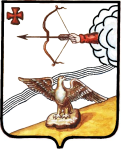  АДМИНИСТРАЦИЯ ОРЛОВСКОГО РАЙОНА КИРОВСКОЙ ОБЛАСТИ ПОСТАНОВЛЕНИЕ29.08.2018                                                                                                 						  № 563-пг. ОрловОб утверждении отчета об исполнении бюджета района  за 1 полугодие 2018 года           Рассмотрев представленный финансовым управлением администрации Орловского района отчет об исполнении бюджета района за 1 полугодие 2018 года, администрация Орловского района Кировской области отмечает, что в отчетном периоде в основном обеспечена реализация мероприятий, предусмотренных постановлением администрации Орловского района от 23.01.2018 № 27-П «О мерах по выполнению решения Орловской районной Думы от 14.12.2017  № 16/126 «О  бюджете Орловского муниципального района на 2018 год и плановый период 2019 и 2020 годов» (далее – постановление).Исполнение бюджета района осуществлялось в соответствии со сводной бюджетной росписью бюджета района и  кассовым планом на 1 полугодие 2018 года  (далее – кассовый план).За 1 полугодие  2018 года поступление доходов в бюджет района составило  133075,04 тыс. рублей или на 52,06 % к утвержденным годовым бюджетным назначениям. Кассовый план за 1 полугодие 2018 года по собственным  доходам бюджета муниципального района выполнен на 100,9 %. Поступления налоговых, неналоговых доходов (далее - собственные доходы) составили 29463,50 тыс. рублей, или 51,91 % от годового плана, безвозмездные поступления – 103611,54 тыс. рублей, или 52,10 %.Поступление доходов в бюджет района в сравнении с аналогичным периодом 2017 года снизилось  на 16442,67  тыс. рублей (11 %)  за счет снижения  безвозмездных поступлений на 14589,88 тыс. рублей (12,34 %), объем собственных доходов снизился  на 1852,79 тыс. рублей (5,92 %) ,в том числе  налоговые доходы увеличились   на 439,02 тыс. рублей (2,15 %), по  неналоговым доходам снижение  на 2291,81  тыс. руб.(21,01  %).      Поступление НДФЛ  к  аналогичному  периоду прошлого года увеличилось на 1068,78 тыс. руб. или 12,83 %. В динамике поступлений налоговых и неналоговых  доходов доля  налога на доходы физических лиц составила  31,89%.Поступление налоговых и неналоговых  доходов к уровню прошлого года снизилось  за счет  поступления налога, взимаемого в связи с применением упрощенной системы налогообложения на 937,37 тыс. руб. в основном за счет образовавшейся недоимки из-за неуплаты по годовой декларации по предприятиям ООО «Орловский водоканал» (389,0 тыс. руб.), ООО «Дари свет» (250,5 тыс. руб.), доходов от использования муниципального имущества на 221,41 тыс. руб. или 23,76 % , так как  в 1 полугодии прошлого года поступала недоимка  по решению суда от арендатора ООО «ОрловДорТранс», имеющего значительную сумму задолженности (245,7 тыс. руб.),  по доходам от продажи муниципального имущества на 702,21 тыс. руб. или 93,09 %, в 1 полугодии прошлого года продано здание «Мозайки» и земельные участки,   штрафов на 292,,12 тыс. руб. (37,13 %), в связи с поступлением штрафов в прошлом году от не добросовестных контрагентов по муниципальным контрактам, доходов от оказания платных услуг на 1059,24  тыс. руб. или 12,72 % ,в  связи со сменой статуса казенного учреждения в бюджетное (Школа №2). Недоимка  по налоговым и неналоговым доходам в бюджет муниципального района на 01.07.2018 года составляет 2875,2 тыс. руб.Согласно налоговой отчетности недоимка по налоговым платежам в бюджет муниципального образования по состоянию на 01.07.2018 составила 1846,6 тыс. руб. и по сравнению с началом текущего года увеличилась на 95,67 %  или на 902,89 тыс. руб.   По неналоговым доходам, недоимка на 01.07.2018 составила   1028,6 тыс. рублей. В сравнении с началом года произошло снижение   недоимки по неналоговым доходам на 68,33 тыс. рублей, в том числе по арендной плате за муниципальное имущество увеличилась на 25,87 тыс. рублей, по арендной плате за земельные участки снизилась     на 94,2 тыс. рублей. Значительное увеличение недоимки в сравнении с началом года произошло по УСНО на 666,81 тыс. руб. или в 2,4 раза. Основной причиной увеличения недоимки является не соблюдение установленных сроков уплаты налогов организациями. Основные должники по УСНО на 01.07.2018 года: ООО «Орловский Водоканал», ООО «Дари свет». По неналоговым доходам наибольшую задолженность в бюджет за аренду земельных участков имеет ООО «Регионнефть» -  286,9 тыс. руб.       Обеспечено дополнительное привлечение налоговых платежей за счет проводимой работы органов  местного самоуправления совместно с налоговыми органами по выводу заработной платы из «тени» и ее повышению, а также  работы с предприятиями по взысканию недоимки по налоговым и неналоговым доходам. Проведено 6 заседаний межведомственной комиссии по обеспечению поступления налоговых и неналоговых доходов в бюджет, заслушано   8 должников – юридических лиц, 13 индивидуальных предпринимателей, 14 физических лиц.По итогам работы заседаний комиссий по укреплению налоговой дисциплины налоговых органов и органов местного самоуправления района в бюджет  поступило 1122,5 тыс. руб.  недоимки в т. ч. в бюджет муниципального района 890,09 тыс. руб. Также  регулярно  осуществляется адресная работа с предприятиями и индивидуальными предпринимателями района по своевременной уплате налогов во все уровни бюджета. За 1 полугодие текущего года направлено 33 письма юридическим и физическим лицам, индивидуальным предпринимателям с просьбой оплатить имеющуюся задолженность в общей сумме задолженности по налоговым и неналоговым доходам в консолидированный бюджет области на сумму 643,4 тыс. рублей (в т.ч. бюджет МР 388,95 тыс. рублей). В результате адресной работы с налогоплательщиками  в консолидированный бюджет области привлечено 422,3 тыс. рублей (в т.ч. бюджет МР 244,1 тыс. руб.), что составляет 57,9  % от общей задолженности по направленным письмам.         Проведено 6 заседаний комиссии по вопросам легализации неформального рынка труда. Дополнительное поступление НДФЛ 633,0 тыс. руб. (в бюджет МР 126,6 тыс. руб.)       В целом расходы бюджета района за 1 полугодие   2018 года исполнены на 51,7 % к годовому плану, или в сумме 133470,26 тыс. рублей. При этом расходы, осуществляемые за счет средств бюджет района, выполнены на 51,1%, за счет средств областного бюджета – на 52%.  По сравнению с аналогичным периодом прошлого года расходы  уменьшились   на 16700,83 тыс. руб. или  на 12,5% (с 2018 года передана на областной бюджет МБОУ СОШ №2 г. Орлова, расходы за 1 полугодие 2017 года составили  в сумме 13130,58 тыс. рублей, также в 2017 году за счет средств  резервного фонда Правительства Кировской области была  оказана  единовременная  социальная выплата пострадавшим от пожара 26.05.2017 в сумме 1020,0 тыс. рублей, по  соглашению от 15.03.2017 Орловскому городскому поселению была предоставлена субсидия  на осуществление деятельности в отношении  автомобильных дорог общего пользования  местного значения  на выполнение работ по ремонту проезжей части дороги по ул. Революции г Орлова в сумме 4708,06 тыс. рублей).За 1 полугодие 2018 года межбюджетные трансферты поселениям профинансированы в общей сумме 10674,47 тыс. рублей, или 41,9% к годовым ассигнованиям, в том числе на выравнивание бюджетной обеспеченности из районного фонда поддержки поселений – 1290,0 тыс. рублей, или 50 %.Муниципальный долг  Орловского района Кировской области на отчетную дату составляет 9648,49 тыс. рублей, по сравнению с началом текущего года долг уменьшился на 600 тыс. руб. В отчетном периоде привлечен кредит от кредитных организаций ПАО «Сбербанк России» в сумме 9908,49 тыс. руб. (процентная ставка 8,44515) и  погашен кредит кредитной организации ПАО «Сбербанк России»  на сумму 9908,49 тыс. рублей (процентная ставка 9,677614).В отчетном периоде своевременно и в полном объеме обеспечены действующие социальные обязательства перед населением района и выплата заработной платы работникам бюджетной сферы, в том числе по отдельным категориям работников бюджетной сферы в соответствии с Указом Президента Российской Федерации от 07.05.2012 № 597 «О мероприятиях по реализации государственной социальной политики».В отчетном периоде не удалось достичь определенных результатов в организации работы по отдельным показателям исполнения бюджета района.Ниже среднегодового уровня (50%) исполнение расходов сложилось по  трем главным распорядителям  средств бюджета района: Финансовое управление администрации Орловского района, Управление по экономике, имущественным отношениям и земельным ресурсам и Администрации Орловского района.По тринадцати из девятнадцати муниципальных программам освоение составило ниже 50% от годовых назначений, в том числе по пяти из них – 0%, т.к. мероприятия по ним запланированы на  3 квартал текущего года.На основании выше изложенного и в соответствии с пунктом 5.4.1 статьи 5.4.   Положения « О бюджетном процессе в муниципальном образовании Орловский муниципальный район Кировской области  от 13.12.2013 № 28/250  ПОСТАНОВЛЯЕТ: 1. Утвердить отчет об исполнении бюджета района за 1 полугодие  2018 года (далее – отчет). Прилагается.2. В целях привлечения доходов в максимально возможном объеме, экономии бюджетных расходов, повышения эффективности и результативности использования финансовых средств: 2.1. Заместителям главы администрации Орловского района:2.1.1. Повысить требовательность к руководителям курируемых отраслей  в отношении выполнения мер по исполнению бюджета района в 2018 году, предусмотренных постановлением администрации Орловского района от   23.01.2018 № 27-П.2.1.2. Установить постоянный контроль за освоением целевых федеральных и областных средств.2.2. Главным администраторам (администраторам) доходов бюджета района  до конца текущего года принять исчерпывающие меры по выполнению плановых назначений по администрируемым видам доходов в бюджет района, а также по взысканию задолженности по платежам в бюджет.2.3. Главным распорядителям  средств бюджета района:2.3.1. Принять исчерпывающие меры к поступлению и освоению федеральных и областных средств в текущем году в полном объеме.2.3.2. Обеспечить своевременную выплату заработной платы в 2018 году, без образования задолженности по оплате труда.2.3.3. В соответствии с заключенными муниципальными контрактами на закупки товаров, работ, услуг для обеспечения  муниципальных нужд рассмотреть  возможность их оплаты в 2018 году.2.3.4. Проанализировать ожидаемое исполнение бюджетных смет муниципальных казенных учреждений на предмет эффективного и экономного расходования бюджетных ассигнований  бюджета района. Изысканную экономию направить на выплату заработной платы.2.3.5. Проанализировать ожидаемое исполнение отдельных мероприятий в рамках муниципальных программ на предмет эффективного и экономного расходования бюджетных ассигнований. Изысканную экономию направить на выплату заработной платы.2.3.6. Обеспечить отсутствие просроченной задолженности на 01.10.2018.2.3.7. Проанализировать по состоянию на 01.09.2018 дебиторскую задолженность по расчетам с бюджетом района и государственными внебюджетными фондами и принять меры к недопущению необоснованной дебиторской задолженности в отчетном периоде.2.3.8. Обеспечить по состоянию на 01.10.2018 года размещение извещений об осуществлении закупок для обеспечения муниципальных нужд по средствам  на выполнение расходных обязательств, финансовое обеспечение (софинансирование) которых осуществляется за счёт субсидий, субвенций и иных межбюджетных трансфертов, имеющих целевое назначение.3. Рекомендовать органам местного самоуправления поселений:3.1. До конца текущего года усилить работу по привлечению доходов в местные бюджеты, в том числе по уплате задолженности и не перечисленных налоговыми агентами сумм удержанного налога на доходы физических лиц.3.2.  Обеспечить жесткий контроль за недопущением роста кредиторской задолженности, в первую очередь по заработной плате с начислениями и социальным выплатам. 3.3. Принять исчерпывающие меры к поступлению и освоению федеральных и областных средств, в текущем году в полном объеме.3.4. Проанализировать ожидаемое исполнение местных бюджетов на предмет эффективного и экономного расходования бюджетных средств. Изысканную экономию направить на выплату заработной платы.3.5. Обеспечить отсутствие просроченной задолженности.4. Контроль за выполнением постановления оставляю за собой.          5. Опубликовать постановление в Информационном бюллетене органов местного самоуправления муниципального образования Орловский муниципальный район Кировской области.           6. Постановление вступает в силу с момента опубликования.И.О. главы администрацииОрловского района                    А.В. АботуровПриложение 2Распределение бюджетных ассигнований по целевым статьям (муниципальным программам Орловского района и непрограммным направлениям деятельности), группам видов расходов классификации расходов бюджетов за 1 полугодие  2018  годаПриложение 3Ведомственная структура расходов бюджета муниципального образования за 1 полугодие 2018 года		                                                                             УТВЕРЖДЕН                                                                              постановлением администрации                                                                                                                        Орловского района                                                                               от  29.08.2018  № 563-п                                                                                                                           ОТЧЕТоб исполнении бюджета района за 1 полугодие 2018 годаЗа 1 полугодие 2018 года  бюджет района  по доходам исполнен в сумме 133075,04 тыс. рублей, по расходам в сумме 133470,26 тыс. рублей с дефицитом  в сумме 395,22 тыс. рублей с показателями:по объему поступления доходов бюджета района за 1 полугодие 2018 года согласно приложению № 1; по распределению бюджетных ассигнований по целевым статьям (муниципальным программам Орловского района  и непрограммным направлениям деятельности), группам видов расходов классификации расходов бюджетов за 1 полугодие 2018 года согласно приложению № 2;по ведомственной структуре расходов  бюджета муниципального образования  за 1 полугодие 2018  года согласно приложению № 3;по распределению бюджетных ассигнований по разделам и подразделам классификации  расходов бюджетов за 1 полугодие 2018 года, согласно приложению № 4по перечню публичных нормативных обязательствах, подлежащим исполнению за счет средств  бюджета района и распределению бюджетных ассигнований по ним за 1 полугодие 2018 года, согласно  приложению № 5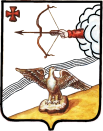 АДМИНИСТРАЦИЯ ОРЛОВСКОГО РАЙОНАКИРОВСКОЙ ОБЛАСТИПОСТАНОВЛЕНИЕ	30.08.2018                                                               570-п     г. ОрловО внесении изменений в постановление администрации Орловского района Кировской области от 16.06.2017 №403 «О Плане по оптимизации в 2017 – 2019 годах налоговых льгот и преференций консолидированного бюджета  Орловского муниципального района»В связи с проведенным анализом оценки эффективности налоговых льгот и преференций,  администрация Орловского района ПОСТАНОВЛЯЕТ: 1. Внести изменения в план по оптимизации в 2017- 2019 годах налоговых льгот и преференций консолидированного бюджета Орловского муниципального района: 1.1 Дополнить план по оптимизации в 2017- 2019 годах налоговых льгот и преференций консолидированного бюджета Орловского муниципального района строкой 10 2. Контроль за исполнением настоящего постановления возложить на заместителя главы администрации Орловского района, начальника финансового управления Лаптеву Н.К. 3. Опубликовать постановление в Информационном бюллетене органов местного самоуправления муниципального образования Орловский муниципальный район Кировской области и на официальном сайте муниципального образования Орловский муниципальный район. 4. Настоящее постановление вступает в силу с момента опубликования. И.о главы администрации Орловского района                        А.В. Аботуров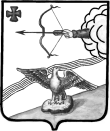 АДМИНИСТРАЦИЯ ОРЛОВСКОГО РАЙОНАКИРОВСКОЙ ОБЛАСТИПОСТАНОВЛЕНИЕ31.08.2018								                           № 576-пг. ОрловО внесении изменений в муниципальную программу «Развитие коммунальной инфраструктуры в Орловском районе Кировской области» на 2017 - 2020 годыВ целях приведения муниципальной программы «Развитие коммунальной инфраструктуры в Орловском районе Кировской области» на 2017 - 2020 годы в соответствие с действующим законодательством администрация Орловского района ПОСТАНОВЛЯЕТ:Внести следующие изменения в муниципальную программу «Развитие коммунальной инфраструктуры в Орловском районе Кировской области» на 2017 - 2020 годы, утвержденную постановлением администрации Орловского района  от 04.10.2016  № 520 «Об утверждении Муниципальной программы «Развитие коммунальной инфраструктуры в Орловском районе Кировской области» на 2017 - 2020 годы», далее Постановление:1.1. Изменить название Постановления на следующее: «Развитие коммунальной инфраструктуры в Орловском районе Кировской области» на 2017 - 2021 годы» (далее – Программа).1.2. В пункте 1 Постановления слова «на 2017-2020» заменить словами «на 2017-2021».1.3. Муниципальную программу «Развитие коммунальной инфраструктуры в Орловском районе Кировской области» на 2017 - 2021 годы изложить в новой редакции согласно приложению.Опубликовать постановление в Информационном бюллетене органов местного самоуправления муниципального образования Орловский муниципальный район Кировской области.Контроль за исполнением настоящего постановления оставляю за собой.Постановление вступает в силу с момента опубликования.И.о. главы администрации Орловского района			А.В. АботуровМуниципальная программа"Развитие коммунальной инфраструктуры в Орловском районе Кировской области" на 2017 - 2021 годыПаспортМуниципальной программы"Развитие коммунальной инфраструктуры в Орловском районе Кировской области" на 2017 - 2021 годы1. Общая характеристика сферы реализации Муниципальной программы, в том числе формулировки основных проблем в указанной сфере и прогноз её развитияМуниципальная программа разработана в целях реализации постановления администрации Орловского района от 19.07.2013 № 465 «О разработке, реализации и оценке эффективности реализации муниципальных программ на территории Орловского района». Муниципальная программа призвана создать необходимые условия для решения основных производственных, финансово-экономических и социальных проблем в жилищно-коммунальном хозяйстве.Жилищно-коммунальное хозяйство Орловского района Кировской области функционирует в условиях большой энергозатратности производства услуг. Общая площадь жилых помещений района составляет 320,5 тыс. кв. метров, 66,2 % площади жилищного фонда выполнено в деревянном исполнении, 33,8 % площади жилищного фонда – в кирпичном, панельном,  блочном и смешанном исполнении.Свыше 5,5% от общего числа многоквартирных домов имеют износ свыше 65%, и 68,6 % многоквартирных домов имеют износ от 31% до 65%.Услуги по теплоснабжению предоставляются 25 источниками тепла, эксплуатируется 13,7 км тепловых сетей в двухтрубном исчислении, из них 10,9 % сетей нуждаются в замене. Доля потерь тепловой энергии составляет 15,3%.Водоснабжение населенных пунктов обеспечивают 29 водопроводов, 28 насосных станций первого подъема, 1 открытый водозабор, протяженность водопроводных сетей – 168,5 км, из них 49,4 % сетей нуждается в замене. Доля утечек и неучтенного расхода воды составляет 4,9 %. Количество аварий на водопроводных сетях составляет 19  единиц или 0,11 единицы на 1 км сетей.Отведение сточных вод осуществляется 4 канализациями,  протяженность канализационных сетей 12,2 км, из них 46,7 % нуждаются в замене. Количество аварий составляет 9 единиц,  или 0,74 единицы на 1 км сетей.Устаревшая система коммунальной инфраструктуры некоторых населенных пунктов не позволяет обеспечить выполнение требований к качеству поставляемых потребителям коммунальных ресурсов.Острота проблем качества, надежности и экологической безопасности коммунального обслуживания, их влияние на комфортность проживания населения, улучшение жилищных условий требуют модернизации объектов коммунальной инфраструктуры и жилищного фонда.Учитывая низкую платежеспособность потребителей, предприятия отрасли оказались в сложном экономическом положении; не имея достаточных доходов от предоставленных жилищно-коммунальных услуг, не привлекались инвестиции в основные производственные фонды в объемах, необходимых не только для развития инфраструктуры, но и для ее поддержки. Все это привело к ряду проблем, основными из которых являются:низкая ресурсная эффективность коммунальной инфраструктуры;высокий уровень морального и физического износа коммунальной инфраструктуры и жилищного фонда, который составляет в разрезе муниципальных образований от 54% (городское поселение) до 73% (сельское поселение);сверхплановые потери коммунального ресурса в процессе производства и транспортировки до потребителей.Недостаточность средств, направляемых в модернизацию коммунальной инфраструктуры, ведёт к снижению качества и надежности обслуживания потребителей, ресурсной эффективности производства жилищно-коммунальных услуг, а в конечном итоге – к снижению качества и комфортности проживания.Учитывая комплекс проблем в жилищно-коммунальной сфере и необходимость выработки системного решения, обеспечивающего комфортность проживания, при одновременном повышении ресурсной эффективности производства жилищно-коммунальных услуг, необходимо использовать программно-целевой метод решения указанных проблем.В результате реализации Муниципальной программы планируется стабилизировать ситуацию в жилищно-коммунальном хозяйстве, обеспечить пре-доставление жилищно-коммунальных услуг нормативного качества при их доступной стоимости.  2. Приоритеты государственной политики в соответствующей сфере социально-экономического развития, цели, задачи, целевые показатели эффективности реализации Муниципальной программы, описание ожидаемых конечных результатов Муниципальной программы, сроков и этапов реализации Цель Муниципальной программы – повышение уровня надежности поставки коммунальных ресурсов, комфортности проживания, обеспечение доступной стоимости коммунальных услуг при эффективной работе коммунальной инфраструктуры.Для достижения поставленной цели должны быть решены следующие задачи:обеспечение модернизации объектов коммунальной инфраструктуры;обеспечение собственников помещений многоквартирных домов коммунальными услугами нормативного качества;обеспечение контроля за соблюдением прав и законных интересов граждан при предоставлении населению жилищных и коммунальных услуг, использованием и сохранностью жилищного фонда и общего имущества собственников помещений в многоквартирном доме независимо от их принадлежности;Целевыми показателями эффективности реализации Муниципальной программы являются:доля утечек и неучтенного расхода воды в суммарном объеме воды, поданной в сеть;доля потерь тепловой энергии в суммарном объеме отпуска тепловой энергии;количество аварий и инцидентов в год на  1 км сетей организаций коммунального комплекса в сфере водоотведения и водоснабжения;доля сточных вод, очищенных до нормативных значений, в общем объеме сточных вод, пропущенных через очистные сооружения;капитально отремонтировать 6,7 тыс. кв. метров общей площади многоквартирных домов;доля водопроводной сети, нуждающейся в замене;доля канализационной сети, нуждающейся в замене.Целевые показатели эффективности Муниципальной программы и методика расчета целевых показателей эффективности Муниципальной программы приведены в приложении № 1.В рамках реализации Муниципальной программы к концу 2021 года планируется достичь следующих конечных результатов:не превысить долю утечек и неучтенного расхода воды в суммарном объеме воды, поданной в сеть, свыше 4,8%;не превысить долю потерь тепловой энергии в суммарном объеме отпуска тепловой энергии свыше 15%;не превысить количество аварий и инцидентов в год на 1 км сетей организаций коммунального комплекса в сфере водоснабжения и водоотведения свыше 0,13 единицы;увеличить долю сточных вод, очищенных до  нормативных значений, в общем объеме сточных вод, пропущенных через очистные сооружения, до 80%;капитально отремонтировать 12,2 тыс. кв. метров общей площади многоквартирных домов;не превысить долю водопроводной сети, нуждающейся в замене свыше 35 %;не превысить долю канализационной сети, нуждающейся в замене свыше 20,5 %;Реализация Муниципальной программы не предусматривает разделение на этапы.3. Обобщенная характеристика мероприятий Муниципальной программыПрограммные мероприятия направлены на обеспечение модернизации объектов коммунальной инфраструктуры, проведение капитального ремонта и (или) реконструкции многоквартирных домов, обеспечение доступности для населения стоимости жилищно-коммунальных услуг, содействие самоорганизации населения по эффективному управлению многоквартирными домами, предоставление субсидий на возмещение части недополученных доходов ресурсоснабжающим, управляющим организациям и иным исполнителям коммунальных услуг в связи с пересмотром подлежащей внесению платы граждан за коммунальные услуги при приведении в соответствие с утвержденными в установленном порядке индексами, на обеспечение населения района питьевой водой, соответствующей требованиям безопасности и безвредности, установленным санитарно-эпидемиологическими правилами, рациональное использование водных объектов, 	Условия предоставления субсидий, методика и порядок предоставления субсидий утверждены в рамках государственной программы Кировской области «Развитие коммунальной и жилищной инфраструктуры» на 2013 – 2020 годы» и постановлением Правительства Кировской области от 20.03.2012 № 144/146 «О предоставлении субсидий на возмещение части недополученных доходов ресурсоснабжающим и управляющим организациям в связи с пересмотром размера подлежащей внесению платы граждан за коммунальные услуги при приведении в соответствие с утвержденными в установленном порядке предельными индексами».4. Основные меры правового регулированияв сфере реализации Муниципальной программыРазработка и утверждение дополнительных нормативных правовых актов Орловского района будут осуществлены в случае внесения изменений и (или) принятия нормативных правовых актов на федеральном и областном уровнях, затрагивающих сферу реализации настоящей Муниципальной программы.5. Ресурсное обеспечение Муниципальной программыОбщий объем финансирования Муниципальной программы на 2017 – 2021 годы составит 4207,2 тыс. руб., в том числе средства областного бюджета – 2312,325 тыс. руб., средства местных бюджетов  – 1489,52 тыс. руб., внебюджетные средства – 405,355 тыс. руб.Финансирование Программы за счет средств областного бюджета планируется в рамках реализации государственных программ Кировской области и иных нормативно – правовых актов Правительства Кировской области.Объем ежегодных расходов, связанных с финансовым обеспечением муниципальной программы за счет средств районного бюджета, устанавливается решением Орловской районной Думы о бюджете на очередной финансовый год и плановый период.Средства бюджетов поселений и внебюджетные средства привлекаются по соглашениям.Финансирование Муниципальной программы за счет внебюджетных средств планируется за счет привлечения собственных (инвестиционных) средств организаций коммунального комплекса области на реализацию инвестиционных проектов по модернизации объектов коммунальной инфраструктуры.6. Анализ рисков реализации Муниципальнойпрограммы и описание мер управления рискамиПри реализации Муниципальной программы могут возникнуть следующие группы рисков:7. Методика оценки эффективности реализации Муниципальной программыОценка эффективности реализации Муниципальной программы проводится ежегодно на основе оценки достижения показателей эффективности реализации Муниципальной программы, сравнения фактических сроков реализации мероприятий Муниципальной программы с запланированными, а также с учетом объема ресурсов, направленных на реализацию Муниципальной программы. Оценка достижения показателей эффективности реализации Муниципальной программы осуществляется путем сопоставления фактически достигнутых и плановых значений показателей эффективности реализации программы за отчетный период по формуле:Пэф  – степень достижения показателей эффективности реализации Муниципальной программы (%);Пi – степень достижения i-го показателя эффективности реализации Муниципальной программы (%), n – количество показателей эффективности реализации Муниципальной программы.Степень достижения i-го показателя эффективности реализации Муниципальной программы  рассчитывается по следующим формулам:для показателей, желаемой тенденцией развития которых является рост значений:Пi = Пфi/Пплi х 100%,для показателей, желаемой тенденцией развития которых является снижение значений:Пi = Пплi / Пфi х 100%, где:Пфi – фактическое значение i-го показателя эффективности реализации Муниципальной программы (в соответствующих единицах измерения);Пплi – плановое значение i-го показателя эффективности реализации Муниципальной программы (в соответствующих единицах измерения).В случае, если значения показателей эффективности являются относительными (выражаются в процентах), то при расчете эти показатели отражаются в долях единицы.Оценка сравнения фактических сроков реализации мероприятий Муниципальной программы по конкретным объектам с запланированными осуществляется по формуле:Мвып  = Мф / Мпл  х 100% , где:Мвып - уровень выполнения мероприятий Муниципальной программы (%);Мф – количество мероприятий Муниципальной программы, выполненных в срок за отчетный период, на основе ежегодных отчетов об исполнении плана реализации Муниципальной программы (единиц);Мпл – количество мероприятий Муниципальной программы, запланированных к выполнению в отчетном периоде в плане реализации Муниципальной программы (единиц).Если мероприятие, включенное в план реализации Муниципальной программы, является переходящим, оценка его выполнения осуществляется по окончании срока его реализации, указанного в плане реализации Муниципальной программы.Оценка объема ресурсов, направленных на реализацию Муниципальной программы, осуществляется путем сопоставления фактических и плановых объемов финансирования Муниципальной программы в целом за счет всех источников финансирования за отчетный период по формуле:Фкоэф = Фф / Фпл , где:Фкоэф – коэффициент финансирования Муниципальной программы в целом (доли единиц с двумя знаками после запятой); 	Фф – фактический объем финансовых ресурсов за счет всех источников финансирования, направленный в отчетном периоде на реализацию мероприятий Муниципальной программы (средства областного бюджета – в соответст-вии с решением Орловской районной Думы о  бюджете на очередной финансовый год и плановый период) (тыс. рублей);Фпл – плановый объем финансовых ресурсов за счет всех источников финансирования на реализацию мероприятий Муниципальной программы на соответствующий отчетный период, установленный Муниципальной программой (тыс. рублей).Оценка эффективности реализации Муниципальной программы производится по формуле:Эпр =(Пэф х К1+ Мвып х К2) х Фкоэф, где:Эпр – оценка эффективности реализации Муниципальной программы (%);Пэф – степень достижения показателей эффективности реализации Муниципальной программы (%);Мвып – уровень выполнения мероприятий Муниципальной программы (%);Фкоэф – коэффициент финансирования Муниципальной программы в целом (доли единиц с двумя знаками после запятой);К1 и К2 – весовые коэффициенты показателей степени достижения показателей эффективности реализации Муниципальной программы и уровня выполнения мероприятий Муниципальной программы, равные соответственно 0,6 и 0,4.В целях оценки эффективности реализации Муниципальной программы устанавливаются следующие критерии:если значение показателя Эпр равно 70% и выше, то уровень эффективности реализации Муниципальной программы оценивается как высокий;если значение показателя Эпр от 50 до 70%, то уровень эффективности реализации Муниципальной программы оценивается как удовлетворительный;если значение показателя Эпр ниже 50%, то уровень эффективности реализации Муниципальной программы оценивается как неудовлетворительный.Оценка эффективности Муниципальной программы осуществляется ответственным исполнителем ежегодно, до 25 февраля года, следующего за отчетным. 6. Участие иных организаций в реализации Муниципальной программыВ реализации Муниципальной программы участвуют организации коммунального комплекса путем привлечения собственных (инвестиционных) средств на реализацию инвестиционных проектов по модернизации объектов коммунальной инфраструктуры. К реализации Муниципальной программы могут привлекаться любые иные коммерческие и некоммерческие организации при условии обоснованности их участия. Направления Муниципальной программы, в которых принимают участие данные организации, а также условия их участия определяются заключаемыми с ними соглашениями.__________Приложение № 1к Муниципальной программеЦЕЛЕВЫЕ  ПОКАЗАТЕЛИэффективности Муниципальной программы________________АДМИНИСТРАЦИЯ ОРЛОВСКОГО РАЙОНАКИРОВСКОЙ ОБЛАСТИПОСТАНОВЛЕНИЕ31.08.2018							                     	№ 577-пг. ОрловО внесении изменений в муниципальную программу «Энергосбережение и повышение энергетической эффективности в Орловском районе» на 2014 - 2020 годыВ целях приведения муниципальной программы ««Энергосбережение и повышение энергетической эффективности в Орловском районе» на 2014 - 2020 годы  в соответствие с действующим законодательством администрация Орловского района ПОСТАНОВЛЯЕТ:Внести следующие изменения в муниципальную программу ««Энергосбережение и повышение энергетической эффективности в Орловском районе» на 2014 - 2020 годы, утвержденную постановлением администрации Орловского района от 15.11.2013 № 781 «Об утверждении Муниципальной программы «Энергосбережение и повышение энергетической эффективности в Орловском районе» на 2014 - 2020 годы», (далее - Программа):1.1. Изменить название Постановления на следующее: «Об утверждении Муниципальной программы «Энергосбережение и повышение энергетической эффективности в Орловском районе» на 2014 - 2021 годы» (далее – Постановление).1.2. В пункте 1 Постановления слова «на 2014-2020» заменить словами «на 2014-2021».1.3. Муниципальную программу «Энергосбережение и повышение энергетической эффективности в Орловском районе» на 2014 - 2021 годы изложить в новой редакции согласно приложению.Опубликовать постановление в Информационном бюллетене органов местного самоуправления муниципального образования Орловский муниципальный район Кировской области.Контроль за исполнением настоящего постановления оставляю за собой.Постановление вступает в силу с момента опубликования.И.о. глава администрации Орловского района		А.В. АботуровПриложение к постановлению администрации Орловского районаот 31.08.2018 № 577-пМуниципальная программа «Энергосбережение и повышение энергетической эффективности в Орловском районе» на 2014 - 2021 годыПАСПОРТ Муниципальной программы «Энергосбережение и повышение энергетической эффективности в Орловском районе» на 2014 - 2021 годы1. Общая характеристика сферы реализации Муниципальной программы, в том числе формулировки основных проблем в указанной сфере и прогноз ее развитияОсновной проблемой топливно-энергетического комплекса Кировской области является дефицит собственных энергоресурсов. 100% потребляемой электроэнергии поступает из-за пределов района, все первичные энергоресурсы, кроме древесины, являются завозными. Зависимость от цен и условий поставки внешних поставщиков снижает энергетическую эффективность и безопасность района.Низкая эффективность использования дорогостоящих энергетических ресурсов во многом обусловлена несовершенством системы управления энергосбережением, а также недоработанностью или отсутствием финансово-экономических механизмов, недостаточным и некомплексным их применением. Данная ситуация не стимулирует производителей и потребителей энергоресурсов в полной мере снижать затраты на энергоносители.Одной из основных причин напряженного состояния топливно-энергетического комплекса района является низкая энергетическая эффективность отраслей экономики. Расход первичных энергетических ресурсов в расчете на единицу валового регионального продукта (далее – ВРП) значительно превышает показатель стран с развитой экономикой, которые активно проводят муниципальную энергосберегающую политику, осуществляют финансовую поддержку энергосбережения и законодательное регулирование энергоэффективности в сфере энергопотребления.Кроме этого, реализация мероприятий по энергоэффективности является альтернативой обеспечению экономики региона в энергомощностях, поскольку инвестиции в энергосберегающие проекты до 8 раз меньше затрат, необходимых для создания аналогичных генерирующих мощностей.В связи с этим перевод экономики и социальной сферы на энергоэффективный и энергосберегающий путь развития является одним из основных приоритетов Стратегии социально-экономического развития Кировской области на период до 2020 года (далее – Стратегия), принятой постановлением Правительства Кировской области от 12.08.2008 № 142/319 «О принятии Стратегии социально-экономического развития Кировской области на период до 2020 года» (с изменением, внесенным постановлением Правительства Кировской области от 06.12.2009 № 33/432).Острота проблем качества, надежности и экологической безопасности любых энергоресурсов, их влияние на развитие экономики и комфортность проживания населения требуют системной разработки и реализации программных мероприятий.К факторам, сдерживающим развитие энергосбережения и энергоэффективности, можно отнести:недостаточное развитие инфраструктуры и неравномерное распределение мощностей, приводящее к неэффективному использованию ресурсов;отсутствие газификации природным газом жилищного фонда и предприятий района;энергоёмкость коммунальной инфраструктуры;высокий уровень морального и физического износа тепловых и электросетей, который составляет от 50% до 91%;сверхплановые потери энергоресурсов в процессе производства и транспортировки до потребителей;недостаток мотивации (особенно населения).Поэтому нельзя недооценивать проблему неэффективности инженерной  инфраструктуры, которая особенно остро проявляет себя в отопительный период, когда аварии в системе энергоснабжения могут явиться причиной выхода из строя систем теплоснабжения – объектов жизнеобеспечения населенных пунктов. Устранение аварийных ситуаций требует вложения значительных материальных ресурсов. Тем самым работы по строительству и реконструкции объектов энергоснабжения имеют высокую социальную значимость.2. Приоритеты государственной политики в соответствующей сфере социально-экономического развития, цели, задачи, целевые показатели эффективности реализации Муниципальной программы, описание ожидаемых конечных результатов Муниципальной программы, сроков и этапов реализации Муниципальной программыПриоритеты государственной политики в сфере топливно-энергетического комплекса отражены в Указе Президента Российской Федерации от 01.06.2008 № 889 «О некоторых мерах по повышению энергетической и экологической эффективности российской экономики», Энергетической стратегии России на период до 2030 года, утвержденной распоряжением Правительства Российской Федерации от 13.11.2009 № 1715-р «Об Энергетической стратегии России на период до 2030 года», Федеральном законе от 23.11.2009 № 261-ФЗ «Об энергосбережении и повышении энергетической эффективности и о внесении изменений в отдельные законодательные акты Российской Федерации».Муниципальная программа соответствует приоритетам, установленным в Стратегии, и направлена на повышение энергоэффективности и энергосбережение, в том числе топливно-энергетического комплекса, что снизит риски и затраты, связанные с высокой энергоемкостью экономики, и позволит:обеспечить энергетическую безопасность путем повышения надежности энергоснабжения;повысить конкурентоспособность отраслей экономики;сократить нагрузку на бюджетные ресурсы;улучшить экологическую обстановку;увеличить комфортность проживания населения.Основными целями Муниципальной программы являются:снижение энергоемкости региональной экономики на основе создания организационных, правовых, технических, технологических, экономических и других условий;эффективное использование энергоресурсов.Данные цели достигаются за счет решения следующих задач:совершенствование энергетического менеджмента;сокращение бюджетных расходов на потребление ЭР;повышение уровня учета используемых ЭР в жилищном фонде;повышение эффективности использования ЭР в промышленности, агропромышленном комплексе (далее - АПК) и на транспорте;повышение эффективности использования ЭР при производстве, передаче ЭР;повышение эффективности использования ЭР на объектах муниципальной собственности. К целевым показателям эффективности реализации Муниципальной программы являются:общие целевые показатели в области энергосбережения и повышения энергетической эффективности;целевые показатели в области энергосбережения и повышения энергетической эффективности в муниципальном секторе;целевые показатели в области энергосбережения и повышения энергетической эффективности в жилищном фонде;целевые показатели в области энергосбережения и повышения энергетической эффективности в системах коммунальной инфраструктуры;целевые показатели в области энергосбережения и повышения энергетической эффективности в транспортном комплексе.Целевые показатели эффективности реализации Муниципальной программы приведены в приложении № 1.В рамках реализации Муниципальной программы планируется достичь следующих конечных результатов:Не снижение доли объема электрической энергии, расчеты за которую осуществляются с использованием приборов учета, в общем объеме электрической энергии, потребляемой (используемой) на территории муниципального образования менее 100 %;Увеличение доли объема тепловой энергии, расчеты за которую осуществляются с использованием приборов учета, в общем объеме тепловой энергии, потребляемой (используемой) на территории муниципального образования до 65 %;Увеличение доли объема холодной воды, расчеты за которую осуществляются с использованием приборов учета, в общем объеме воды, потребляемой (используемой) на территории муниципального образования до 63 %;Увеличение доли объема энергетических ресурсов, производимых с использованием возобновляемых источников энергии и (или) вторичных энергетических ресурсов, в общем объеме энергетических ресурсов, производимых на территории муниципального образования до 77 %.Снижение удельного расхода электрической энергии на снабжение органов местного самоуправления и муниципальных учреждений до 34,2 кВтч на 1 кв. метр общей площади;Снижение удельного расхода тепловой энергии на снабжение органов местного самоуправления и муниципальных учреждений до 0,14 Гкал на 1 кв. метр общей площади;Снижение удельного расхода холодной воды на снабжение органов местного самоуправления и муниципальных учреждений до 1,36 м3 на 1 человека;Достижение отношения экономии энергетических ресурсов и воды в стоимостном выражении, достижение которой планируется в результате реализации энергосервисных договоров (контрактов), заключенных органами местного самоуправления и муниципальными учреждениями, к общему объему финансирования муниципальной программы в размере 0,14 %;Заключение 1 энергосервисного договора (контракта), заключенных органами местного самоуправления и муниципальными учреждениями.Снижение удельного расхода тепловой энергии в многоквартирных домах до 0,18 Гкал на 1 кв. метр общей площади;Снижение удельного расхода холодной воды в многоквартирных домах до 28 м3 на 1 жителя;Снижение удельного расхода электрической энергии в многоквартирных домах до 1289 кВт*ч на 1 кв. метр общей площади;Снижение удельного расхода топлива на выработку тепловой энергии на котельных до 243 кг ут/Гкал;Снижение удельного расхода электрической энергии, используемой при передаче тепловой энергии в системах теплоснабжения до 47,5 кВт*ч/Гкал;Снижение доли потерь тепловой энергии при ее передаче в общем объеме переданной тепловой энергии до 14,5 %;Снижение доли потерь воды при ее передаче в общем объеме переданной воды до 4,6 %;Снижение удельного расхода электрической энергии, используемой для передачи (транспортировки) воды в системах водоснабжения до 2,64 кВт*ч на 1 куб. метр;Снижение удельного расхода электрической энергии, используемой в системах водоотведения до 0,6 кВт*ч на 1 куб. метр);Снижение удельного расхода электрической энергии в системах уличного освещения до 0,7 кВт*ч на 1 кв. метр освещаемой площади с уровнем освещенности, соответствующим установленным нормативам).Довести до 2 шт. количество высокоэкономичных по использованию моторного топлива и электрической энергии (в том числе относящихся к объектам с высоким классом энергетической эффективности) транспортных средств, относящихся к общественному транспорту;Довести до 1 шт. количество транспортных средств, относящихся к общественному транспорту, в отношении которых проведены мероприятия по энергосбережению и повышению энергетической эффективности, в том числе по замещению бензина и дизельного топлива, используемых транспортными средствами в качестве моторного топлива, природным газом, газовыми смесями, сжиженным углеводородным газом, используемыми в качестве моторного топлива, и электрической энергией;Довести до 2 шт количество транспортных средств, используемых органами местного самоуправления, муниципальными учреждениями, муниципальными унитарными предприятиями, в отношении которых проведены мероприятия по энергосбережению и повышению энергетической эффективности, в том числе по замещению бензина и дизельного топлива, используемых транспортными средствами в качестве моторного топлива, природным газом, газовыми смесями и сжиженным углеводородным газом, используемыми в качестве моторного топливаСрок реализации Муниципальной программы – 2014 – 2021 годы.Разделение Муниципальной программы на этапы не предусматривается. 3. Обобщённая характеристика мероприятий Муниципальной программыВ рамках программы осуществляются мероприятия по повышению эффективности потребления энергоресурсов в муниципальных учреждениях для сокращения затрат на коммунальные расходы в местном бюджете, мероприятия в жилищном фонде, в организациях энергетики и коммунального комплекса.Перечень объектов, финансируемых за счет средств районного бюджета на очередной год, утверждается отдельным постановлением администрации Орловского района.Перечень программных мероприятий, направленных на достижение поставленной цели и решение задач Программы с указанием финансовых ресурсов и сроков их реализации, представлен в приложении N 2.4. Основные меры правового регулирования в сфере реализации Муниципальной программыДля реализации Муниципальной программы необходимо принятие нормативных правовых актов, направленных на достижение цели и конечных результатов, которые приведены в таблице  1.Таблица 1Сведения об основных мерах правового регулированияреализации Муниципальной программыРазработка и утверждение дополнительных нормативных правовых актов будет осуществляться в случае принятия нормативных правовых актов на федеральном и областном уровнях, затрагивающих сферу реализации Муниципальной программы.5. Ресурсное обеспечение Муниципальной программыОбщий объем финансирования Муниципальной программы на 2014 – 2021 годы составит– 307 тыс. рублей, в том числе:средства областного бюджета – 0 тыс. рублей;средства районного бюджета – 307 тыс. руб.;средства бюджетов поселений- 0 тыс. руб.внебюджетные (инвестиционные) средства – 0 тыс. рублей..Объем ежегодных расходов, связанных с финансовым обеспечением муниципальной программы за счет средств районного бюджета, устанавливается решением Орловской районной Думы о бюджете на очередной финансовый год и плановый период.Средства бюджетов поселений и внебюджетные средства привлекаются по соглашениям.Внебюджетными источниками финансирования являются средства энергокомпаний, а также потребителей промышленности, жилищного фонда, предприятий агропромышленного комплекса.6. Анализ рисков реализации Муниципальной программы и описание мер управления рисками7. Методика оценки эффективности реализации Муниципальной программыОценка эффективности реализации Муниципальной программы проводится ежегодно на основе оценки достижения показателей эффективности реализации Муниципальной программы, сравнения фактических сроков реализации мероприятий Муниципальной программы с запланированными, а также с учетом объема ресурсов, направленных на реализацию Муниципальной программы. Оценка достижения показателей эффективности реализации Муниципальной программы осуществляется по формуле:Пэф  – степень достижения показателей эффективности реализации Муниципальной программы (%);Пi – степень достижения i-го показателя эффективности реализации Го-сударственной программы (%); n – количество показателей эффективности реализации Муниципальной программы.Степень достижения i-го показателя эффективности реализации Муниципальной программы рассчитывается путем сопоставления фактически достигнутых и плановых значений показателей эффективности реализации Государст-венной программы за отчетный период по следующим формулам:для показателей, желательной тенденцией развития которых является рост значений:Пi = Пфi/Пплi х 100%;для показателей, желательной тенденцией развития которых является снижение значений:Пi = Пплi / Пфi х 100%, где:Пплi – плановое значение i-го показателя эффективности реализации Го-сударственной программы (соответствующих единиц измерения),Пфi – фактическое значение i-го показателя эффективности реализации Муниципальной программы (соответствующих единиц измерения).Оценка сравнения фактических сроков реализации мероприятий Муниципальной программы по конкретным объектам, утверждаемым Правительством Кировской области в рамках областных целевых программ, с запланированными осуществляется по формуле:Nвып  = Nф / Nпл  х 100% , где:Nвып – уровень выполнения мероприятий Муниципальной программы (%);Nф – количество мероприятий Муниципальной программы, выполненных в срок за отчетный период на основе ежегодных отчетов об исполнении плана реализации Муниципальной программы (единиц);Nпл – количество мероприятий Муниципальной программы, запланированных к выполнению в отчетном периоде в плане реализации Муниципальной программы (единиц).Если мероприятие, включенное в план реализации Муниципальной программы, является переходящим, оценка его выполнения осуществляется по окончании срока его реализации, указанного в плане реализации Муниципальной программы.Оценка объема ресурсов, направленных на реализацию Муниципальной программы, осуществляется путем сопоставления фактических и плановых объемов финансирования Муниципальной программы в целом за счет всех источников финансирования за отчетный период по формуле:Фкоэф = Фф / Фпл , где:Фкоэф – коэффициент финансирования Муниципальной программы в целом; Фф – фактический объем финансовых ресурсов за счет всех источников финансирования, направленный в отчетном периоде на реализацию мероприятий Муниципальной программы (средства областного бюджета – в соответст-вии с законом Кировской области об областном бюджете на очередной финансовый год и плановый период) (тыс. рублей);Фпл – плановый объем финансовых ресурсов за счет всех источников финансирования на реализацию мероприятий Муниципальной программы на соответствующий отчетный период, установленный Муниципальной программой (тыс. рублей).Оценка эффективности реализации Муниципальной программы производится по формуле:Эпр = (Пэф + Nвып + Фкоэф), где:3Эпр – оценка эффективности реализации Муниципальной программы (%);Пэф – степень достижения показателей эффективности реализации Муниципальной программы (%);Nвып  – уровень выполнения мероприятий Муниципальной программы (%);Фкоэф – коэффициент финансирования Муниципальной программы в целом (долей единиц с двумя знаками после запятой).В целях оценки эффективности реализации Муниципальной программы устанавливаются следующие критерии:если значение показателя Эпр равно 80% и выше, то уровень эффективности реализации Муниципальной программы оценивается как высокий;если значение показателя Эпр от 50 до 80%, то уровень эффективности реализации Муниципальной программы оценивается как удовлетворительный;если значение показателя Эпр ниже 50%, то уровень эффективности реализации Муниципальной программы оценивается как неудовлетворительный.Оценка эффективности Муниципальной программы осуществляется ответственным исполнителем и соисполнителями муниципальных программ ежегодно, до 25 февраля года, следующего за отчетным. 6. Участие иных организаций в реализации Муниципальной программыК реализации Муниципальной программы могут привлекаться энергокомпании, осуществляющие производство и (или) передачу энергоресурсов, а также потребители промышленности, жилищного фонда, предприятия агропромышленного комплекса, иные коммерческие и некоммерческие организации при условии обоснованности их участия._________________Приложение № 1 к Муниципальной программеСведения о целевых показателях эффективности реализации Муниципальной программы____________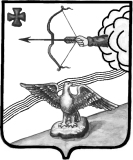 АДМИНИСТРАЦИЯ ОРЛОВСКОГО РАЙОНАКИРОВСКОЙ ОБЛАСТИПОСТАНОВЛЕНИЕ31.08.2018	                                                                   578-пг. ОрловО внесении изменений в постановление администрации Орловского района от 31.10.2014 №692         В соответствии со статьей 179 бюджетного кодекса Российской Федерации, со  статьями 7, 43  Федерального закона  от 06.10.2003 № 131-ФЗ « Об общих принципах организации местного самоуправления в Российской Федерации», руководствуясь постановлением администрации Орловского района от 19.07.2013 № 465 «О разработке, реализации и оценке эффективности реализации муниципальных программ на территории Орловского района», администрация Орловского района ПОСТАНОВЛЯЕТ:        1. Внести в постановление администрации Орловского района от 31.10.2014 № 692 «Об утверждении муниципальной программы  «Развитие физической культуры и спорта в Орловском районе» на 2014-2020 годы» (далее – Программа) следующие изменения:1.1  Изменить   название    постановления   на   следующее:        «Об утверждении муниципальной программы «Развитие физической культуры и спорта в Орловском районе» на 2014-2021 годы»;1.2 В пунктах 1 и 3 постановления слова «на 2014-2020 годы» заменить словами «на 2014-2021 годы».1.3  Утвердить Программу в новой редакции согласно приложению.2. Отменить постановление администрации Орловского района от 13.08.2018 г. №529-п «О внесении изменений в постановление администрации Орловского района от 01.09.2016 №477».Управляющему делами администрации Орловского района Князеву И.А. опубликовать настоящее постановление в Информационном бюллетене органов местного самоуправления муниципального образования Орловский муниципальный район Кировской области и разместить на официальном сайте Орловского района.       3. Настоящее постановление вступает в силу с момента опубликования.И. о. главы администрации Орловского района                         А.В. Аботуров__________________________________________________________________________________									                         ПРИЛОЖЕНИЕ   								               УТВЕЖДЕНАпостановлением администрации                                           Орловского  района                             Кировской области                          31.08.2018 №  578-пМуниципальная Программа «Развитие физической культуры и спорта в Орловском районена 2014-2021 годы»г. Орлов, август, 2018ПАСПОРТмуниципальной Программы Орловского района Кировской области«Развитие физической культуры и спорта в Орловском районе на 2014-2021 годы»1. Общая характеристика сферы реализации муниципальной программы, в том числе формулировки основных проблем в указанной сфере и прогноз ее развитияФизическая культура и спорт являются эффективным средством воспитания физически и морально здорового молодого поколения. Многолетние научные исследования доказывают, что занятие  физической культурой и спортом оказывают положительное влияние практически на все функции и системы организма, являются мощным средством профилактики заболеваний, способствуют формированию морально-волевых и гражданских качеств личности. Кроме того, роль спорта становится не только социальным, но и политическим фактором в современном мире. Привлечение широких масс населения к занятиям физической культурой и спортом, состояния здоровья населения являются бесспорным доказательством жизнеспособности и духовной силы любой нации.Оценка деятельности в сфере физической культуры и спорта позволяет определить сегодня основные проблемы, которые составляют основу для разработки задач и мероприятий муниципальной программы.Благодаря проводимой муниципальной политике в области физической культуры и спорта, информированию населения через СМИ, в настоящее время в районе несколько возрос интерес к здоровому образу жизни и занятиям спортом. Большую роль в привлечении населения и особенно детей и молодёжи к занятиям физической культурой и спортом вносят достижения наших акробатов, лыжников, , каратистов, прыгунов на акробатической дорожке успешно выступающих на областных и российских соревнованиях.В Орловском районе насчитывается 33 штатных физкультурных работника, из них 28 человек имеют высшее физкультурное образование, 5 – среднее. Всего в районе 47 спортсооружений:  из них 15 спортивных залов, , 21 плоскостных спортплощадок, 4 тира и 7 других спортсооружений. Физкультурно-спортивная работа на них организуется 32 коллективами физкультуры: в 8 общеобразовательных школах, в 3 учреждениях среднего специального образовании, в 17 производственных предприятиях и организациях, в 2 учреждениях дополнительного образования (дом детского творчества и спортивная школа) и в 2 клубах по месту жительста. Орловская спортивная школа имеет богатые спортивные традиции. Ежегодно здесь занимаются акробатикой, лыжными гонками более 450 детей и подростков. Здесь подготовлены 32 мастера спорта СССР и России, участники российских и международных соревнований. Воспитанник спортивной школы Владислав Скобелев в 2010 году стал чемпионом Мира по лыжным гонкам. Заусов Антон в 2011 году в составе сборной команды Кировской области занял первое место на Чемпионате Приволжского Федерального округа по прыжкам на акробатической дорожке. В районе работают  спортивно-массовые и военно-патриотические объединения:при спортивной школе клуб «Импульс» по игровым видам спорта и  клуб «Здоровье» для взрослого населения.при детском доме творчества военно-патриотический клуб «Тигр».Основы устойчивого интереса к занятиям физической культурой и спортом, приобщение к здоровому образу жизни, воспитание мотивов и потребности к систематическим занятиям физическими упражнениями, приобретение навыков самостоятельных занятий физической культурой закладываются в детском и юношеском возрасте. Школе отводится особое место в системе физического воспитания населения. Именно в школе должна быть поставлена на должный уровень работа по вовлечению учащихся в систематические занятия физической культурой и спортом, организации свободного времени детей и подростков средствами физической культуры и спорта.  Действие  данной программы  в основе своей направлено на категорию людей, которые  в медицине называются «практически здоровые», т.е. людей, которые трудятся, учатся, приносят соответствующую пользу обществу, стране, не посещают медицинские учреждения до определённого момента. В связи с этим принятие программы «Развитие физической культуры и спорта в Орловском районе на 2014 – 2021 годы» на территории муниципального образования Орловский район становится особенно актуальным. Исходя из этого, были определены основные направления и мероприятия реализации Программы и приоритеты её выполнения.2. Приоритеты муниципальной политики в соответствующей сфере социально-экономического развития, цели, задачи, целевые показатели эффективности реализации муниципальной программы, описание ожидаемых конечных результатов реализации муниципальной программы, сроков и этапов реализации муниципальной программыПриоритетами муниципальной программы будут являться:Физкультурно-оздоровительная  работа  с  детьми  и  молодёжью предполагает определить узловые направления и  основные  средства  активизации  физкультурно-массовой и спортивной работы.Физкультурно-оздоровительная работа среди взрослого населения предусматривает проработку форм и методов повышения интереса и степени участия взрослого населения в формировании и развитии собственного здорового образа жизни и здорового образа жизни их детей.Физкультурно-оздоровительная работа с инвалидами требует особого внимания в связи с необходимостью всяческой поддержки стремления данной социальной группы к активной жизнедеятельности.Содействие высоким спортивным достижениям требует пристального внимания, т.к. высокие результаты лучших спортсменов будут примером и ориентиром для других спортсменов. Помимо этого победы на областном, российском и мировом уровне приумножают славу нашего районаОсновной целью муниципальной политики в сфере физической культуры и спорта является развитие физической культуры и спорта для обеспечения гарантий доступности жителей города к развитой спортивной инфраструктуре, приобщение различных слоев населения к регулярным занятиям физической культурой и спортом, организация представления дополнительного образования детям в области физкультуры, спорта и подготовка спортивного резерва в Орловском районе.Достижение этой цели предполагает решение следующих задач:Укрепление материально-технической базы для занятий физической культурой и спортом;Поддержка деятельности физкультурных организаций, развитие детско-юношеского и студенческого спорта, пропаганда физической культуры и спорта и здорового образа жизни ;Увеличение количества мероприятий, участников спортивных мероприятий, выездов спортсменов, команд на областные, окружные и всероссийские соревнования, повышение системы подготовки спортсменов высокой квалификации.Основными целевыми показателями эффективности реализации муниципальной Программы определены в таблице №1Таблица №1Сведения о целевых показателях эффективности реализации муниципальной ПрограммыВ результате реализации муниципальной программы планируется достичь следующих ожидаемых результатов:Удельный вес населения, систематически занимающегося физической культурой и спортом от общего числа населения района с 2014г – 23,42 %  к   – 35,0%Среднегодовая численность детей и подростков, занимающихся в организациях спорта (МКУ «СШ города Орлова») чел. с 2014г.-  490чел.   к 2021 – 520 чел.Количество физкультурных и спортивно-массовых мероприятий, проводимых на территории муниципального района в год с  2014 – с  49 мероприятий  к  2021 –  не  менее  60  мероприятийСрок реализации Программы:  2014 - 2021 годы.Этапы программы: разделение на этапы не предусмотрено.3. Общая характеристика мероприятий муниципальной программыДостижение целей и решение задач Программы осуществляется путем скоординированного выполнения комплекса взаимоувязанных по срокам, ресурсам, исполнителям и результатам мероприятий.Решение задачи «Укрепление материально-технической базы для занятий физической культурой и спортом » осуществляется путем:- Ремонт стадиона- Оборудование лыжной освещенной трассы «Стадион-горсад»-  Приобретение уличных тренажёров и установка их на городском стадионе-  Приобретение инвентаря для клубов, МКУ «СШ города Орлова», школ-  Строительство спортивных площадок в черте города и в сельской местности.Решение задачи «Поддержка деятельности физкультурных организаций, развитие детско-юношеского и студенческого спорта, пропаганда физической культуры и спорта и здорового образа жизни» осуществляется путем:-- Проведение смотра конкурса на лучшую постановку физкультурно-оздоровительных и спортивно-массовых работ среди общеобразовательных школ района-Проведение смотра конкурса на лучшую постановку физкультурно-оздоровительные и спортивно-массовые работы среди федераций по видам спорта- Проведение смотра конкурса на лучшего спортсмена года (абсолютного и по видам спорта)- Содействие в развитии физической культуры и спорта среди инвалидов, проведение фестиваля инвалидов «Улыбка (дети) и «Надежда» (взрослые)Решение задачи «Увеличение количества мероприятий, участников спортивных мероприятий выездов спортсменов, команд на областные, окружные и всероссийские соревнования, повышение системы подготовки спортсменов высокой квалификации» осуществляется путем:-Организация и проведение районных спартакиад среди школ, допризывной молодежи, среди трудящихся, чемпионатов, первенства района, турниров в соответствии с календарным планом спортивно-массовых мероприятий -Обеспечение подготовки участия команд района и ведущих спортсменов в областных, всероссийских соревнованиях4. Основные меры правового регулированияв сфере реализации муниципальной программы Правовое обеспечение.Муниципальная политика в сфере физической культуры и спорта выстаивается на основе действующих законодательных и нормативных актов: Федеральным Законом от 04.12.2007 года № 329-ФЗ "О физической культуре и спорте в Российской Федерации" Законом Кировской области от 30.07.2009 № 405-ЗООтдел по культуре и социальной  работе:- контроль за реализацией Программы;- мониторинг  выполнения  системы программных мероприятий;- координацию деятельности исполнителей на основе периодической отчетности для обеспечения их согласованных действий;- контроль за рациональным использованием выделяемых финансовых средств;- работу по подготовке и реализации мероприятий, обеспечивающих взаимодействие с другими органами; - работу по корректировке Программы на основании результатов работы за год;- подготовку и представление в установленном порядке сводной бюджетной заявки на ассигнования мероприятий Программы на очередной финансовый год;- подведение итогов реализации Программы на заседаниях общественного Совета по физической культуре и спорту.В процессе выполнения Программы могут вноситься  изменения в направления расходования бюджетных средств на выполнение  программных мероприятий в соответствии с муниципальным бюджетом Орловского района.Общее руководство и контроль за реализацией Программы осуществляется заведующим отделом культуры.5. Ресурсное обеспечение муниципальной программыПрограмма реализуется за счет средств муниципального бюджета, средств выделяемых на финансирование основной деятельности исполнителей мероприятий, внебюджетных средств.Объем планируемого финансирования программы из районного бюджета  составит -- 2014 – 80,0 тыс. рублей ;  2015 – 94,77 тыс. рублей;  2016 – 88,0 тыс. рублей;  2017-100,0 тыс. рублей; 2018-8879,33 тыс. рублей;  2019-100,0 тыс. рублей;  2020 – 100,0 тыс. руб., 2021 – 100,006. Анализ рисков реализации муниципальной программы и описание мер управления рискамиОсновными рисками программы могут являться:-Нормативно-правовой риск связанный с отсутствием законодательного регулирования или недостаточно быстрым формированием необходимой нормативной базы, что может привести к невыполнению Программы в полном объеме.Мерой предупреждения данного риска служит система мониторинга действующего законодательства и проектов нормативно-правовых документов, находящихся на рассмотрении , что позволит снизить влияние данного риска на результативность программы.Риск финансового обеспечения, который связан с финансированием  Программы в неполном объеме  за счет бюджетных,  так и за счет внебюджетных источников.Мерой управления риском является осуществление прогнозирования и согласования в рамках соглашений , условий предоставления финансового обеспечения  мероприятий, что позволит обеспечить выполнение обязательств.Риск возникновения обстоятельств  непреодолимой  силы, таких как масштабные природные техногенные катастрофы, войны (вооруженные конфликты) и другие.Общее руководство, координацию и контроль в ходе реализации Программы осуществляет администрация муниципального образования в лице отдела по культуре и социальной работе.Исполнители Программы могут вносить предложения по совершенствованию реализации мероприятий Программы.Для выполнения мероприятий Программы могут создаваться комиссии и рабочие группы.Методика оценки  эффективности  реализации муниципальной программыОценка эффективности реализации муниципальной программы проводится ежегодно на основе оценки достижения целевых показателей эффективности реализации муниципальной программы (далее – целевой показатель), представленных в таблице 2, исходя из соответствия фактических значений показателей их плановым значениям.Оценка эффективности каждого целевого показателя определяется по формуле:i – номер показателя;Эi –  эффективность реализации i-го целевого показателя, процентов;Фзi – фактическое значение i-го целевого показателя, достигнутое в ходе реализации муниципальной программы в отчетном периоде;Пзi – плановое значение i-го целевого показателя, предусмотренное муниципальной программой в отчетном периоде.Интегральная оценка эффективности реализации муниципальной программы определяется по формуле:Э – интегральная оценка эффективности реализации муниципальной программы;n – количество целевых показателей. Эффективность муниципальной программы оценивается по следующей шкале значений интегральной оценки:от 80% и выше – муниципальная программа эффективна,от 60% до 80% включительно – муниципальная программа требует корректировки объемов финансирования и (или) целевых показателей эффективности,менее 60% – муниципальная программа считается неэффективной и требует корректировки цели, задач, мероприятий и показателей эффективности реализации муниципальной программы.Ответственные исполнители муниципальной программы предоставляют:- ежеквартально, в срок до 10 числа месяца, следующего за отчетным периодом, отчет о ходе реализации муниципальной программы, в сектор по  экономике управления по экономике, имущественным отношениям и земельным ресурсам администрации Орловского района;- ежегодно, в срок до 01 марта года, следующего за отчетным, годовой отчет о ходе реализации и оценке эффективности реализации муниципальной программы, согласованный с заместителем главы администрации муниципального образования, курирующим работу ответственного исполнителя муниципальной программы, в сектор по  экономике управления по экономике, имущественным отношениям и земельным ресурсам администрации Орловского района.      Реализация настоящей Программы станет вкладом в становление системы физкультурно-оздоровительной работы с населением, фактором повышения интереса орловцев к спортивной жизни района, одним из условий комплексного социально-экономического развития нашего района и дальнейшего укрепления его престижа на областной и российской спортивных аренах.   Приложение  1 к  Программе  Перечень мероприятий и источники финансированияПриложение 2  к Программе Прогнозная (справочная) оценка ресурсного обеспеченияРеализации мероприятий муниципальной Программыза счет всех источников финансирования.Приложение №3Сведения об основных мерах правового регулированияв сфере реализации муниципальной Программы Перечень мероприятий и источники финансированияПодпрограмма 1 «Организация деятельности МКУ «СШ города Орлова» на 2018-2021 годы»ПАСПОРТПодпрограммы 1 «Организация деятельности МКУ «СШ города Орлова» на 2018-2021 годы»Модернизация образования в Российской Федерации предусматривает решение широкого спектра проблем, связанных с изменившейся конъюнктурой рынка труда, повышением качества образования, разнообразием личностных интересов выпускников школ, приоритетом развития творческих способностей учащихся, созданием условий для социальной адаптации школьников.Сельская школа должна обеспечивать необходимые условия для подготовки жизнеспособного и конкурентоспособного выпускника за счет эффективной реализации своих функций.Образовательные учреждения ориентированы на обучение и воспитание учащихся, а также развитие их физиологических, психологических, интеллектуальных способностей, образовательных потребностей, и учетом их возможностей, личностных склонностей, способностей. Это достигается путем создания адаптивной педагогической системы, благоприятных условий для общеобразовательного, умственного, нравственного и физического развития каждого учащегося. Ресурсное обеспечение подпрограммы 1 «Организация деятельности МКУ «СШ города Орлова» на 2018-2021 года»Система программных мероприятий подпрограммы «Организация деятельности МКУ «СШ города Орлова» на 2018-2021 годы»                                     _________________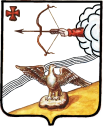 АДМИНИСТРАЦИЯ ОРЛОВСКОГО РАЙОНАКИРОВСКОЙ ОБЛАСТИПОСТАНОВЛЕНИЕ31.08.2018                                   			         		 № 579-пг. ОрловО внесении изменений в муниципальную программу "Развитие архивного дела в  Орловском районе  Кировской области на 2017 - 2020 годы"В целях приведения муниципальной программы «Развитие архивного дела в Орловском районе Кировской области на 2017-2020 годы» в соответствие с действующим законодательством, администрация Орловского района ПОСТАНОВЛЯЕТ:1. Внести изменения в муниципальную  программу «Развитие архивного дела в Орловском районе Кировской области на 2017 - 2020 годы» (далее Программа), утвержденную постановлением администрации Орловского района от 03.10.2016  № 514-п  «Об утверждении муниципальной программы «Развитие архивного дела в Орловском районе Кировской области  на 2017 - 2020 годы» (далее – Постановление):1.1. В наименовании постановления слова «на 2017 – 2020 годы» заменить словами «на 2017 – 2021 годы»;1.2. В тексте постановления слова «на 2017 – 2020 годы» заменить словами «на 2017 – 2021 годы»;1.3. По тексту программы слова «на 2017 – 2020 годы» заменить словами «на 2017 – 2021 годы», слова «2020 года» заменить словами «2021 года»;1.4. В абзаце 1 раздела 1 слова «более 26 тысяч единиц хранения» заменить словами  «более 27 тысяч единиц хранения».1.5. В абзаце 12 пункта 2.2. слова «27229 единиц хранения» заменить  словами «27479 единиц хранения»,1.6. В паспорте Программы  в разделе «Объёмы ассигнований муниципальной программы» слова «общий объём финансирования Муниципальной программы составит  3311,21 тыс. руб., в т. ч. за счёт средств бюджета района – 3103,61 тыс. руб.: 2017 год – 604,91 тыс. руб., 2018 год – 878,1 тыс. руб., 2019 год – 810,3 тыс. руб., 2020 год – 810,3 тыс. руб., за счёт средств областного бюджета 207,6  тыс. руб.: 2017 год – 49,8 тыс. руб., 2018 год – 51,8 тыс. руб., 2019 год – 52,5 тыс. руб., 2020 год – 53,5 тыс. руб.» заменить словами «общий объём финансирования Муниципальной программы составит  4175,01 тыс. руб., в т. ч. за счёт средств бюджета района – 3913,91  тыс. руб.: 2017 год – 604,91 тыс. руб., 2018 год – 878,1 тыс. руб., 2019 год – 810,3 тыс. руб., 2020 год – 810,3 тыс. руб., 2021 год -  810,3 тыс. руб., за счёт средств областного бюджета 261,1  тыс. руб.: 2017 год – 49,8 тыс. руб., 2018 год – 51,8 тыс. руб., 2019 год – 52,5 тыс. руб., 2020 год – 53,5 тыс. руб., 2021 год - 53,5 тыс. руб.»1.7. Раздел 5 «Ресурсное обеспечение муниципальной программы» изложить в новой редакции: «Общий объем финансирования муниципальной программы составляет 4175,01  тыс. руб., в том числе по годам реализации  представлен в таблице:Общий объем финансирования муниципальной программыОбъем ежегодных расходов, связанных с финансированием муниципальной программы за счет средств бюджета муниципального образования, определяется в установленном порядке при принятии решения Орловской районной Думы о бюджете муниципального образования на очередной финансовый год и плановый период».1.8. Приложение № 1 к Муниципальной программе изложить в новой редакции согласно приложению 1.1.9. Приложение № 2 к Муниципальной программе изложить в новой редакции согласно приложению 2.  2. Постановление вступает в силу с момента его опубликования в Информационном бюллетене органов местного самоуправления муниципального образования Орловский муниципальный район Кировской области. И.о. главы администрацииОрловского района                         А.В.Аботуров Приложение № 1                                                                              к Муниципальной программе«Развитие архивного дела в                                                     Орловском районе Кировской   области                                            на 2017-2021 годы»СВЕДЕНИЯО ЦЕЛЕВЫХ ПОКАЗАТЕЛЯХ ЭФФЕКТИВНОСТИ РЕАЛИЗАЦИИМУНИЦИПАЛЬНОЙ ПРОГРАММЫПриложение № 2к Муниципальной  программе                                                                                   «Развитие архивного дела в                                         Орловском районе Кировскойобласти на 2017-2021 годы»СВЕДЕНИЯОБ ОСНОВНЫХ МЕРАХ ПРАВОВОГО РЕГУЛИРОВАНИЯВ СФЕРЕ РЕАЛИЗАЦИИ МУНИЦИПАЛЬНОЙ ПРОГРАММЫАДМИНИСТРАЦИЯ ОРЛОВСКОГО РАЙОНАКИРОВСКОЙ ОБЛАСТИПОСТАНОВЛЕНИЕ07.09.2018                                                                                                            № 589-пг. ОрловО внесении изменений в постановление администрации Орловского района от 28.12.2017 № 905В соответствии с Федеральным законом от 05.04.2013 №44-ФЗ «О контрактной системе в сфере закупок товаров, работ, услуг для обеспечения государственных и муниципальных нужд» администрация Орловского района ПОСТАНОВЛЯЕТ:1. Внести изменения в постановление администрации Орловского района от 28.12.2017 № 905 «Об утверждении плана-графика размещения заказов в 2018 году»:1.1 1 План - график размещения заказов на поставку товаров, выполнение работ, оказание услуг для обеспечения муниципальных нужд на 2018 год утвердить в новой редакции. Прилагается.2. Опубликовать постановление в Информационном бюллетене органов местного самоуправления муниципального образования Орловский муниципальный район Кировской области3. Постановление вступает в силу с момента опубликования.И.о. главы администрацииОрловского района                     А.В.Аботуров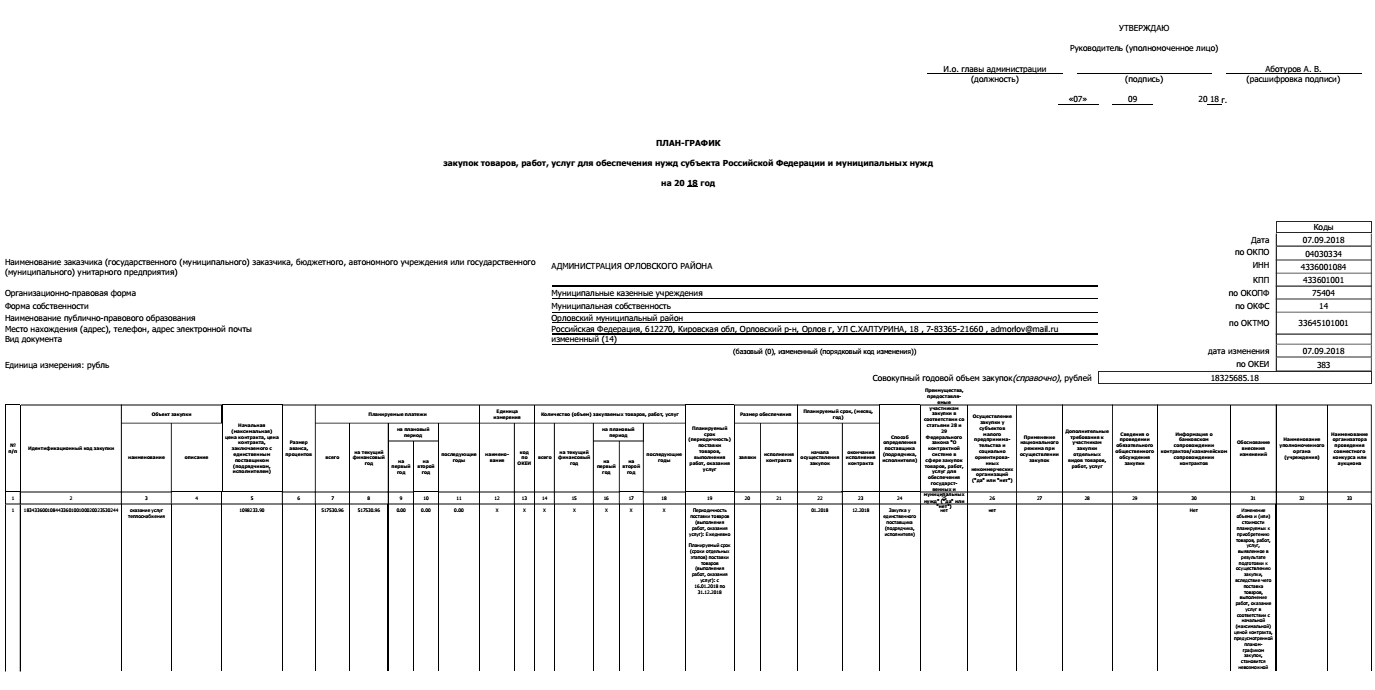 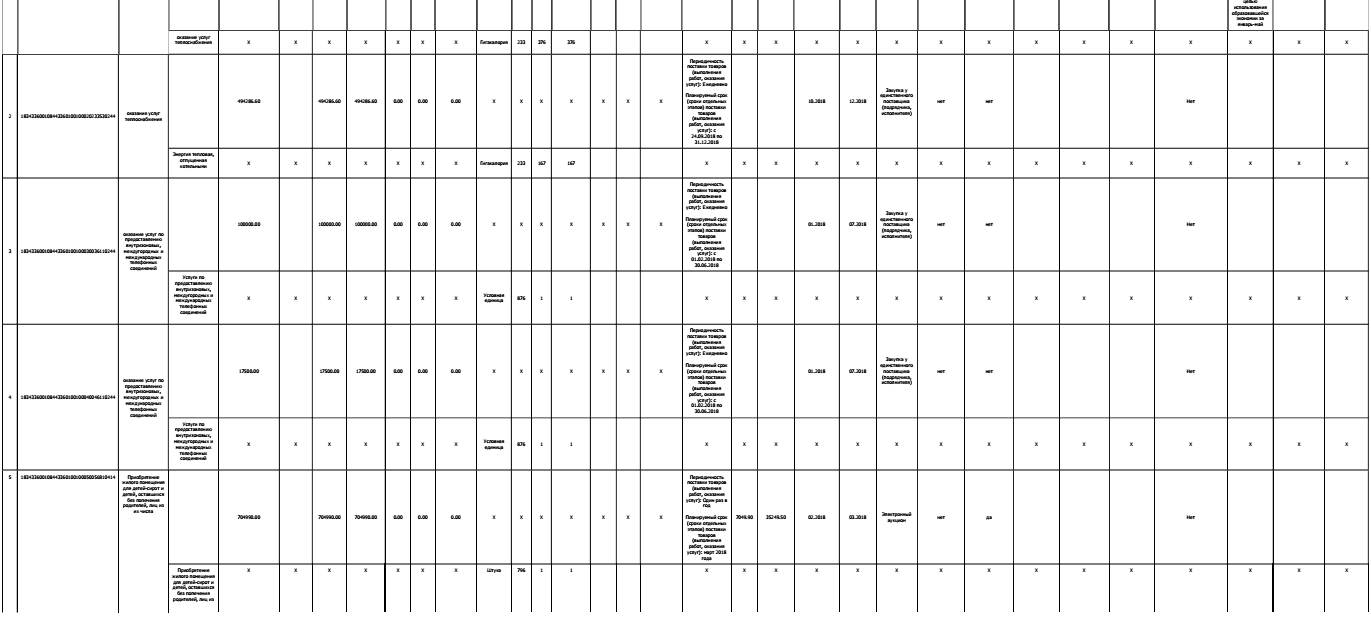 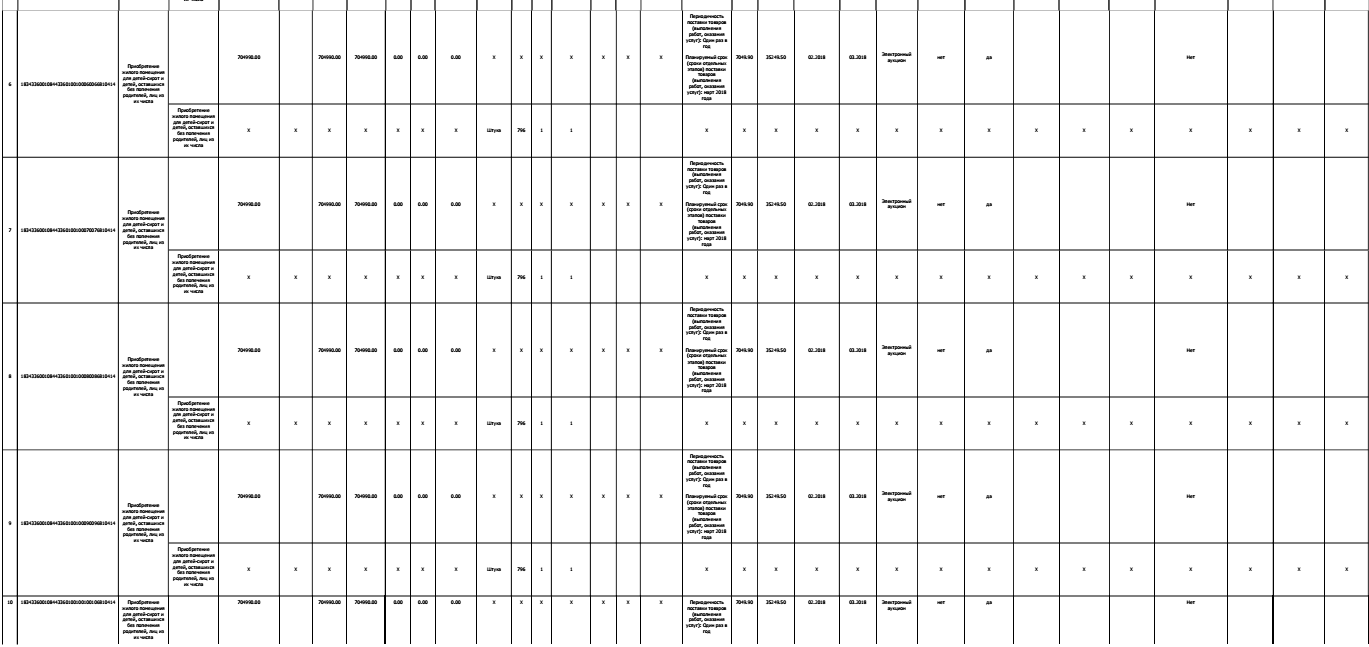 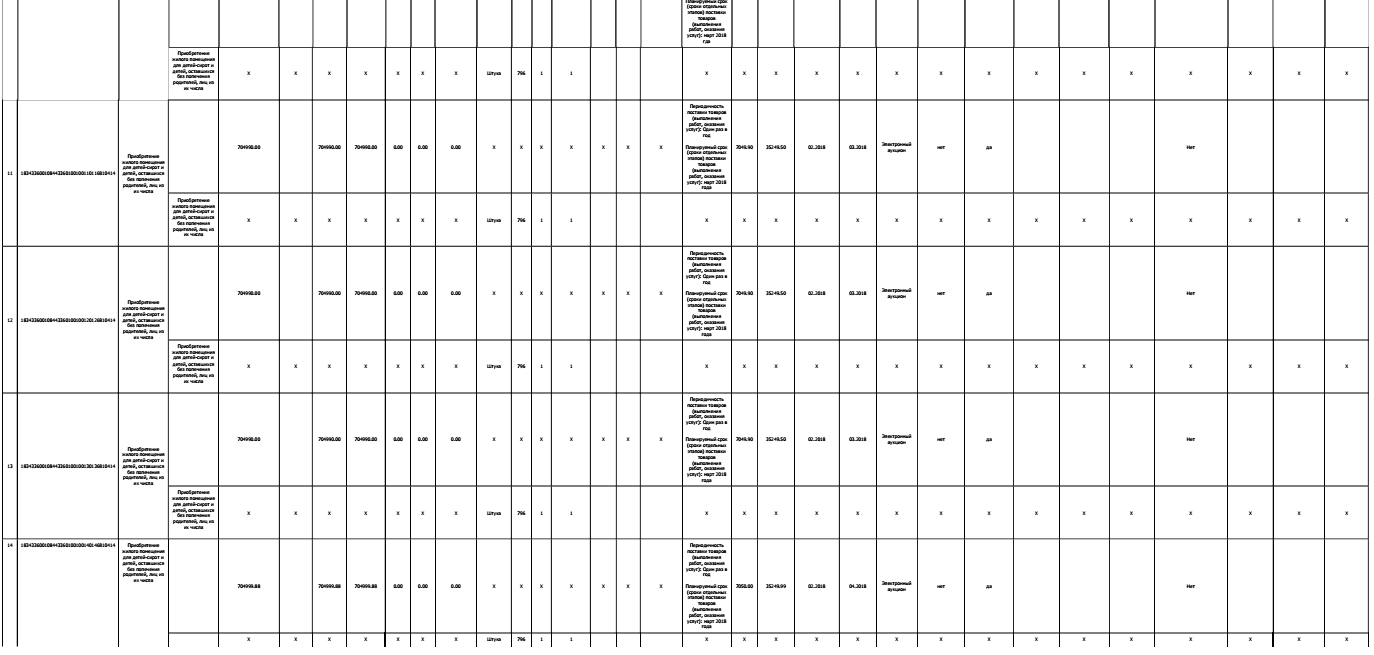 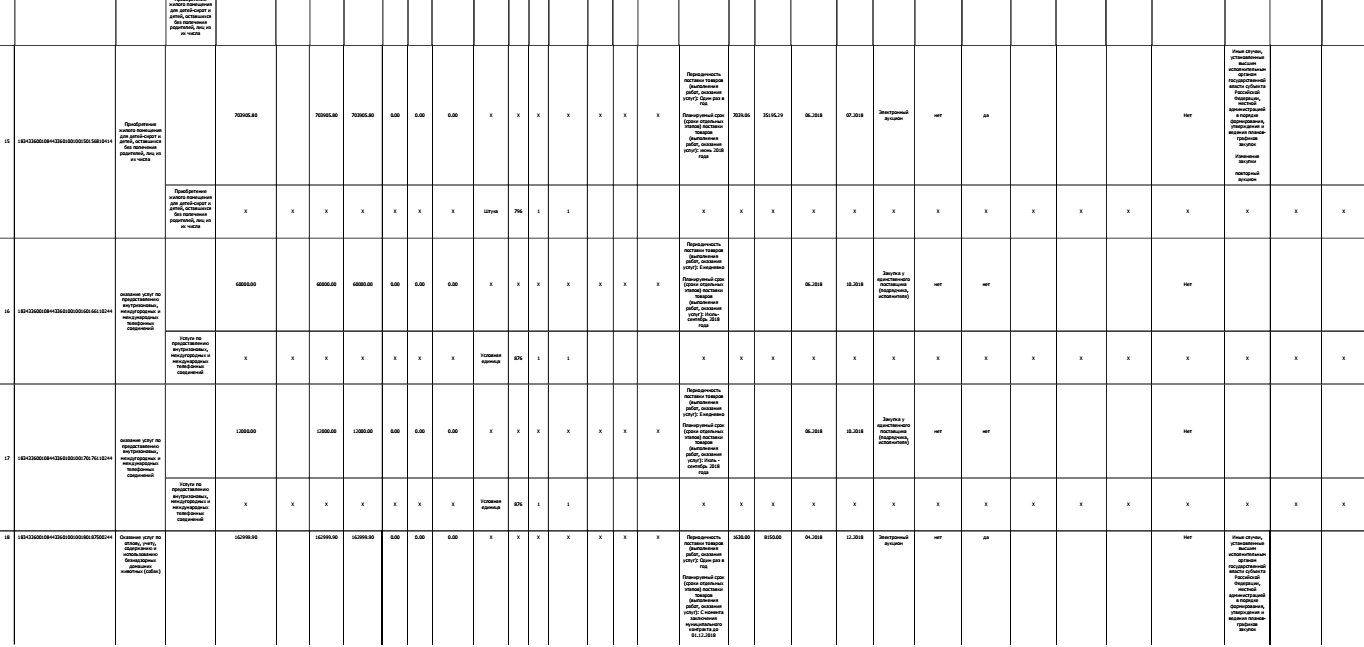 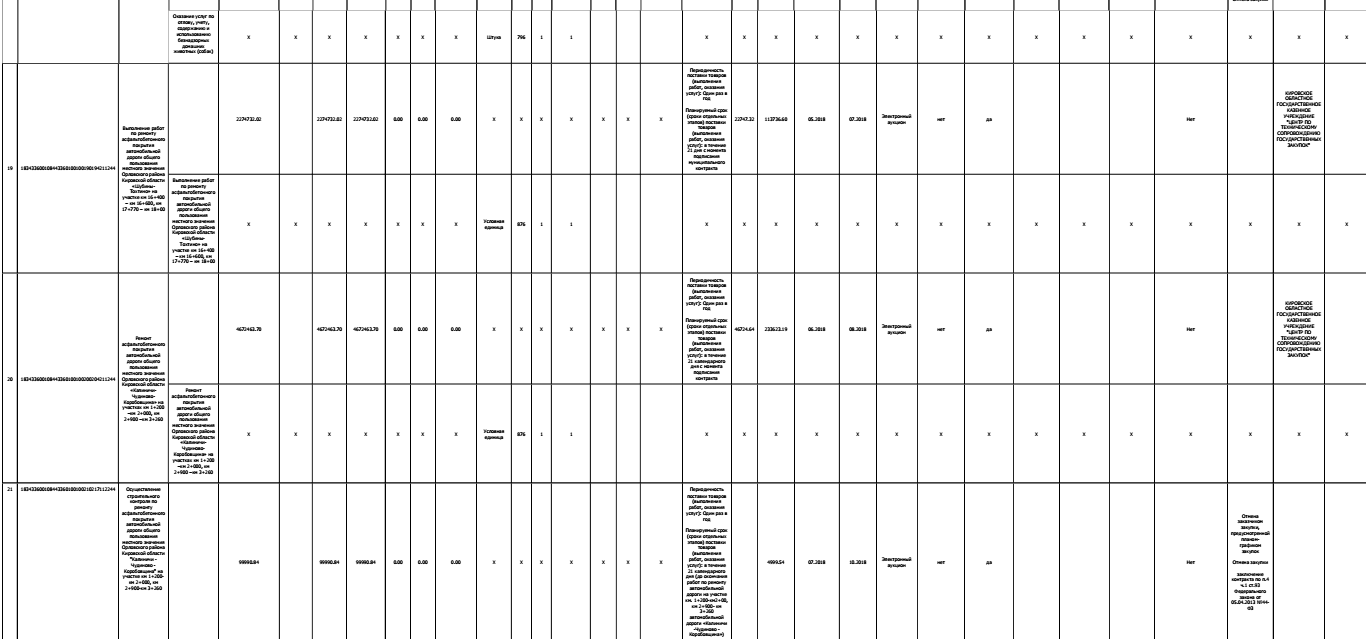 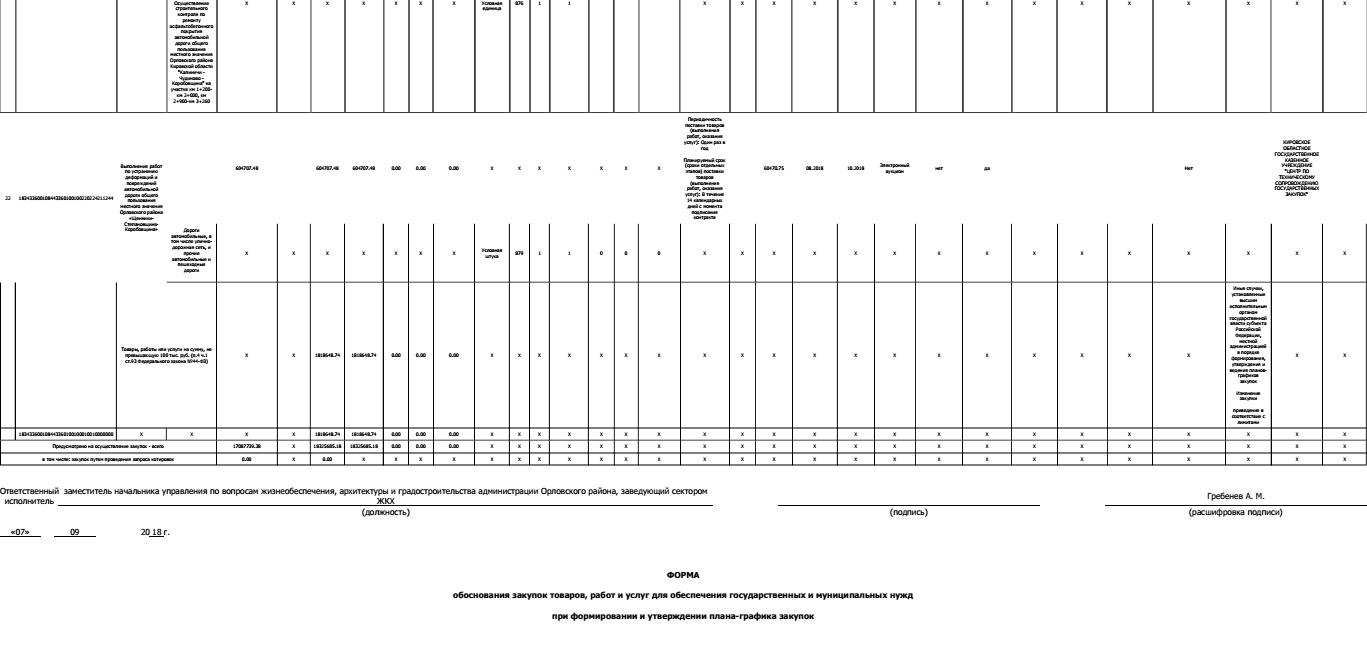 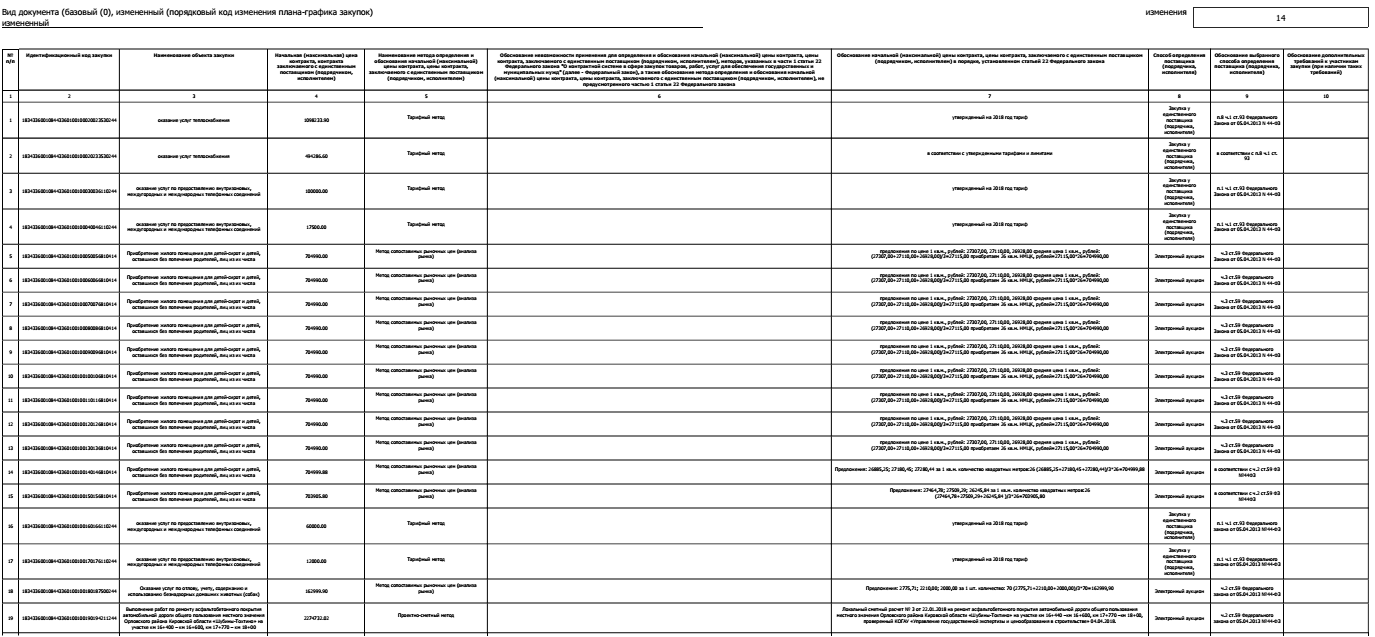 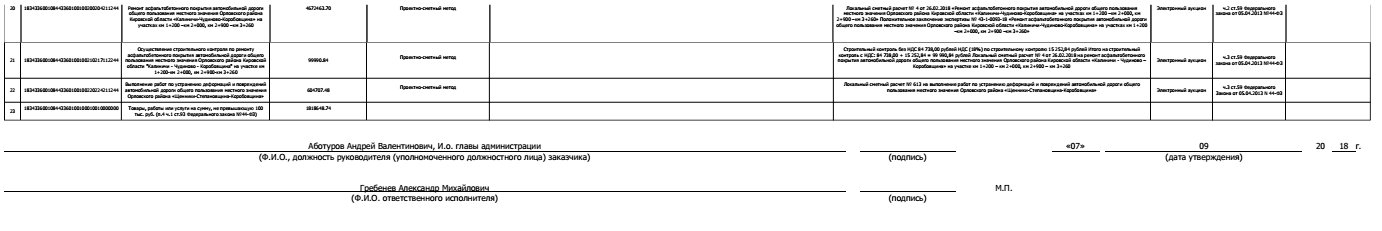 АДМИНИСТРАЦИЯ ОРЛОВСКОГО РАЙОНА КИРОВСКОЙ ОБЛАСТИПОСТАНОВЛЕНИЕ12.09.2018                                                                                                № 596 -пг. ОрловО подготовке и проведении аукциона по продаже земельного участка с кадастровым номером 43:25:390701:245В соответствии с Земельным кодексом Российской Федерации, Федеральным законом Российской Федерации от 25 октября 2001 года № 137-ФЗ «О введении в действие Земельного кодекса Российской Федерации», Федеральным законом Российской Федерации от 06.10.2003 № 131-ФЗ «Об общих принципах организации местного самоуправления в Российской Федерации», администрация Орловского района ПОСТАНОВЛЯЕТ:1. Организовать и провести аукцион по продаже земельного участка площадью 908 кв.м., кадастровый номер 43:25:390701:245, местоположение: Кировская область, Орловский район, Орловское с/п, д.Назаровы,  категория земель – земли населенных пунктов, разрешенное использование – для ведения личного подсобного хозяйства.         2. Аукцион является открытым по составу участников и форме подачи предложений о цене.      3. В качестве начальной цены предмета аукциона по продаже земельного участка устанавливается размер, определенной на основании ст. 39.11 Земельного кодекса Российской Федерации, в размере  – 103947 (сто три тысячи девятьсот сорок семь) рублей 84 копеек.           4. Установить величину повышения начальной цены («шаг аукциона») 3% от начальной цены – 3118 рублей.     5. Установить размер задатка для участия в аукционе (в размере 20% от начальной цены) – 20790 рублей.         6. Начальнику управления по экономике, имущественным отношениям и земельным ресурсам администрации Орловского района Е.А. Тюфяковой:     6.1. Опубликовать извещение о проведении торгов на официальном сайте Орловского района, в Информационном бюллетене органов местного самоуправления муниципального образования Орловский муниципальный район и на официальном федеральном сайте в сети «Интернет» torgi.gov.ru не менее чем за тридцать дней до дня проведения аукциона;        6.2. По результатам аукциона заключить договор купли-продажи земельного участка, указанного в п.1 настоящего постановления, с победителем аукциона, либо с лицом, которым подана единственная заявка на участие в аукционе, с заявителем, признанным единственным участником аукциона, с единственным принявшим участие в аукционе его участником на условиях, указанных в извещении о проведении аукциона.       7. Постановление вступает в силу с момента его подписания.И.о. главы администрацииОрловского района Кировской области            А.В. Аботуров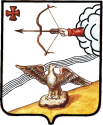 АДМИНИСТРАЦИЯ ОРЛОВСКОГО РАЙОНАКИРОВСКОЙ ОБЛАСТИПОСТАНОВЛЕНИЕ14.09.2018                                                               	  №  597-пг. ОрловО внесении изменений в постановление администрации Орловского района от 06.04.2018 № 229-ПВ соответствии с постановлением правительства Кировской области от 12.04.2010 № 47/143 «Об организации отдыха, оздоровления и занятости детей и молодежи в Кировской области», администрация района ПОСТАНОВЛЯЕТ:Внести изменения в постановление администрации Орловского района от 06.04.2018 № 229 «Об организации отдыха, оздоровления и занятости детей и молодежи в Орловском районе», дополнив текст постановления пунктом 3.1. следующего содержания:«3.1. Утвердить перечень организаций, осуществляющих мероприятия по организации отдыха и оздоровления детей в Орловском районе согласно приложению № 4.».2. Управляющему делами администрации Орловского района Князеву И.А. опубликовать настоящее постановление в Информационном бюллетене органов местного самоуправления муниципального образования Орловский муниципальный район Кировской области.3. Настоящее постановление вступает в силу с момента опубликования.И.о. главы администрацииОрловского района                       А.В. АботуровПриложение № 4УТВЕРЖДЕНПостановлением администрации Орловского района от 14.09.2018 № 597-пПеречень организаций, осуществляющих мероприятия по организации отдыха и оздоровления детей в Орловском районеМуниципальное казенное общеобразовательное учреждение средняя общеобразовательная школа д. Кузнецы Орловского района;Муниципальное казенное общеобразовательное учреждение средняя общеобразовательная школа с. Чудиново Орловского районаМуниципальное казенное общеобразовательное учреждение основная общеобразовательная школа №1  им. Н.Ф.Зонова г. ОрловаМуниципальное казенное общеобразовательное учреждение основная общеобразовательная школа  с. Колково Орловского районаМуниципальное казенное общеобразовательное учреждение основная общеобразовательная школа с. Русаново Орловского районаМуниципальное казенное общеобразовательное учреждение основная общеобразовательная школа им. М.С. Кырчанова с. Тохтино Орловского районаМуниципальное казенное общеобразовательное учреждение основная общеобразовательная школа  д. Цепели Орловского районаМуниципальное казенное  учреждение «Спортивная школа»  г. ОрловМуниципальное казенное  образовательное учреждение дополнительного образования Дом детского творчества «Мозаика» г. Орлов_________________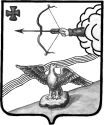 АДМИНИСТРАЦИЯ ОРЛОВСКОГО РАЙОНАКИРОВСКОЙ ОБЛАСТИПОСТАНОВЛЕНИЕ18.09.2018 										№ 608-Пг. ОрловО внесении изменений в постановление администрации Орловского района от 20.06.2017 № 411В соответствии с  Федеральными законами от 24 июля 2007 года N 209-ФЗ "О развитии малого и среднего предпринимательства в Российской Федерации, от 22 июля 2008 года N 159-ФЗ "Об особенностях отчуждения недвижимого имущества, находящегося в государственной собственности субъектов Российской Федерации или в муниципальной собственности и арендуемого субъектами малого и среднего предпринимательства, и о внесении изменений в отдельные законодательные акты Российской Федерации", решением Орловской районной Думы от 31.10.2008 № 26/252 «Об утверждении Положения о порядке формирования, ведения и опубликования перечня недвижимого имущества, находящегося в собственности муниципального образования Орловский муниципальный район, предназначенного для предоставления его во владение и (или) в пользование на долгосрочной основе субъектам малого и среднего предпринимательства и организациям, образующим инфраструктуру поддержки субъектов малого и среднего предпринимательства» администрация Орловского района ПОСТАНОВЛЯЕТ: 
          1. Внести изменения в Приложение к постановлению администрации Орловского района от 20.06.2017 № 411 «Об утверждении перечня имущества, находящегося в собственности муниципального образования Орловский муниципальный район, предназначенного для предоставления его во владение и (или) в пользование на долгосрочной основе субъектам малого и среднего предпринимательства и организациям, образующим инфраструктуру поддержки субъектов малого и среднего предпринимательства» (с изменениями от 29.09.2017 № 651, от 09.10.2017 № 680), утвердив Перечень имущества, находящегося в собственности муниципального образования Орловский муниципальный район, предназначенного для предоставления его во владение и (или) в пользование на долгосрочной основе субъектам малого и среднего предпринимательства и организациям, образующим инфраструктуру поддержки субъектов малого и среднего предпринимательства новой редакции согласно Приложению.
          2. Князеву И.А., управляющему делами администрации Орловского района опубликовать настоящее постановление в Информационном бюллетене органов местного самоуправления муниципального образования Орловский муниципальный район Кировской области.3. Тюфяковой Е.А. разместить настоящее постановление в сети "Интернет" на официальном сайте Орловского района.
          4. Настоящее решение вступает в силу со дня его официального опубликования.Глава администрацииОрловского района		С.С. ЦелищевУправление по экономике, имущественным отношениям и земельным ресурсам администрации Орловского района сообщает о том, что на официальном сайте www.torgi.gov.ru размещены торги на право заключения договора аренды муниципального имущества: Справки по телефону 2-21-88 Начальник управления по экономике,имущественным отношениям и земельным ресурсам администрацииОрловского района 															Е.А. ТюфяковаИНФОРМАЦИОННЫЙ БЮЛЛЕТЕНЬОРГАНОВ МЕСТНОГО САМОУПРАВЛЕНИЯ МУНИЦИПАЛЬНОГО ОБРАЗОВАНИЯ  ОРЛОВСКИЙ МУНИЦИПАЛЬНЫЙ РАЙОН  КИРОВСКОЙ  ОБЛАСТИ(ОФИЦИАЛЬНОЕ    ИЗДАНИЕ)Отпечатано в администрации Орловского района  20.09.2018,. Орлов Кировской области, ул. Ст. Халтурина, 18                                                                                              тираж  20  экземпляров1Постановление администрации Орловского района от 29.08.2018 № 563-п «Об утверждении отчета об исполнении бюджета района  за 1 полугодие 2018 года»2Постановление администрации Орловского района от 30.08.2018 № 570-п «О внесении изменений в постановление администрации Орловского района Кировской области от 16.06.2017 № 403 «О Плане по оптимизации в 2017 – 2019 годах налоговых льгот и преференций консолидированного бюджета  Орловского муниципального района»3Постановление администрации Орловского района от 31.08.2018 № 576-п «О внесении изменений в муниципальную программу «Развитие коммунальной инфраструктуры в Орловском районе Кировской области» на 2017 - 2020 годы»4Постановление администрации Орловского района от 31.08.2018 № 577-п «О внесении изменений в муниципальную программу «Энергосбережение и повышение энергетической эффективности в Орловском районе» на 2014 - 2020 годы»5Постановление администрации Орловского района от 31.08.2018 № 578-п «О внесении изменений в постановление администрации Орловского района от 31.10.2014 № 692»6Постановление администрации Орловского района от 31.08.2018 № 579-п «О внесении изменений в муниципальную программу "Развитие архивного дела в  Орловском районе  Кировской области на 2017 - 2020 годы"»7Постановление администрации Орловского района от 07.09.2018 № 589-п «О внесении изменений в постановление администрации Орловского района от 28.12.2017 № 905»8Постановление администрации Орловского района от 12.09.2018 № 596-п «О подготовке и проведении аукциона по продаже земельного участка с кадастровым номером 43:25:390701:245»9Постановление администрации Орловского района от 14.09.2018 № 597-п «О внесении изменений в постановление администрации Орловского района от 06.04.2018 № 229-П»10Постановление администрации Орловского района от 18.09.2018 № 608-п «О внесении изменений в постановление администрации Орловского района от 20.06.2017 № 411»11Управление по экономике, имущественным отношениям и земельным ресурсам администрации Орловского района сообщаетПриложение 1 к отчетуПриложение 1 к отчетуПриложение 1 к отчетуОбъем поступления доходов в бюджет района за 1 полугодие  2018 годаКод бюджетной классификацииСумма            (тыс. рублей)Кассовое исполнение (тыс.руб.)% исполнения % исполнения 000 10000000 00 0000 000НАЛОГОВЫЕ И НЕНАЛОГОВЫЕ ДОХОДЫ56762,0829463,5051,9151,91000 10100000 00 0000 000НАЛОГИ НА ПРИБЫЛЬ, ДОХОДЫ17523,909397,4953,6353,63000 10102000 01 0000 110Налог на доходы физических лиц17523,909397,4953,6353,63000 10300000 00 0000 000НАЛОГИ НА ТОВАРЫ (РАБОТЫ, УСЛУГИ), РЕАЛИЗУЕМЫЕ НА ТЕРРИТОРИИ РОССИЙСКОЙ ФЕДЕРАЦИИ3013,701494,0349,5749,57000 10302000 01 0000 110Акцизы по подакцизным товарам (продукции), производимым на территории Российской Федерации3013,701494,0349,5749,57000 10500000 00 0000 000НАЛОГИ НА СОВОКУПНЫЙ ДОХОД18140,808682,4547,8647,86000 10501000 01 0000 110Налог, взимаемый в связи с применением упрощенной сисемы налогообложения12413,605795,2946,6946,69000 10502000 02 0000 110Единый налог на вмененный доход для отдельных видов деятельности5650,002813,2949,7949,79000 10504000 01 0000 110Налог, взимаемый в связи с применением патентной системы налогообложения20,2019,1494,7594,75182 1050300001 0000 110Единый сельскохозяйственный налог57,0054,7396,0296,02000 10600000 00 0000 000НАЛОГИ НА ИМУЩЕСТВО1580,00872,8255,2455,24000 10602000 02 0000 110Налог на имущество организаций1580,00872,8255,2455,24000 10800000 00 0000 000ГОСУДАРСТВЕННАЯ ПОШЛИНА670,00402,3560,0560,05000 10803000 01 0000 110Государственная пошлина по делам, рассматриваемым в судах общей юрисдикции, мировыми судьями660,00392,3559,4559,45000 10807000 01 0000 110Государственная пошлина за государственную регистрацию, а также за совершение прочих юридически значимых действий10,0010,00100,00100,00000 11100000 00 0000 000ДОХОДЫ ОТ ИСПОЛЬЗОВАНИЯ ИМУЩЕСТВА, НАХОДЯЩЕГОСЯ В ГОСУДАРСТВЕННОЙ И МУНИЦИПАЛЬНОЙ СОБСТВЕННОСТИ1675,60710,5142,4042,40000 11105000 00 0000 120Доходы, получаемые в виде арендной либо иной платы за передачу в возмездное пользование государственного и муниципального имущества (за исключением имущества автономных учреждений, а также имущества государственных и муниципальных унитарных предприятий, в том числе казенных).1665,60703,3342,2342,23000 11109000 00 0000 120Прочие поступления от использования имущества, находящегося в собственности муниципальных районов (за исключением имущества муниципальных бюджетных и автономных учреждений, а также имущества муниципальных унитарных предприятий, в том числе казенных)10,007,1871,8071,80000 11200000 00 0000 000ПЛАТЕЖИ ПРИ ПОЛЬЗОВАНИИ ПРИРОДНЫМИ РЕСУРСАМИ105,0094,8490,3290,32000 11201000 01 0000 120Плата за негативное воздействие на окружающую среду105,0094,8490,3290,32000 11300000 00 0000 000ДОХОДЫ ОТ ОКАЗАНИЯ ПЛАТНЫХ УСЛУГ (РАБОТ) И КОМПЕНСАЦИИ ЗАТРАТ ГОСУДАРСТВА13206,987270,2655,0555,05000 11301000 00 0000 130Прочие доходы от оказания платных услуг (работ)12546,206761,7753,8953,89000 11302000 00 0000 130Доходы от компенсации затрат государства660,78508,4976,9576,95000 11400000 00 0000 000ДОХОДЫ ОТ ПРОДАЖИ МАТЕРИАЛЬНЫХ И НЕМАТЕРИАЛЬНЫХ АКТИВОВ200,0052,1426,0726,07000 11402000 00 0000 000Доходы от реализации имущества, находящегося в государственной и муниципальной собственности (за исключением имущества бюджетных и автономных учреждений, а также имущества государственных и муниципальных унитарных предприятий, в том числе казенных)100,000,000,000,00000 11406000 00 0000 430Доходы от продажи земельных участков, находящихся в государственной и муниципальной собственности (за исключением земельных участков бюджетных и автономных учреждений)100,0052,1452,1452,14000 11600000 00 0000 000ШТРАФЫ, САНКЦИИ, ВОЗМЕЩЕНИЕ УЩЕРБА646,10494,6776,5676,56000 11603000 00 0000 140Денежные взыскания (штрафы) за нарушение законодательства о налогах и сборах18,5018,54100,22100,22000 11608000 01 0000 140Денежные взыскания (штрафы) за административные правонарушения в области государственного регулирования производства и оборота этилового спирта, алкогольной, спиртосодержащей и табачной продукции32,0033,04103,25103,25000 11625000 00 0000 140Денежные взыскания (штрафы) за нарушение законодательства Российской Федерации о недрах, об особо охраняемых природных территориях, об охране и использовании животного мира, об экологической экспертизе, в области охраны окружающей среды, о рыболовстве и сохранении водных биологических ресурсов, земельного законодательства, лесного законодательства, водного законодательства5,001,0020,0020,00000 11628000 01 0000 140Денежные взыскания (штрафы) за нарушение законодательства в области обеспечения санитарно-эпидемиологического благополучия человека и законодательства в сфере защиты прав потребителей3,503,99114,00114,0000011635000 00 0000 140Суммы по искам о возмещении вреда, причиненного окружающей среде130,00135,79104,45104,45000 11637000 00 0000 140Поступления  сумм в возмещение вреда, причиняемого автомобильным дорогам  транспортными средствами, осуществляющими перевозки тяжеловесных и  (или) крупногабаритных грузов  42,5042,60100,24100,24000 11641000 01 0000 140Денежные взыскания (штрафы) за нарушение законодательства Российской Федерации об административных правонарушениях, предусмотренные статьей 20.25 Кодекса Российской Федерации об административных правонарушениях1,001,00100,00100,00000 11643000 01 0000 140Денежные взыскания (штрафы) за нарушение законодательства Российской Федерации об административных правонарушениях, предусмотренные статьей 20.25 Кодекса Российской Федерации об административных правонарушениях13,0012,0092,3192,31000 11690000 00 0000 140Прочие поступления от денежных взысканий (штрафов) и иных сумм в возмещение ущерба400,60246,7161,5961,59000 11700000 00 0000 000ПРОЧИЕ НЕНАЛОГОВЫЕ ДОХОДЫ0,00-8,06#ДЕЛ/0!#ДЕЛ/0!000 11705000 00 0000 180Прочие неналоговые доходы-8,06#ДЕЛ/0!#ДЕЛ/0!000 20000000 00 0000 000БЕЗВОЗМЕЗДНЫЕ ПОСТУПЛЕНИЯ198877,89103611,5452,1052,10000 20200000 00 0000 000Безвозмездные поступления от других бюджетов бюджетной системы Российской Федерации198984,88103510,6652,0252,02000 20210000 00 0000 151Дотации бюджетам субъектов Российской Федерации и муниципальных образований37477,018738,4850,0050,00000 20215001 00 0000 151Дотации на выравнивание бюджетной обеспеченности37477,018738,4850,0050,00912 20215001 05 0000 151Дотации бюджетам муниципальных районов на выравнивание  бюджетной обеспеченности37477,018738,4850,0050,00000 20220000 00 0000 151Субсидии бюджетам субъектов Российской Федерации и муниципальных образований (межбюджетные субсидии)71603,3433741,9347,1247,12000 20220216 00 0000 151Субсидия бюджетам на осуществление дорожной деятельности в отношении автомобильных дорог общего пользования, а также капитального ремонта и ремонта дворовых территорий многоквартирных домов, проездов к дворовым территориям многоквартирных домов населенных пунктов18796,34286,7522,8122,81936 20220216 05 0000 151Субсидия бюджетам муниципальных районов на осуществление дорожной деятельности в отношении автомобильных дорог общего пользования, а также капитального ремонта и ремонта дворовых территорий многоквартирных домов, проездов к дворовым территориям многоквартирных домов населенных пунктов18796,34286,7522,8122,81000 20225555 05 0000 151Субсидии бюджетам муниципальных районов на поддержку государственных программ субъектов Российской Федерации и муниципальных программ формирования современной городской среды4275,40,00,000,00912 20225555 05 0000 151Субсидии бюджетам муниципальных районов на поддержку государственных программ субъектов Российской Федерации и муниципальных программ формирования современной городской среды4275,40,00,000,00000 20229999 00 0000 151Прочие субсидии48531,6929455,1860,6960,69903 20229999 05 0000 151Прочие субсидии бюджетам муниципальных районов29852,718348,2561,4661,46904 20229999 05 0000 151Прочие субсидии бюджетам муниципальных районов7664,34617,860,2560,25912 20229999 05 0000 151Прочие субсидии бюджетам муниципальных районов5062,193045,5360,1660,16919 20229999 05 0000 151Прочие субсидии бюджетам муниципальных районов1900,01021,153,7453,74936 20229999 05 0000 151Прочие субсидии бюджетам муниципальных районов4052,52422,559,7859,78000 2023000000 0000 151Субвенции бюджетам субъектов Российской Федерации и муниципальных образований89790,8150978,9456,7856,78000 2023002400 0000 151Субвенции местным бюджетам на выполнение передаваемых полномочий субъектов Российской Федерации7027,43239,646,1046,10903 2023002405 0000 151Субвенции бюджетам муниципальных районов на выполнение передаваемых полномочий субъектов Российской Федерации2080,0847,340,7440,74904 2023002405 0000 151Субвенции бюджетам муниципальных районов на выполнение передаваемых полномочий субъектов Российской Федерации173,091,252,7252,72912 2023002405 0000 151Субвенции бюджетам муниципальных районов на выполнение передаваемых полномочий субъектов Российской Федерации2066,11032,549,9749,97936 2023002405 0000 151Субвенции бюджетам муниципальных районов на выполнение передаваемых полномочий субъектов Российской Федерации2708,31268,646,8446,84000 2023002700 0000 151Субвенции бюджетам  на содержание ребенка в семье опекуна и приемной семье, а также вознаграждение , причитающееся приемному родителю5381,02756,351,2251,22903 2023002705 0000 151Субвенции бюджетам муниципальных районов на содержание ребенка в семье опекуна и приемной семье, а также вознаграждение , причитающееся приемному родителю5381,02756,351,2251,22000 2023002900 0000 151Субвенции бюджетам  на компенсацию части  платы, взимаемой с родителей (законных представителей) за присмотр и уход за детьми,посещающими образовательные организации реализующие образовательные программы дошкольного образования1464,5793,454,1854,18903 2023002905 0000 151Субвенции бюджетам муниципальных районов на компенсацию части  платы, взимаемой с родителей (законных представителей) за присмотр и уход за детьми,посещающими образовательные организации реализующие образовательные программы дошкольного образования1464,5793,454,1854,18000 20235082 00 0000 151Субвенции бюджетам муниципальных образований на  предоставление жилых помещений детям-сиротам и детям, оставшимся без попечения родителей, лицам из7896,97081,389,6789,67936 20235082 05 0000 151Субвенции бюджетам муниципальных районов на  предоставление жилых помещений детям-сиротам и детям, оставшимся без попечения родителей, лицам из  их числа по договорам найма специализированных жилых помещений7896,97081,3189,6789,67000 2023511800 0000 151Субвенции бюджетам на осуществление первичного воинского учета на территориях, где отсутствуют военные комиссариаты353,0176,049,8649,86912 2023511805 0000 151Субвенции бюджетам муниципальных районов на осуществление первичного воинского учета на территориях, где отсутствуют военные комиссариаты353,017649,8649,86000 20235120 00 0000 151Субвенции бюджетам муниципальных районов на осуществление полномочий по составлению (изменению) списков кандидатов в присяжные заседатели федеральных судов общей юрисдикции в Российской Федерации6,06,0100,00100,00936 20235120 05 0000 151Субвенции бюджетам муниципальных районов на осуществление полномочий по составлению (изменению) списков кандидатов в присяжные заседатели федеральных судов общей юрисдикции в Российской Федерации6,06100,00100,00000 20235543 00 0000 151Субвенции бюджетам муниципальных образований на содействие достижению целевых показателей  региональных программ развития агропромышленного комплекса1,190,00,000,00936 20235543 05 0000 151Субвенции бюджетам муниципальных районов на содействие достижению целевых показателей  региональных программ развития агропромышленного комплекса1,190,00,000,00000 20235544 00 0000 151Субвенции бюджетам муниципальных образований на возмещение части процентной ставки по инвестиционным кредитам (займам)в агропромышленном комплексе18326,77521,741,0441,04936 20235544 05 0000 151Субвенции бюджетам муниципальных районов на возмещение части процентной ставки по инвестиционным кредитам (займам) в агропромышленном комплексе18326,727521,7341,0441,04000 20239999 00 0000 151Прочие субвенции49334,1029404,6059,6059,60903 20239999 05 0000 151Прочие субвенции бюджетам муниципальных районов49334,129404,659,6059,60000 2024000000 0000 150ИНЫЕ МЕЖБЮДЖЕТНЫЕ ТРАНСФЕРТЫ113,7351,3145,1245,12000 20240014 00 0000 151Межбюджетные трансферты, передаваемые бюджетам муниципальных образований из бюджетов поселений на осуществление части полномочий по решению вопросов местного значения в соответствии с заключенными соглашениями113,7351,3145,1245,12936 20240014 05 0000 151Межбюджетные трансферты, передаваемые бюджетам муниципальных районов из бюджетов поселений на осуществление части полномочий по решению вопросов местного значения в соответствии с заключенными соглашениями113,7351,3145,1245,12000 2040000000 0000 000БЕЗВОЗМЕЗДНЫЕ ПОСТУПЛЕНИЯ  ОТ НЕГОСУДАРСТВЕННЫХ  ОРГАНИЗАЦИЙ0,00108,05#ДЕЛ/0!#ДЕЛ/0!903 2040500005 0000 180Безвозмездные поступления от негосударственных организаций в бюджеты муниципальных районов108,05#ДЕЛ/0!#ДЕЛ/0!000 20700000 00 0000 180ПРОЧИЕ  БЕЗВОЗМЕЗДНЫЕ  ПОСТУПЛЕНИЯ60,00161,82269,70269,70000 20705000 05 0000 180Прочие безвозмездные поступления в бюджеты муниципальных районов60,00161,82269,70269,70903 20705030 05 0000 180Прочие безвозмездные поступления в бюджеты муниципальных районов89,95#ДЕЛ/0!#ДЕЛ/0!904 20705020 05 0000 180Прочие безвозмездные поступления в бюджеты муниципальных районов60,0071,87119,78119,78000 219 00000 00 0000 000ВОЗВРАТ ОСТАТКОВ СУБСИДИЙ, СУБВЕНЦИЙ И ИНЫХ МЕЖБЮДЖЕТНЫХ ТРАНСФЕРТОВ  ИМЕЮЩИХ ЦЕЛЕВОЕ НАЗНАЧЕНИЕ , ПРОШЛЫХ ЛЕТ ИЗ БЮДЖЕТОВ МУНИЦИПАЛЬНЫХ РАЙОНОВ-166,99-168,99101,20101,20000 21905000 05 0000 151Возврат остатков субсидий , субвенций и иных межбюджетных трансфертов, имеющих целевое назначение,прошлых лет из бюджетов муниципальных районов-166,99-168,99101,20101,20903 21905000 05 0000 151Возврат остатков субсидий , субвенций и иных межбюджетных трансфертов, имеющих целевое назначение,прошлых лет из бюджетов муниципальных районов-166,69-166,6899,9999,99936 21905000 05 0000 151Возврат остатков субсидий , субвенций и иных межбюджетных трансфертов, имеющих целевое назначение,прошлых лет из бюджетов муниципальных районов-0,30-2,31770,00770,00000 8500000000 0000 000ИТОГО255 639,97133 075,0452,0652,06Наименование расходаЦелевая статья Утверждено сводной бюджетной росписью (тыс. рублей)  Факт    (тыс. рублей)  Процент исполнения (%) Наименование расходаЦелевая статья Утверждено сводной бюджетной росписью (тыс. рублей)  Факт    (тыс. рублей)  Процент исполнения (%) 12345Всего расходов0000000000258084,64133470,2651,7Муниципальная программа "Развитие образования  в Орловском районе Кировской области" на 2014-2020 годы0100000000132483,6778954,5659,6Подпрограмма "Развитие системы дошкольного образования детей Орловского района Кировской области" на 2014-2020 годы011000000043901,1224648,2556,1Финансовое обеспечение деятельности муниципальных учреждений011000300018698,759635,5251,5Обеспечение выполнения функций казенных учреждений0110003010548,36196,2735,8Софинансирование за счёт местного бюджета субсидии на выравнивание обеспеченности муниципальных образований011000301Б9346,476409,268,6Обеспечение деятельности учреждений за счет доходов от оказания платных услуг (работ) получателями средств  бюджетов муниципальных районов01100030208803,923030,0534,4Выравнивание бюджетной обеспеченности01100140008761,076060,4369,2Выравнивание обеспеченности муниципальных образований по реализации ими их отдельных расходных обязательств011001403А8761,076060,4369,2Финансовое обеспечение расходных обязательств муниципальных образований, возникающих при выполнении государственных полномочий Кировской области01100160001624,2821,4250,6Начисление и выплата компенсации платы, взимаемой с родителей (законных представителей) за присмотр и уход за детьми в образовательных организациях, реализующих образовательную программу дошкольного образования01100161301464,579354,1Возмещение расходов, связанных с предоставлением руководителям, педагогическим работникам и иным специалистам (за исключением совместителей) муниципальных образовательных организаций, организаций для детей-сирот и детей, оставшихся без попечения родителей, работающим и проживающим в сельских населенных пунктах, поселках городского типа, меры социальной поддержки, установленной абзацем первым части 1 статьи 15 Закона Кировской области "Об образовании в Кировской области"0110016140159,728,4217,8Иные межбюджетные трансферты из областного бюджета011001700014817,18130,8854,9Реализация прав на получение общедоступного и бесплатного дошкольного образования в муниципальных образовательных организациях011001714014817,18130,8854,9Подпрограмма " Развитие системы общего образования детей Орловского района Кировской области "на 2014-2020 годы012000000063316,3138247,5660,4Финансовое обеспечение деятельности муниципальных учреждений012000300015519,929692,8462,5Обеспечение выполнения функций казенных учреждений01200030101235,09729,9959,1Софинансирование за счёт местного бюджета субсидии на выравнивание обеспеченности муниципальных образований012000301Б10286,386982,2167,9Обеспечение деятельности учреждений за счет доходов от оказания платных услуг (работ) получателями средств  бюджетов муниципальных районов01200030203998,451980,6449,5Мероприятия в установленной сфере деятельности0120005000500,0Содействие занаятости населения на 2014-2016 годы0120005030500,0Выравнивание бюджетной обеспеченности012001400010645,027072,3166,4Выравнивание обеспеченности муниципальных образований по реализации ими их отдельных расходных обязательств012001403А10645,027072,3166,4Софинансирование расходных обязательств, возникающих при выполнении полномочий органов местного самоуправления по вопросам местного значения0120015000472,524,755,2Оплата стоимости питания детей в оздоровительных учреждениях с дневным пребыванием детей0120015060472,524,755,2Софинансирование расходных обязательств01200S500026,251,385,3Мероприятия по оздоровлению детей за счет средств бюджета района01200S506026,251,385,3Субсидия на выполнение предписания надзорных органов и приведение зданий в соответствие с требованиями, предъявляемыми к безопасности в процессе  эксплуатации, в муниципальных общеобразовательных организациях на 2017 год0120015480199,800,0Софинансирование за счёт местного бюджета субсидии на выполнение предписания надзорных органов и приведение зданий в соответствие с требованиями, предъявляемыми к безопасности в процессе  эксплуатации, в муниципальных общеобразовательных организациях на 2017 год01200S548010,5200,0Финансовое обеспечение расходных обязательств муниципальных образований, возникающих при выполнении государственных полномочий Кировской области01200160001920,3735,8138,3Возмещение расходов, связанных с предоставлением руководителям, педагогическим работникам и иным специалистам (за исключением совместителей) муниципальных образовательных организаций,  работающим и проживающим в сельских населенных пунктах, поселках городского типа, меры социальной поддержки, установленной абзацем первым части 1 статьи 15 Закона Кировской области "Об образовании в Кировской области"01200161401920,3735,8138,3Иные межбюджетные трансферты из областного бюджета01200170003451720720,4760,0Реализация прав на получение общедоступного и бесплатного дошкольного, начального общего, основного общего, среднего общего и дополнительного образования в муниципальных общеобразовательных организациях01200170103451720720,4760,0Подпрограмма "Развитие системы дополнительного образования детей Орловского района Кировской области" на 2014-2020 годы01300000006019,273384,0556,2Финансовое обеспечение деятельности муниципальных учреждений01300030002842,021930,2767,9Обеспечение выполнения функций казенных учреждений0130003010115,1429,0625,2Софинансирование расходных обязательств, возникающих при выполнении полномочий органов местного самоуправления по вопросам местного значения013001500048,600,0Оплата стоимости питания детей в оздоровительных учреждениях с дневным пребыванием детей013001506048,600,0Софинансирование расходных обязательств01300S50002,700,0Мероприятия по оздоровлению детей за счет средств бюджета района01300S50602,700,0Софинансирование за счёт местного бюджета субсидии на выравнивание обеспеченности муниципальных образований013000301Б2676,881896,2170,8Обеспечение деятельности учреждений за счет доходов от оказания платных услуг (работ) получателями средств  бюджетов муниципальных районов013000302050510,0Выравнивание бюджетной обеспеченности01300140002890,951453,7850,3Выравнивание обеспеченности муниципальных образований по реализации ими их отдельных расходных обязательств013001403А2890,951453,7850,3Софинансирование за счет средств Муниципального образования инвестиционных программ и проектов развития общественной инфраструктуры муниципальных образований "Взгляд в будущее", замена оконных блоков в здании ДДТ "Мозайка"01300S517023500,0Подпрограмма "Организация деятельности муниципального казенного учреждения "Централизованная бухгалтерия муниципальных учреждений образования" на 2014-2020 годы01400000003941,51873,7147,5Финансовое обеспечение деятельности муниципальных учреждений01400030001893,5943,6449,8Обеспечение выполнения функций казенных учреждений0140003010132,0962,4347,3Софинансирование за счёт местного бюджета субсидии на выравнивание обеспеченности муниципальных образований014000301Б1761,41881,2150,0Выравнивание бюджетной обеспеченности01400140002048930,0745,4Выравнивание обеспеченности муниципальных образований по реализации ими их отдельных расходных обязательств014001403А2048930,0745,4Подпрограмма " Организация деятельности  муниципального казенного учреждения "Ресурсный центр образования" на 2014-2020 годы01500000002010,57961,3947,8Финансовое обеспечение деятельности муниципальных учреждений01500030001268,58515,0940,6Обеспечение выполнения функций казенных учреждений015000301054,9737,5468,3Софинансирование за счёт местного бюджета субсидии на выравнивание обеспеченности муниципальных образований015000301Б1213,61477,5539,3Выравнивание бюджетной обеспеченности0150014000741,99446,360,1Выравнивание обеспеченности муниципальных образований по реализации ими их отдельных расходных обязательств015001403А741,99446,360,1Подпрограмма "Профилактика негативных проявлений в подростковой среде образовательных учреждений Орловского района на 2014-2020 года0160000000500,0Мероприятия в установленной сфере деятельности0160005000500,0Осуществление функций органами местного самоуправления0160005010500,0Подпрограмма "Профилактика детского  дорожно-транспортного травматизма на 2014-2020 годы"017000000052,550,0Мероприятия в установленной сфере деятельности017000500052,550,0Осуществление функций органами местного самоуправления017000501052,550,0Подпрограмма "Обеспечение государственных гарантий по социальной поддержке детей-сирот и детей оставшихся без попечения родителей, лиц из их числа и замещающих семей в муниципальном образовании орловский муниципальный район Кировской области" на 2014-2020 годы018000000013284,99837,174,0Мероприятия в установленной сфере деятельности018000500071,7324,7Мероприятия по развитию семейных форм устройства детей, оставшихся без попечения родителей018000504071,7324,7Финансовое обеспечение расходных обязательств муниципальных образований, возникающих при выполнении государственных полномочий Кировской области01800160005517,32785,4650,5Назначение и выплата ежемесячных денежных выплат на детей-сирот и детей, оставшихся без попечения родителей, находящихся под опекой (попечительством), в приемной семье, и по начислению и выплате ежемесячного вознаграждения, причитающегося приемным родителям018001608053812754,0651,2Обеспечение прав детей-сирот и детей, оставшихся без попечения родителей, лиц из числа детей-сирот и детей, оставшихся без попечения родителей, на жилое помещение в соответствии с Законом Кировской области "О социальной поддержке детей-сирот и детей, оставшихся без попечения родителей, лиц из числа детей-сирот и детей, оставшихся без попечения родителей, детей, попавших в сложную жизненную ситуацию"0180016090136,331,423,0Обеспечение надлежащего санитарного и технического состояния жилых помещений018001609297,500,0Расходы по администрированию018001609438,831,480,9Обеспечение прав детей-сирот и детей, оставшихся без попечения родителей, лиц из числа детей-сирот и детей, оставшихся без попечения родителей, на жилое помещение в соответствии с Законом Кировской области "О социальной поддержке детей-сирот и детей, оставшихся без попечения родителей, детей, попавших в сложную жизненную ситуацию"01800N08207760,67049,9190,8Муниципальная программа "Повышение эффективности реализации молодежной политики в Орловском районе Кировской области на 2014-2020 годы"020000000070811,4Подпрограмма "Реализация молодежной политики в Орловском  районе Кировской области на 2014-2020 годы"021000000070811,4Мероприятия в установленной сфере деятельности021000500070811,4Осуществление функций органами местного самоуправления021000501070811,4Муниципальная программа "Развитие культуры в Орловском районе" на 2017-2020 годы030000000017032,498948,3652,5Подпрограмма "Организация и поддержка народного творчества в Орловском районе"03200000001010100,0Мероприятия в установленной сфере деятельности03200050001010100,0Мероприятия в сфере культуры03200050501010100,0Субсидия на обеспечение развития и укрепления материально-технической базы муниципальных домов культуры03200R558000#ДЕЛ/0!Подпрограмма "Развитие туризма в Орловском районе" на 2017-2020 годы0330000000503060,0Мероприятия в установленной сфере деятельности0330005000503060,0Мероприятия в сфере культуры0330005050503060,0Подпрограмма "Развитие музейной деятельности в Орловском районе" на 2017-2020 годы03500000001745,77820,9447,0Финансовое обеспечение деятельности муниципальных учреждений0350003000930,19391,0442,0Обеспечение выполнения функций казенных учреждений0350003010174,2763,1436,2Софинансирование за счёт местного бюджета субсидии на выравнивание обеспеченности муниципальных образований035000301Б711,42314,6644,2Обеспечение деятельности учреждений за счет доходов от оказания платных услуг (работ) получателями средств  бюджетов муниципальных районов035000302044,513,2429,8Выравнивание бюджетной обеспеченности0350014000815,58429,952,7Выравнивание обеспеченности муниципальных образований по реализации ими их отдельных расходных обязательств035001403А815,58429,952,7Подпрограмма "Организация и развитие библиотечного дела в муниципальном образовании Орловский район Кировской области" на 2017-2020 годы03600000009565,64670,1748,8Финансовое обеспечение деятельности муниципальных учреждений03600030004678,982062,0744,1Обеспечение выполнения функций казенных учреждений036000301090,448,8154,0Софинансирование за счёт местного бюджета субсидии на выравнивание обеспеченности муниципальных образований036000301Б4550,082003,3344,0Обеспечение деятельности учреждений за счет доходов от оказания платных услуг (работ) получателями средств  бюджетов муниципальных районов036000302038,59,9325,8Выравнивание бюджетной обеспеченности03600140004886,622608,153,4Выравнивание обеспеченности муниципальных образований по реализации ими их отдельных расходных обязательств036001403А4886,622608,153,4Подпрограмма "Обеспечение дополнительного художественно-естетического образования" на 2017-2020 годы03700000003662,122201,5660,1Финансовое обеспечение деятельности муниципальных учреждений03700030002719,221373,7650,5Обеспечение выполнения функций казенных учреждений0370003010310,12159,5251,4Софинансирование за счёт местного бюджета субсидии на выравнивание обеспеченности муниципальных образований037000301Б2332,11188,951,0Обеспечение деятельности учреждений за счет доходов от оказания платных услуг (работ) получателями средств  бюджетов муниципальных районов03700030207725,3432,9Выравнивание бюджетной обеспеченности0370014000942,9827,887,8Выравнивание обеспеченности муниципальных образований по реализации ими их отдельных расходных обязательств037001403А942,9827,887,8Подпрограмма "Организация деятельности муниципального казенного учреждения "Централизованная бухгалтерия муниципальных учреждений культуры" на 2017-2020 годы038000000019991215,6960,8Финансовое обеспечение деятельности муниципальных учреждений03800030001459,8816,6955,9Обеспечение выполнения функций казенных учреждений038000301051,819,738,0Софинансирование за счёт местного бюджета субсидии на выравнивание обеспеченности муниципальных образований038000301Б1408796,9956,6Выравнивание бюджетной обеспеченности0380014000539,239974,0Выравнивание обеспеченности муниципальных образований по реализации ими их отдельных расходных обязательств038001403А539,239974,0Муниципальная программа "Поддержка и организация деятельности людей пожилого возраста и инвалидов" на 2014-2020 годы04000000009029,432,7Мероприятия в установленной сфере деятельности04000050009029,432,7мероприятия в области социальной политики04000050609029,432,7Муниципальная программа "Профилактика правонарушений в муниципальном образовании Орловский муниципальный район" на 2017-2020 годы05000000005023,146,2Подпрограмма "Профилактика правонарушений в муниципальном образовании Орловский муниципальный район" на 2017-2020 годы05100000002016,683,0Мероприятия в установленной сфере деятельности05100050002016,683,0Осуществление функций органами местного самоуправления05100050102016,683,0Подпрограмма "Комплексные меры противодействия немедицинскому потреблению наркотических средств и их незаконному обороту в Орловском районе Кировской области" на 2017-2020 годы05200000002000,0Мероприятия в установленной сфере деятельности05200050002000,0Осуществление функций органами местного самоуправления05200050102000,0Подпрограмма "Профилактика безнадзорности и правонарушений среди несовершеннолетних в Орловском районе на 2017-2020 годы0530000000106,565,0Мероприятия в установленной сфере деятельности0530005000106,565,0Осуществление функций органами местного самоуправления0530005010106,565,0Муниципальная программа "Развитие физической культуры и спорта в Орловском районе на 2014-2020 годы"06000000008114,044936,6560,8Мероприятия в установленной сфере деятельности060000500010062,2262,2Мероприятия в области физической культры и спорта060000507010062,2262,2Подпрограмма "Организация деятельности муниципального казенного учреждения "Спортивнач школа г.Орлова" на 2018-2020 годы06100000008014,044874,4360,8Финансовое обеспечение деятельности муниципальных учреждений06100030004293,572654,1561,8Обеспечение выполнения функций казенных учреждений0610003010129,5263,5549,1Софинансирование за счёт местного бюджета субсидии на выравнивание обеспеченности муниципальных образований061000301Б3942,222447,6862,1Обеспечение деятельности учреждений за счет доходов от оказания платных услуг (работ) получателями средств  бюджетов муниципальных районов0610003020221,83142,9264,4Выравнивание бюджетной обеспеченности06100140003669,172220,2860,5Выравнивание обеспеченности муниципальных образований по реализации ими их отдельных расходных обязательств061001403А3669,172220,2860,5Софинансирование расходных обязательств, возникающих при выполнении полномочий органов местного самоуправления по вопросам местного значения061001500048,600,0Оплата стоимости питания детей в оздоровительных учреждениях с дневным пребыванием детей061001506048,600,0Софинансирование расходных обязательств06100S50002,700,0Мероприятия по оздоровлению детей за счет средств бюджета района06100S50602,700,0Муниципальная программа "Обеспечение безопасности и жизнедеятельности населения Орловского района Кировской области" на 2014-2020 годы07000000001184,3493,4541,7Другие общегосударственные вопросы0700002000547,3174,9432,0Обеспечение обслуживания деятельности исполнительно-распорядительного органа муниципального образования070000201033,55,0215,0Софинансирование за счёт местного бюджета субсидии на выравнивание обеспеченности муниципальных образований070000201Б513,8169,9233,1Мероприятия в установленной сфере деятельности07000050003717,4247,1Мероприятия по гражданской обороне и ликвидации последствий чрезвычайных ситуаций07000052603717,4247,1Резервные фонды070000700010000,0Резервные фонды местных администраций070000701010000,0Выравнивание бюджетной обеспеченности0700014000500301,0960,2Выравнивание обеспеченности муниципальных образований по реализации ими их отдельных расходных обязательств070001403А500301,0960,2Муниципальная программа "Развитие строительства и архитектуры в Орловском районе Кировской области" на 2017-2020 годы08000000004295,400,0Меропрития в установленной сфере деятельности08000050002000,0Меропрития  в сфере  развития  строительства и архитектуры08000051002000,0Мероприятия по формированию современной городской среды08000R555000#ДЕЛ/0!Мероприятия по формированию современной городской среды08000L55504275,400,0Муниципальная программа "Комплексное развитие транспортной инфраструктуры Орловского района Кировской области на 2017-2026 годы"100000000022995,955576,9524,3Отдельные мероприятия в области автомобильного транспорта100000510060039666,0подпрограмма  "Содержание и ремонт автомобильных дорог общего пользования местного значения  Орловского района Кировской области на 2017-2026 годы"101000000022395,955180,9523,1Мероприятия в установленной сфере деятельности10100050002355,77668,5828,4мероприятия по содержанию и ремонту автомобильных дорог общего пользования местного значени на территории Орловского района10100050902355,77668,5828,4Софинансирование расходных обязательств, возникающих при выполнении полномочий органов местного самоуправления по вопросам местного значения101001500018796,254286,7522,8Осуществление дорожной деятельности в отношении автомобильных дорог общего пользования местного значения101001508018796,254286,7522,8Софинансирование расходных обязательств10100S50001243,93225,6218,1Софинансирование мероприятий по осуществлению дорожной деятельности в отношении дорог общего пользования местного значения10100S50801243,93225,6218,1Муниципальная программа "Экологический контроль" на 2014-2020 годы110000000026300,0Мероприятия в установленной сфере деятельности110000500010000,0мероприятия по соблюдению природоохранного законодательства110000512010000,0Финансовое обеспечение расходных обязательств муниципальных образований, возникающих при выполнении государственных полномочий Кировской области110001600016300,0Организация проведения мероприятий по предупреждению и ликвидации болезней животных и их лечению в части организации и проведения отлова, учета, содержания и использования безнадзорных домашних животных на территории муниципальных районов и городских округов110001616016300,0Муниципальная программа "Поддержка и развитие малого  предпринимательства в Орловском районе Кировской области" на 2014-2020 годы12000000001500,0Мероприятия в установленной сфере деятельности12000050001500,0мероприятия по развитию малого и среднего предпринимательства12000051301500,0Муниципальная программа "О притиводействии коррупции в Орловском районе Кировской области" на 2014-2020 годы"13000000001,500,0Мероприятия в установленной сфере деятельности13000050001,500,0Осуществление функций органами местного самоуправления13000050101,500,0Муниципальная Программа управления муниципальным имуществом муниципального образования Орловский муниципальный район на 2017-2020 годы14000000001736,4156,79,0Мероприятия в установленной сфере деятельности14000050001736,4156,79,0Мероприятия по  управлению муниципальной собственностью14000051401547,6137,498,9Мероприятия по землеустройству и землепользованию1400005150188,819,2110,2Муниципальная программа "Развитие архивного дела в Орловском районе Кировской области на 2017-2020 годы"1600000000929,9369,4539,7Финансовое обеспечение деятельности муниципальных учреждений1600003000691,3224,3532,5Обеспечение выполнения функций казенных учреждений160000301056,300,0Софинансирование за счёт местного бюджета субсидии на выравнивание обеспеченности муниципальных образований160000301Б635224,3535,3Выравнивание бюджетной обеспеченности1600014000186,810958,4Выравнивание обеспеченности муниципальных образований по реализации ими их отдельных расходных обязательств160001403А186,810958,4Финансовое обеспечение расходных обязательств муниципальных образований, возникающих при выполнении государственных полномочий Кировской области160001600051,836,169,7Хранение и комплектование муниципальных архивов документами Архивного фонда Российской Федерации и другими архивными документами, относящимися к государственной собственности области и находящимися на территориях муниципальных образований; государственный учет документов Архивного фонда Российской Федерации и других архивных документов, относящихся к государственной собственности области и находящихся на территориях муниципальных образований; оказание государственных услуг по использованию документов Архивного фонда Российской Федерации и других архивных документов, относящихся к государственной собственности области, временно хранящихся в муниципальных архивах160001601051,836,169,7Муниципальная программа "Развитие муниципального управления на 2017-2020 годы"170000000022645,611323,550,0Руководство и управление в сфере установленных функций органов местного самоуправления170000100012737,65861,5246,0Органы местного самоуправления1700001020963,1505,5552,5Софинансирование за счёт местного бюджета субсидии на выравнивание обеспеченности муниципальных образований170000102Б10735,34859,1345,3Софинансирование за счёт местного бюджета субсидии на выравнивание обеспеченности муниципальных образований170000103Б1039,2496,8447,8Другие общегосударственные вопросы1700002000967,8540,7555,9Обеспечение обслуживания деятельности исполнительно-распорядительного органа муниципального образования17000020101,500,0Софинансирование за счёт местного бюджета субсидии на выравнивание обеспеченности муниципальных образований170000201Б966,3540,7556,0Финансовое обеспечение деятельности муниципальных учреждений1700003000191,913067,7Учреждения, обеспечивающие выполнение функций органами  местного самоуправления170000303026,52386,8Софинансирование за счёт местного бюджета субсидии на выравнивание обеспеченности муниципальных образований170000303Б165,410764,7Мероприятия в установленной сфере деятельности170000500017342,1724,4Мероприятия по  развитию кадрового потенциала муниципального управления, подготовка управленческих кадров администрации муниципального образования17000051601000,70,7расходы, связанные с официальным приемом и обслуживанием представителей других организаций1700005170101,9519,5мероприятия по организации и обеспечению мобилизационной подготовки и мобилизации17000051806339,5262,7Выравнивание бюджетной обеспеченности17000140006072,73526,758,1Выравнивание обеспеченности муниципальных образований по реализации ими их отдельных расходных обязательств170001403А6072,73526,758,1Финансовое обеспечение расходных обязательств муниципальных образований, возникающих при выполнении государственных полномочий Кировской области17000160002496,61217,3148,8Поддержка сельскохозяйственного производства, за исключением реализации мероприятий, предусмотренных федеральными целевыми программами17000160201385735,353,1Осуществление деятельности по опеке и попечительству1700016040750338,845,2Создание и деятельность в муниципальных образованиях административной(ых) комиссии(ий)17000160504,61,839,1Создание в муниципальных районах, городских округах комиссий по делам несовершеннолетних и защите их прав и организации деятельности в сфере профилактики безнадзорности и правонарушений несовершеннолетних, включая административную юрисдикцию1700016060357141,4139,6Субвенция на осуществление полномочий по составлению (изменению) списков кандидатов в присяжные заседатели федеральных судов общей юрисдикции в Российской Федерации170005120065,0584,2Муниципальная программа "Управление муниципальными финансами и регулирование межбюджетных отношений" на 2014-2020 годы180000000026315,8813932,0852,9Руководство и управление в сфере установленных функций органов местного самоуправления18000010005181,92816,8254,4Органы местного самоуправления1800001020352,4112,9332,0Софинансирование за счёт местного бюджета субсидии на выравнивание обеспеченности муниципальных образований180000102Б4829,52703,8956,0Обслуживание госудаственного (муниципального) долга1800006000814,89441,7954,2Процентные платежи по муниципальному долгу1800006010814,89441,7954,2Выравнивание бюджетной обеспеченности,180001400045802650,857,9Выравнивание обеспеченности муниципальных образований по реализации ими их отдельных расходных обязательств180001403А45802650,857,9Софинансирование расходных обязательств, возникающих при выполнении полномочий органов местного самоуправления по вопросам местного значения1800015000482,19394,7381,9Инвестиционные программы и проекты развития общественной инфраструктуры муниципальных образований в Кировской области1800015170482,19394,7381,9Финансовое обеспечение расходных обязательств муниципальных образований, возникающих при выполнении государственных полномочий Кировской области180001600020631031,550,0Выравнивание бюджетной обеспеченности поселений180001603020631031,550,0Выравнивание бюджетной обеспеченности1800020000517258,550,0Выравнивание бюджетной обеспеченности поселений из районного фонда финансовой поддержки1800020100517258,550,0Дотации180002100012323,96161,9450,0Поддержка мер по обеспечению сбалансированности бюджетов180002110012323,96161,9450,0Условно утверждаемые расходы180002200000#ДЕЛ/0!Субвенции на осуществление первичного воинского учета на территориях, где отсутствуют военные комиссариаты в рамках непрограммных расходов федеральных органов исполнительной власти180005118035317649,9Муниципальная программа "Социальная поддержка граждан Орловского района Кировской области" на 2017-2020 годы2100000000932830,1189,1Доплаты к пенсиям, дополнительное пенсонное обеспечение2100008000759739,5897,4Доплаты к пенсиям муниципальных служащих2100008010759739,5897,4Финансовое обеспечение расходных обязательств муниципальных образований, возникающих при выполнении государственных полномочий Кировской области210001600017390,5352,3Выплата  отдельным категориям специалистов, работающих в муниципальных учреждениях и проживающих в сельских населенных пунктах или поселках городского типа области, частичной компенсации расходов на оплату жилого помещения и коммунальных услуг в виде ежемесячной денежной выплаты210001612017390,5352,3Муниципальная программа "Развитие агропромышленного комплекса муниципального образования Орловский район в 2014-2020 годах"220000000018327,917521,7341,0Cубвенция на оказание содействия достижению целевых показателей реализации региональных программ развития агропромышленного комплекса за счёт средств областного бюджета22000N54301,1900,0Субвенция на возмещение части процентной ставки по инвестиционным кредитам (займам) в агропромышленном комплексе за счёт средств областного бюджета22000N54404263,051196,7628,1Cубвенция на возмещение  части процентной ставки по краткосрочным  кредитам (займам)  на развитие молочного скотоводства22000R543000#ДЕЛ/0!Субвенция на возмещение части процентной ставки по инвестиционным кредитам (займам) на строительство и реконструкцию объектов для молочного скотоводств22000R544014063,676324,9745,0Муниципальная программа "Устойчивое  развитие сельских территорий Орловского района Кировской области на 2014-2017 годы и на период до 2020 года"23000000001000,0Мероприятия в установленной сфере деятельности23000050001000,0Мероприятия по содержанию и ремонту автомобильных дорог общего пользования местного значения на территории  Орловского района23000050901000,0Мероприятия не вошедшие в подпрограммы2600000000591,6366,2261,9Руководство и управление в сфере установленных функций органов местного самоуправления2600001000591,6366,2261,9Председатель контрольно-счётной комиссии муниципального образования26000010509,31,7118,4Софинансирование за счёт местного бюджета субсидии на выравнивание обеспеченности муниципальных образований260000105Б582,3364,5162,6Наименование расходаРаспорядительРазделПодразделУтверждено сводной бюджетной росписью (тыс.рублей)Факт (тыс.рублей)Процент исполнения (%)Наименование расходаРаспорядительРазделПодразделУтверждено сводной бюджетной росписью (тыс.рублей)Факт (тыс.рублей)Процент исполнения (%)Всего расходов0000000258084,64133470,2651,7Управление образования Орловского района9030000133433,1177146,3157,8Общегосударственные вопросы9030100839,3400,3647,7Функционирование Правительства Российской Федерации, высших исполнительных органов государственной власти субъектов Российской Федерации, местных администраций9030104839,3400,3647,7Национальная экономика9030400500,0Общеэкономические вопросы9030401500,0Образование9030700115700,5767560,2358,4Дошкольное образование903070142276,9223826,8356,4Общее образование903070260892,2637485,6261,6Дополнительное образование детей90307035967,973384,0556,7Молодежная политика9030707611,3528,634,7Другие вопросы в области образования90307095952,072835,147,6Социальная политика90310008925,54311,2948,3Социальное обеспечение населения90310032080764,2336,7Охрана семьи и детства90310046845,53547,0651,8Физическая культура и спорт90311007962,744874,4361,2Физическая культура90311017962,744874,4361,2Отдел культуры и социальной работы администрации Орловского района904000019458,9910186,6752,3Общегосударственные вопросы90401001993,51048,1652,6Функционирование Правительства Российской Федерации, высших исполнительных органов государственной власти субъектов Российской Федерации, местных администраций90401041993,51048,1652,6Национальная экономика9040400503060,0Другие вопросы в области национальной экономики9040412503060,0Образование90407003732,122209,5659,2Дополнительное образование детей90407033662,122201,5660,1Молодежная политика904070770811,4Культура, кинематография904080013320,376716,850,4Культура904080111321,375501,1148,6Другие вопросы в области культуры, кинематографии904080419991215,6960,8Социальная политика9041000263119,9345,6Социальное обеспечение населения904100317390,5352,3Другие вопросы в области социальной политики90410069029,432,7Физическая культура и спорт904110010062,2262,2Массовый спорт904110210062,2262,2Финансовое управление  администрации Орловского района912000030694,3813933,0845,4Общегосударственные вопросы912010052852817,8253,3Обеспечение деятельности финансовых, налоговых и таможенных органов и органов финансового (финансово-бюджетного) надзора91201065181,92816,8254,4Резервные фонды912011110000,0Другие общегосударственные вопросы91201133,1132,3Национальная оборона912020035317649,9Мобилизационная и вневойсковая подготовка912020335317649,9Жилищно-коммунальное хозяйство91205004275,400,0Благоустройство91205034275,400,0Культура, кинематография912080000#ДЕЛ/0!Культура912080100#ДЕЛ/0!Обслуживание государственного и муниципального долга9121300814,89441,7954,2Обслуживание государственного внутреннего и муниципального долга9121301814,89441,7954,2Межбюджетные трансферты общего характера бюджетам бюджетной системы Российской Федерации912140019966,0910497,4752,6Дотации на выравнивание бюджетной обеспеченности субъектов Российской Федерации и муниципальных образований91214012580129050,0Иные дотации912140212323,96161,9450,0Прочие межбюджетные трансферты общего характера91214035062,193045,5360,2Управление по экономике, имущественным отношениям и земельным ресурсам администрации Орловского района91900004516,51440,331,9Общегосударственные вопросы91901004312,71421,0933,0Функционирование Правительства Российской Федерации, высших исполнительных органов государственной власти субъектов Российской Федерации, местных администраций91901042765,11283,646,4Другие общегосударственные вопросы91901131547,6137,498,9Национальная экономика9190400203,819,219,4Другие вопросы в области национальной экономики9190412203,819,219,4Администрация Орловского района936000069390,0630397,6843,8Общегосударственные вопросы936010017929,98946,549,9Функционирование высшего должностного лица субъекта Российской Федерации и муниципального образования93601021039,2496,8447,8Функционирование Правительства Российской Федерации, высших исполнительных органов государственной власти субъектов Российской Федерации, местных администраций936010413660,66833,5350,0Судебная система936010565,0584,2Другие общегосударственные вопросы93601133224,11611,0850,0Национальная оборона9360200238,7738,1Мобилизационная подготовка экономики9360204238,7738,1Национальная безопасность и правоохранительная деятельность93603001135,8516,5545,5Защита населения и территории от чрезвычайных ситуаций природного и техногенного характера, гражданская оборона93603091084,3493,4545,5Другие вопросы в области национальной безопасности и правоохранительной деятельности936031451,523,144,9Национальная экономика936040041516,8613098,6831,6Сельское хозяйство и рыболовство936040518490,917521,7340,7Транспорт936040860039666,0Дорожное хозяйство (дорожные фонды)936040922405,955180,9523,1Другие вопросы в области национальной экономики93604122000,0Охрана окружающей среды936060010000,0Экологический контроль936060110000,0Профессиональная подготовка, переподготовка и повышение квалификации936070521,64,5621,1Социальная политика93610008662,97822,6290,3Пенсионное обеспечение9361001759739,5897,4Охрана семьи и детства93610047903,97083,0489,6Орловская районная Дума9370000591,6366,2261,9Общегосударственные вопросы9370100591,6366,2261,9Функционирование законодательных (представительных) органов государственной власти и представительных органов муниципальных образований9370103591,6366,2261,9Приложение № 4Приложение № 4Приложение № 4Приложение № 4Приложение № 4Приложение № 4к отчетук отчетук отчетук отчетук отчетук отчетуРаспределениеРаспределениеРаспределениеРаспределениеРаспределениеРаспределениебюджетных ассигнований по разделам и подразделам классификации расходовбюджетных ассигнований по разделам и подразделам классификации расходовбюджетных ассигнований по разделам и подразделам классификации расходовбюджетных ассигнований по разделам и подразделам классификации расходовбюджетных ассигнований по разделам и подразделам классификации расходовбюджетных ассигнований по разделам и подразделам классификации расходовбюджетов за 1 полугодие 2018 годабюджетов за 1 полугодие 2018 годабюджетов за 1 полугодие 2018 годабюджетов за 1 полугодие 2018 годабюджетов за 1 полугодие 2018 годабюджетов за 1 полугодие 2018 годаНаименование расходаРазделПодразделУтверждено сводной бюджетной росписью (тыс.рублей)Факт (тыс.рублей)Процент исполнения (%)Наименование расходаРазделПодразделУтверждено сводной бюджетной росписью (тыс.рублей)Факт (тыс.рублей)Процент исполнения (%)123456Всего расходов0000258084,64133470,2651,7Общегосударственные вопросы010030952,0015000,1548,5Функционирование высшего должностного лица субъекта Российской Федерации и муниципального образования01021039,20496,8447,8Функционирование законодательных (представительных) органов государственной власти и представительных органов муниципальных образований0103591,60366,2261,9Функционирование Правительства Российской Федерации, высших исполнительных органов государственной власти субъектов Российской Федерации, местных администраций010419258,509565,6549,7Судебная система01056,005,0584,2Обеспечение деятельности финансовых, налоговых и таможенных органов и органов финансового (финансово-бюджетного) надзора01065181,902816,8254,4Резервные фонды0111100,000,000,0Другие общегосударственные вопросы01134774,801749,5736,6Национальная оборона0200376,00184,7749,1Мобилизационная и вневойсковая подготовка0203353,00176,0049,9Мобилизационная подготовка экономики020423,008,7738,1Национальная безопасность и правоохранительная деятельность03001135,80516,5545,5Защита населения и территории от чрезвычайных ситуаций природного и техногенного характера, гражданская оборона03091084,30493,4545,5Другие вопросы в области национальной безопасности и правоохранительной деятельности031451,5023,1044,9Национальная экономика040041775,6613147,8931,5Общеэкономические вопросы04015,000,000,0Сельское хозяйство и рыболовство040518490,917521,7340,7Транспорт0408600,00396,0066,0Дорожное хозяйство (дорожные фонды)040922405,955180,9523,1Другие вопросы в области национальной экономики0412273,8049,2118,0Жилищно-коммунальное хозяйство05004275,400,000,0Благоустройство05034275,400,000,0Охрана окружающей среды0600100,000,000,0Экологический контроль0601100,000,000,0Образование0700119454,2969774,3558,4Дошкольное образование070142276,9223826,8356,4Общее образование070260892,2637485,6261,6Дополнительное образование детей07039630,095585,6158,0 Профессиональная подготовка, переподготовка и повышение квалификации070521,604,5621,1Молодежная политика0707681,3536,635,4Другие вопросы в области образования07095952,072835,1047,6Культура, кинематография080013320,376716,8050,4Культура080111321,375501,1148,6Другие вопросы в области культуры, кинематографии08041999,001215,6960,8Социальная политика100017851,4012253,8468,6Пенсионное обеспечение1001759,00739,5897,4Социальное обеспечение населения10032253,00854,7637,9Охрана семьи и детства100414749,4010630,1072,1Другие вопросы в области социальной политики100690,0029,4032,7Физическая культура и спорт11008062,744936,6561,2Физическая культура11017962,744874,4361,2Массовый спорт1102100,0062,2262,2Обслуживание государственного и муниципального долга1300814,89441,7954,2Обслуживание государственного внутреннего и муниципального долга1301814,89441,7954,2Межбюджетные трансферты общего характера бюджетам бюджетной системы Российской Федерации140019966,0910497,4752,6Дотации на выравнивание бюджетной обеспеченности субъектов Российской Федерации и муниципальных образований14012580,001290,0050,0Иные дотации140212323,906161,9450,0Прочие межбюджетные трансферты общего характера14035062,193045,5360,2Приложение № 5к отчетуПереченьпубличных нормативных обязательств, подлежащих исполнению за счет средств  бюджета района, и распределение бюджетных ассигнований по ним за  1 полугодие 2018 годаНаименование показателяУтверждено сводной бюджетной росписью (тыс. рублей)Факт    (тыс. рублей)Процент исполнения (%)ВСЕГО РАСХОДОВ5790,82810,2948,5Компенсации платы, взимаемой с родителей (законных представителей) за присмотр и уход за детьми в образовательных организациях, реализующих образовательную программу дошкольного образования1421,8782,5555,0Ежемесячные денежные выплаты на детей-сирот и детей, оставшихся без попечения родителей, находящихся под опекой (попечительством), в приёмной семье43692027,7446,410В связи с проведенной оценкой эффективности налоговых льгот и преференций в июле 2018 года  органам местного самоуправления поселений внести изменения в планы по оптимизации неэффективных льгот (пониженных ставок по налогам) До 25 сентября 2018 года Администрации орловского городского и сельского поселенийхххОтветственный исполнитель Муниципальной программыАдминистрация Орловского района Кировской областиСоисполнители Муниципальной программыНе предусмотреныПрограммно-целевые инструменты Муниципальной программыНе предусмотреныЦель Муниципальной программыповышение уровня надежности поставки коммунальных ресурсов, комфортности проживания, обеспечение доступной стоимости коммунальных услуг при эффективной работе коммунальной инфраструктурыЗадачи Муниципальной программыобеспечение модернизации объектов коммунальной инфраструктуры;обеспечение собственников помещений многоквартирных домов коммунальными услугами нормативного качества;обеспечение контроля за соблюдением прав и законных интересов граждан при предоставлении населению жилищных и коммунальных услуг, использованием и сохранностью жилищного фонда и общего имущества собственников помещений в многоквартирном доме независимо от их принадлежности;Целевые показатели эффективности реализации Муниципальной программыдоля утечек и неучтенного расхода воды в суммарном объеме воды, поданной в сеть;доля потерь тепловой энергии в суммарном объеме отпуска тепловой энергии;количество аварий и инцидентов в год на  1 км сетей организаций коммунального комплекса в сфере водоотведения  и водоснабжения;доля сточных вод, очищенных до 
нормативных значений, в общем объеме сточных вод, пропущенных через очистные сооружения;доля водопроводной сети, нуждающейся в замене;доля канализационной сети, нуждающейся в заменеЭтапы и сроки реализации Муниципальной программы2017 – 2021 годы. Этапы реализации Муниципальной программы не выделяютсяОбъемы ассигнований Муниципальной программыОбщий объем финансирования муниципальной программы составляет 4207,2 тыс. руб., в том числе средства областного бюджета – 2312,325 тыс. руб., средства местных бюджетов  – 1489,52 тыс. руб., внебюджетные средства – 405,355 тыс. руб.Ожидаемые конечные результаты реализации Муниципальной программы к концу 2021 года планируется:не превысить долю утечек и неучтенного расхода воды в суммарном объеме воды, поданной в сеть, свыше 4,8%;не превысить долю потерь тепловой энергии в суммарном объеме отпуска тепловой энергии свыше 15%;не превысить количество аварий и инцидентов в год на 1 км сетей организаций коммунального комплекса в сфере водоснабжения и водоотведения свыше 0,13 единицы;увеличить долю сточных вод, очищенных до 
нормативных значений, в общем объеме сточных вод, пропущенных через очистные сооружения, до 75%;не превысить долю водопроводной сети, нуждающейся в замене свыше 35 %;не превысить долю канализационной сети, нуждающейся в замене свыше 20,5 %;    Негативный фактор              Способы минимизации рисков           Изменение федерального и областного законодательства в сфере реализации программыпроведение регулярного мониторинга  планируемых изменений  в  законодательстве  и своевременная     корректировка     нормативных правовых актов Орловского района               Недостаточное финансирование (секвестирование)мероприятий Муниципальной программы за счет средств областного и районного бюджета определение  приоритетов  для   первоочередного финансирования;   привлечение  средств  федерального  и   бюджетов поселений и внебюджетных источников на поддержку жилищно-коммунального хозяйства     Несоответствие (в сторону уменьшения) фактически достигнутых показателей эффективности реализации Муниципальной программы запланированным проведение ежегодного мониторинга и оценки эффективности реализации мероприятий Муниципальной программы; анализ причин отклонения фактически достигнутых показателей эффективности реализации Муниципальной программы от запланированных;  оперативная разработка и реализация комплекса мер, направленных  на повышение эффективности реализации Муниципальной программы  Пэф =nSUM Пii=1, где:Пэф =n, где:№ п/пНаименование показателяЕдиница измерения2017 год2018 год (прогноз)2019 год (прогноз)2020 год (прогноз)2021 год (прогноз)1Доля утечек и неучтенного расхода воды в суммарном объеме воды, поданной в сеть%6,864,94,94,82Доля потерь тепловой энергии в суммарном объеме отпуска тепловой энергии%15,815,815,315,3153Количество аварий и инцидентов в год на  1 км сетей организаций коммунального комплекса в сфере водоотведения и водоснабженияединиц0,150,150,140,130,134Доля сточных вод, очищенных до нормативных значений, в общем объеме сточных вод, пропущенных через очистные сооружения %75757575755Доля водопроводной сети, нуждающейся в замене%49,3474541396Доля канализационной сети, нуждающейся в замене %23,722,221,321,320,5Приложение 2Приложение 2Приложение 2Перечень мероприятий Муниципальной программыПеречень мероприятий Муниципальной программыПеречень мероприятий Муниципальной программыПеречень мероприятий Муниципальной программыПеречень мероприятий Муниципальной программыПеречень мероприятий Муниципальной программыПеречень мероприятий Муниципальной программыПеречень мероприятий Муниципальной программыПеречень мероприятий Муниципальной программы№ п/пНаименование мероприятияИсточники финансированияГоды реализацииГоды реализацииГоды реализацииГоды реализацииВсего№ п/пНаименование мероприятияИсточники финансирования2017 год2018 год2019 год2020 год2021 годВсего1234567891. Развитие систем теплоснабжения1. Развитие систем теплоснабжения1. Развитие систем теплоснабжения1. Развитие систем теплоснабжения1. Развитие систем теплоснабжения1. Развитие систем теплоснабжения1. Развитие систем теплоснабжения1. Развитие систем теплоснабжения1. Развитие систем теплоснабжения1.1.Замена  водогрейного  котла  на котельной № 12 д. Цепели Орловского районавсего00075007501.1.Замена  водогрейного  котла  на котельной № 12 д. Цепели Орловского районаобластной бюджет000562,50562,51.1.Замена  водогрейного  котла  на котельной № 12 д. Цепели Орловского районаместный бюджет00015001501.1.Замена  водогрейного  котла  на котельной № 12 д. Цепели Орловского районаиные внебюджетные источники00037,5037,51.2.Замена  водогрейного  котла  на котельной № 11  с. Колково Орловского районавсего00075007501.2.Замена  водогрейного  котла  на котельной № 11  с. Колково Орловского районаобластной бюджет000562,50562,51.2.Замена  водогрейного  котла  на котельной № 11  с. Колково Орловского районаместный бюджет00015001501.2.Замена  водогрейного  котла  на котельной № 11  с. Колково Орловского районаиные внебюджетные источники00037,5037,51.3.Замена  водогрейного  котла и сетевого насоса на котельной школы с. Русаново Орловского районавсего00550,100550,11.3.Замена  водогрейного  котла и сетевого насоса на котельной школы с. Русаново Орловского районаобластной бюджет0000001.3.Замена  водогрейного  котла и сетевого насоса на котельной школы с. Русаново Орловского районаместный бюджет00550,100550,11.3.Замена  водогрейного  котла и сетевого насоса на котельной школы с. Русаново Орловского районаиные внебюджетные источники0000001.4.Замена  водогрейного  котла  на котельной № 12 д. Кузнецы Орловского районавсего00075007501.4.Замена  водогрейного  котла  на котельной № 12 д. Кузнецы Орловского районаобластной бюджет000562,50562,51.4.Замена  водогрейного  котла  на котельной № 12 д. Кузнецы Орловского районаместный бюджет00015001501.4.Замена  водогрейного  котла  на котельной № 12 д. Кузнецы Орловского районаиные внебюджетные источники00037,5037,52. Развитие  систем водоснабжения	2. Развитие  систем водоснабжения	2. Развитие  систем водоснабжения	2. Развитие  систем водоснабжения	2. Развитие  систем водоснабжения	2. Развитие  систем водоснабжения	2. Развитие  систем водоснабжения	2. Развитие  систем водоснабжения	2. Развитие  систем водоснабжения	2.1.Ремонт участков водопроводной сети г.Орлова с установкой пожарных гидрантоввсего00857,100857,12.1.Ремонт участков водопроводной сети г.Орлова с установкой пожарных гидрантовобластной бюджет00624,82500624,8252.1.Ремонт участков водопроводной сети г.Орлова с установкой пожарных гидрантовместный бюджет00189,4200189,422.1.Ремонт участков водопроводной сети г.Орлова с установкой пожарных гидрантовиные внебюджетные источники0042,8550042,8553. Развитие  систем водоотведения3. Развитие  систем водоотведения3. Развитие  систем водоотведения3. Развитие  систем водоотведения3. Развитие  систем водоотведения3. Развитие  систем водоотведения3. Развитие  систем водоотведения3. Развитие  систем водоотведения3. Развитие  систем водоотведения3.1.Ремонт канализационной сети в д. Кузнецы Орловского районавсего055005503.1.Ремонт канализационной сети в д. Кузнецы Орловского районаобластной бюджет00003.1.Ремонт канализационной сети в д. Кузнецы Орловского районаместный бюджет030003003.1.Ремонт канализационной сети в д. Кузнецы Орловского районаиные внебюджетные источники02500250Итого по программевсего001407,2280004207,2Итого по программеобластной бюджет00624,8251687,502312,325Итого по программеместный бюджет00739,5275001489,52Итого по программеиные внебюджетные источники0042,855362,50405,355Ответственный исполнитель Муниципальной программыАдминистрация Орловского района Кировской областиСоисполнители муниципальной программыОрганы местного самоуправления, организации, осуществляющие регулируемые виды деятельности организации, управляющие компании, бюджетные учреждения, прочие потребители энергоресурсовПрограммно-целевые инструменты Муниципальной программыНе предусмотреныЦели Муниципальной программыснижение энергоемкости экономики на основе создания организационных, правовых, технических, технологических, экономических и других условий;эффективное использование энергоресурсов (далее – ЭР)Задачи Муниципальной программысовершенствование энергетического менеджмента;сокращение бюджетных расходов на потребление ЭР;повышение уровня учета используемых ЭР в жилищном фонде;повышение эффективности использования ЭР в промышленности, агропромышленном комплексе (далее - АПК) и на транспорте;повышение эффективности использования ЭР при производстве, передаче ЭР;повышение эффективности использования ЭР на объектах муниципальной собственностиЦелевые показатели эффективности реализации Муниципальной программыОбщие целевые показатели в области энергосбережения и повышения энергетической эффективности:доля объема электрической энергии, расчеты за которую осуществляются с использованием приборов учета, в общем объеме электрической энергии, потребляемой (используемой) на территории муниципального образования;доля объема тепловой энергии, расчеты за которую осуществляются с использованием приборов учета, в общем объеме тепловой энергии, потребляемой (используемой) на территории муниципального образования;доля объема холодной воды, расчеты за которую осуществляются с использованием приборов учета, в общем объеме воды, потребляемой (используемой) на территории муниципального образования;доля объема горячей воды, расчеты за которую осуществляются с использованием приборов учета, в общем объеме воды, потребляемой (используемой) на территории муниципального образования;доля объема энергетических ресурсов, производимых с использованием возобновляемых источников энергии и (или) вторичных энергетических ресурсов, в общем объеме энергетических ресурсов, производимых на территории муниципального образования.Целевые показатели в области энергосбережения и повышения энергетической эффективности в муниципальном секторе:удельный расход электрической энергии на снабжение органов местного самоуправления и муниципальных учреждений (в расчете на 1 кв. метр общей площади);удельный расход тепловой энергии на снабжение органов местного самоуправления и муниципальных учреждений (в расчете на 1 кв. метр общей площади);удельный расход холодной воды на снабжение органов местного самоуправления и муниципальных учреждений (в расчете на 1 человека);удельный расход горячей воды на снабжение органов местного самоуправления и муниципальных учреждений (в расчете на 1 человека);отношение экономии энергетических ресурсов и воды в стоимостном выражении, достижение которой планируется в результате реализации энергосервисных договоров (контрактов), заключенных органами местного самоуправления и муниципальными учреждениями, к общему объему финансирования муниципальной программы;количество энергосервисных договоров (контрактов), заключенных органами местного самоуправления и муниципальными учреждениями.Целевые показатели в области энергосбережения и повышения энергетической эффективности в жилищном фонде:удельный расход тепловой энергии в многоквартирных домах (в расчете на 1 кв. метр общей площади);удельный расход холодной воды в многоквартирных домах (в расчете на 1 жителя);удельный расход горячей воды в многоквартирных домах (в расчете на 1 жителя);удельный расход электрической энергии в многоквартирных домах (в расчете на 1 кв. метр общей площади);Целевые показатели в области энергосбережения и повышения энергетической эффективности в системах коммунальной инфраструктуры:удельный расход топлива на выработку тепловой энергии на котельных;удельный расход электрической энергии, используемой при передаче тепловой энергии в системах теплоснабжения;доля потерь тепловой энергии при ее передаче в общем объеме переданной тепловой энергии;доля потерь воды при ее передаче в общем объеме переданной воды;удельный расход электрической энергии, используемой для передачи (транспортировки) воды в системах водоснабжения (на 1 куб. метр);удельный расход электрической энергии, используемой в системах водоотведения (на 1 куб. метр);удельный расход электрической энергии в системах уличного освещения (на 1 кв. метр освещаемой площади с уровнем освещенности, соответствующим установленным нормативам).Целевые показатели в области энергосбережения и повышения энергетической эффективности в транспортном комплексе:количество высокоэкономичных по использованию моторного топлива и электрической энергии (в том числе относящихся к объектам с высоким классом энергетической эффективности) транспортных средств, относящихся к общественному транспорту;количество транспортных средств, относящихся к общественному транспорту, в отношении которых проведены мероприятия по энергосбережению и повышению энергетической эффективности, в том числе по замещению бензина и дизельного топлива, используемых транспортными средствами в качестве моторного топлива, природным газом, газовыми смесями, сжиженным углеводородным газом, используемыми в качестве моторного топлива, и электрической энергией;количество транспортных средств, использующих природный газ, газовые смеси, сжиженный углеводородный газ в качестве моторного топлива;количество транспортных средств с автономным источником электрического питания, относящихся к общественному транспорту;количество транспортных средств, используемых органами местного самоуправления, муниципальными учреждениями, муниципальными унитарными предприятиями, в отношении которых проведены мероприятия по энергосбережению и повышению энергетической эффективности, в том числе по замещению бензина и дизельного топлива, используемых транспортными средствами в качестве моторного топлива, природным газом, газовыми смесями и сжиженным углеводородным газом, используемыми в качестве моторного топлива;количество транспортных средств с автономным источником электрического питания, используемых органами местного самоуправления, муниципальными учреждениями и муниципальными унитарными предприятиями.Этапы и сроки реализации Муниципальной программы2014 – 2021 годы, разделение на этапы не предусматриваетсяОбъемы ассигнований Муниципальной программыобщий объем финансирования – 307 тыс. рублей, в том числе:средства областного бюджета – 0 тыс. рублей;средства районного бюджета – 307 тыс. руб.;средства бюджетов поселений- 0 тыс. руб.
внебюджетные (инвестиционные) средства – 0 тыс. рублей.Ожидаемые конечные результаты реализации  Муниципальной программыНе снижение доли объема электрической энергии, расчеты за которую осуществляются с использованием приборов учета, в общем объеме электрической энергии, потребляемой (используемой) на территории муниципального образования менее 100 %;Увеличение доли объема тепловой энергии, расчеты за которую осуществляются с использованием приборов учета, в общем объеме тепловой энергии, потребляемой (используемой) на территории муниципального образования до 65 %;Увеличение доли объема холодной воды, расчеты за которую осуществляются с использованием приборов учета, в общем объеме воды, потребляемой (используемой) на территории муниципального образования до 63 %;Увеличение доли объема энергетических ресурсов, производимых с использованием возобновляемых источников энергии и (или) вторичных энергетических ресурсов, в общем объеме энергетических ресурсов, производимых на территории муниципального образования до 77 %.Снижение удельного расхода электрической энергии на снабжение органов местного самоуправления и муниципальных учреждений до 34,2 кВтч на 1 кв. метр общей площади;Снижение удельного расхода тепловой энергии на снабжение органов местного самоуправления и муниципальных учреждений до 0,14 Гкал на 1 кв. метр общей площади;Снижение удельного расхода холодной воды на снабжение органов местного самоуправления и муниципальных учреждений до 1,36 м3на 1 человека;Достижение отношения экономии энергетических ресурсов и воды в стоимостном выражении, достижение которой планируется в результате реализации энергосервисных договоров (контрактов), заключенных органами местного самоуправления и муниципальными учреждениями, к общему объему финансирования муниципальной программы в размере 0,14 %;Заключение 1 энергосервисных договоров (контрактов), заключенных органами местного самоуправления и муниципальными учреждениями.Снижение удельного расхода тепловой энергии в многоквартирных домах до 0,18 Гкал на 1 кв. метр общей площади;Снижение удельного расхода холодной воды в многоквартирных домах до 28 м3 на 1 жителя;Снижение удельного расхода электрической энергии в многоквартирных домах до 1289 кВт*ч на 1 кв. метр общей площади;Снижение удельного расхода топлива на выработку тепловой энергии на котельных до 243 кг ут/Гкал;Снижение удельного расхода электрической энергии, используемой при передаче тепловой энергии в системах теплоснабжения до 47,5 кВт*ч/Гкал;Снижение доли потерь тепловой энергии при ее передаче в общем объеме переданной тепловой энергии до 14,5 %;Снижение доли потерь воды при ее передаче в общем объеме переданной воды до 4,6 %;Снижение удельного расхода электрической энергии, используемой для передачи (транспортировки) воды в системах водоснабжения до 2,64 кВт*ч на 1 куб. метр;Снижение удельного расхода электрической энергии, используемой в системах водоотведения до 0,6 кВт*ч на 1 куб. метр);Снижение удельного расхода электрической энергии в системах уличного освещения до 0,7 кВт*ч на 1 кв. метр освещаемой площади с уровнем освещенности, соответствующим установленным нормативам).Довести до 2 шт. количество высокоэкономичных по использованию моторного топлива и электрической энергии (в том числе относящихся к объектам с высоким классом энергетической эффективности) транспортных средств, относящихся к общественному транспорту;Довести до 1 шт. количество транспортных средств, относящихся к общественному транспорту, в отношении которых проведены мероприятия по энергосбережению и повышению энергетической эффективности, в том числе по замещению бензина и дизельного топлива, используемых транспортными средствами в качестве моторного топлива, природным газом, газовыми смесями, сжиженным углеводородным газом, используемыми в качестве моторного топлива, и электрической энергией;Довести до 2 шт количество транспортных средств, используемых органами местного самоуправления, муниципальными учреждениями, муниципальными унитарными предприятиями, в отношении которых проведены мероприятия по энергосбережению и повышению энергетической эффективности, в том числе по замещению бензина и дизельного топлива, используемых транспортными средствами в качестве моторного топлива, природным газом, газовыми смесями и сжиженным углеводородным газом, используемыми в качестве моторного топлива№п/пВид правового актаОсновные положения правового акта в разрезе областных целевых программ, ведомственных целевых программОтветственный исполнитель и соисполнителиОжидаемые сроки принятия нормативного акта1Постановление  администрации Орловского районав рамках мероприятий программы утверждается перечень объектов, финансируемых за счет средств районного бюджета на очередной годУправление по вопросам жизнеобеспечения, архитектуры и градостроительства администрации Орловского районаежегодно, в IV квартале предшествующего годаНегативный факторСпособы минимизации рисковНедостаточное финансирование мероприятий Программы за счет средств областного и местных бюджетовопределение приоритетов для первоочередного финансирования;привлечение средств федерального бюджета и внебюджетных источников Несоответствие (в сторону уменьшения) фактически достигнутых показателей эффективности реализации Муниципальной программы запланированнымпроведение ежегодного мониторинга и оценки эффективности реализации мероприятий Муниципальной программы;анализ причин отклонения фактически достигнутых показателей эффективности реализации Муниципальной программы от запланированных; оперативная разработка и реализация комплекса мер, направленных на повышение эффективности реализации мероприятий Муниципальной программыПэф =nSUM Пii=1, где:Пэф =n, где:№ п/пНаименование показателяЕд. изм.2013 год2014 год2015 год2016 год2017 год2018год2019 год2020 год2021 годОбщие целевые показатели в области энергосбережения и повышения энергетической эффективности:Общие целевые показатели в области энергосбережения и повышения энергетической эффективности:Общие целевые показатели в области энергосбережения и повышения энергетической эффективности:Общие целевые показатели в области энергосбережения и повышения энергетической эффективности:Общие целевые показатели в области энергосбережения и повышения энергетической эффективности:Общие целевые показатели в области энергосбережения и повышения энергетической эффективности:Общие целевые показатели в области энергосбережения и повышения энергетической эффективности:Общие целевые показатели в области энергосбережения и повышения энергетической эффективности:доля объема электрической энергии, расчеты за которую осуществляются с использованием приборов учета, в общем объеме электрической энергии, потребляемой (используемой) на территории муниципального образования;%100100100100100100100100100доля объема тепловой энергии, расчеты за которую осуществляются с использованием приборов учета, в общем объеме тепловой энергии, потребляемой (используемой) на территории муниципального образования;%505055626565656565доля объема холодной воды, расчеты за которую осуществляются с использованием приборов учета, в общем объеме воды, потребляемой (используемой) на территории муниципального образования;%334046526363636363доля объема горячей воды, расчеты за которую осуществляются с использованием приборов учета, в общем объеме воды, потребляемой (используемой) на территории муниципального образования;%100100100100100100100100100доля объема энергетических ресурсов, производимых с использованием возобновляемых источников энергии и (или) вторичных энергетических ресурсов, в общем объеме энергетических ресурсов, производимых на территории муниципального образования.%68,370,872,6757777777777Целевые показатели в области энергосбережения и повышения энергетической эффективности в муниципальном секторе:Целевые показатели в области энергосбережения и повышения энергетической эффективности в муниципальном секторе:Целевые показатели в области энергосбережения и повышения энергетической эффективности в муниципальном секторе:Целевые показатели в области энергосбережения и повышения энергетической эффективности в муниципальном секторе:Целевые показатели в области энергосбережения и повышения энергетической эффективности в муниципальном секторе:Целевые показатели в области энергосбережения и повышения энергетической эффективности в муниципальном секторе:Целевые показатели в области энергосбережения и повышения энергетической эффективности в муниципальном секторе:Целевые показатели в области энергосбережения и повышения энергетической эффективности в муниципальном секторе:удельный расход электрической энергии на снабжение органов местного самоуправления и муниципальных учреждений (в расчете на 1 кв. метр общей площади);кВтч/м235,535,335,134,834,234,234,234,234,2удельный расход тепловой энергии на снабжение органов местного самоуправления и муниципальных учреждений (в расчете на 1 кв. метр общей площади);Гкал/ м20,160,160,150,140,140,140,140,140,14удельный расход холодной воды на снабжение органов местного самоуправления и муниципальных учреждений (в расчете на 1 человека);м3/чел1,51,451,41,371,351,351,351,351,35удельный расход горячей воды на снабжение органов местного самоуправления и муниципальных учреждений (в расчете на 1 человека);м3/чел000000000отношение экономии энергетических ресурсов и воды в стоимостном выражении, достижение которой планируется в результате реализации энергосервисных договоров (контрактов), заключенных органами местного самоуправления и муниципальными учреждениями, к общему объему финансирования муниципальной программы;%000,050,030,140,140,140,140,14количество энергосервисных договоров (контрактов), заключенных органами местного самоуправления и муниципальными учреждениями.шт.000000011Целевые показатели в области энергосбережения и повышения энергетической эффективности в жилищном фонде:Целевые показатели в области энергосбережения и повышения энергетической эффективности в жилищном фонде:Целевые показатели в области энергосбережения и повышения энергетической эффективности в жилищном фонде:Целевые показатели в области энергосбережения и повышения энергетической эффективности в жилищном фонде:Целевые показатели в области энергосбережения и повышения энергетической эффективности в жилищном фонде:Целевые показатели в области энергосбережения и повышения энергетической эффективности в жилищном фонде:Целевые показатели в области энергосбережения и повышения энергетической эффективности в жилищном фонде:Целевые показатели в области энергосбережения и повышения энергетической эффективности в жилищном фонде:удельный расход тепловой энергии в многоквартирных домах (в расчете на 1 кв. метр общей площади);Гкал/ м20,20,20,190,190,180,180,180,180,18удельный расход холодной воды в многоквартирных домах (в расчете на 1 жителя);м3/чел30,129,729,128,42828282828удельный расход горячей воды в многоквартирных домах (в расчете на 1 жителя);м3/чел000000000удельный расход электрической энергии в многоквартирных домах (в расчете на 1 жителя);кВтч/чел131313001300129612891289128912891289Целевые показатели в области энергосбережения и повышения энергетической эффективности в системах коммунальной инфраструктуры:Целевые показатели в области энергосбережения и повышения энергетической эффективности в системах коммунальной инфраструктуры:Целевые показатели в области энергосбережения и повышения энергетической эффективности в системах коммунальной инфраструктуры:Целевые показатели в области энергосбережения и повышения энергетической эффективности в системах коммунальной инфраструктуры:Целевые показатели в области энергосбережения и повышения энергетической эффективности в системах коммунальной инфраструктуры:Целевые показатели в области энергосбережения и повышения энергетической эффективности в системах коммунальной инфраструктуры:Целевые показатели в области энергосбережения и повышения энергетической эффективности в системах коммунальной инфраструктуры:удельный расход топлива на выработку тепловой энергии на котельных;Кг тут/ Гкал270261252248243243243243243удельный расход электрической энергии, используемой при передаче тепловой энергии в системах теплоснабжения;кВтч/ Гкал51,3514948,147,547,547,547,547,5доля потерь тепловой энергии при ее передаче в общем объеме переданной тепловой энергии;%15,315,315,114,814,514,514,514,514,5доля потерь воды при ее передаче в общем объеме переданной воды;%4,94,94,84,74,64,64,64,64,6удельный расход электрической энергии, используемой для передачи (транспортировки) воды в системах водоснабжения (на 1 куб. метр);кВтч/ м32,92,92,82,72,642,642,642,642,64удельный расход электрической энергии, используемой в системах водоотведения (на 1 куб. метр);кВтч/ м30,660,650,630,620,60,60,60,60,6удельный расход электрической энергии в системах уличного освещения (на 1 кв. метр освещаемой площади с уровнем освещенности, соответствующим установленным нормативам).кВтч/ м20,80,80,780,740,70,70,70,70,7Целевые показатели в области энергосбережения и повышения энергетической эффективности в транспортном комплексе:Целевые показатели в области энергосбережения и повышения энергетической эффективности в транспортном комплексе:количество высокоэкономичных по использованию моторного топлива и электрической энергии (в том числе относящихся к объектам с высоким классом энергетической эффективности) транспортных средств, относящихся к общественному транспортуШт.001122222количество транспортных средств, относящихся к общественному транспорту, в отношении которых проведены мероприятия по энергосбережению и повышению энергетической эффективности, в том числе по замещению бензина и дизельного топлива, используемых транспортными средствами в качестве моторного топлива, природным газом, газовыми смесями, сжиженным углеводородным газом, используемыми в качестве моторного топлива, и электрической энергией;Шт.000011111количество транспортных средств, использующих природный газ, газовые смеси, сжиженный углеводородный газ в качестве моторного топлива;Шт.000000000количество транспортных средств с автономным источником электрического питания, относящихся к общественному транспорту;Шт.000000000количество транспортных средств, используемых органами местного самоуправления, муниципальными учреждениями, муниципальными унитарными предприятиями, в отношении которых проведены мероприятия по энергосбережению и повышению энергетической эффективности, в том числе по замещению бензина и дизельного топлива, используемых транспортными средствами в качестве моторного топлива, природным газом, газовыми смесями и сжиженным углеводородным газом, используемыми в качестве моторного топлива;Шт.000022222количество транспортных средств с автономным источником электрического питания, используемых органами местного самоуправления, муниципальными учреждениями и муниципальными унитарными предприятиями.Шт.000000000Приложение № 2
к Муниципальной программеПриложение № 2
к Муниципальной программеПриложение № 2
к Муниципальной программеПриложение № 2
к Муниципальной программеПриложение № 2
к Муниципальной программеПриложение № 2
к Муниципальной программеПриложение № 2
к Муниципальной программеПеречень мероприятий программыПеречень мероприятий программыПеречень мероприятий программыПеречень мероприятий программыПеречень мероприятий программыПеречень мероприятий программыПеречень мероприятий программыПеречень мероприятий программыПеречень мероприятий программыПеречень мероприятий программыПеречень мероприятий программыПеречень мероприятий программыПеречень мероприятий программы№ п/пНаименование мероприятий ПрограммыИсточник финансированияОбъем финансирования (тыс. рублей)Объем финансирования (тыс. рублей)Объем финансирования (тыс. рублей)Объем финансирования (тыс. рублей)Объем финансирования (тыс. рублей)Объем финансирования (тыс. рублей)Объем финансирования (тыс. рублей)Объем финансирования (тыс. рублей)Объем финансирования (тыс. рублей)Ответственный исполнитель№ п/пНаименование мероприятий ПрограммыИсточник финансированиявсего2014 год2015 год2016 год2017 год2018 год2019 год2020 год2021 год1Совершенствование энергетического менеджмента2200000001.1.Предоставление информации  о ходе реализации положений законодательства путем ее представления оператору государственной информационной системы в области энергосбережения и повышения энергетической эффективности и размещения в сети Интернетрайонный бюджет220000000администрация Орловского района1.2.Освещение в средствах массовой информации, проведение  иных мероприятий по пропаганде энергосбережениярайонный бюджет000000000администрация Орловского района2. энергосбережение и повышение энергетической эффективности систем коммунальной инфраструктуры000000002.1.Реализация мероприятий по итогам проведенных энергетических обследованийрайонный бюджет000000003.Энергосбережение в организациях с участием муниципальных образований и повышение энергетической эффективности этих организаций305000001051001003.1.Реализация мероприятий по итогам проведенных энергетических обследованийвсего, в т.ч.30500000105100100организациях с участием муниципальных образований 3.1.1.Замена ламп накаливания на светодиодные в здании администрации Орловского районарайонный бюджет5050организациях с участием муниципальных образований 3.1.2.Замена окон в здании администрации Орловского районарайонный бюджет3000100100100организациях с участием муниципальных образований 4. Выявление бесхозяйных объектов недвижимого имущества, используемых для передачи энергетических ресурсов, организация постановки в установленном порядке таких объектов на учет в качестве бесхозяйных объектов недвижимого имущества и затем признание права муниципальной собственности на такие бесхозяйные объекты недвижимого имуществабюджет поселения00000000Администрации поселений района5.Энергосбережение в транспортном комплексе000000005.1.Реализация мероприятий по итогам проведенного энергетического обследованиярайонный бюджет00000000МУП Орловское АТПВсего по программеВсего по программе30720000105100100в т.чобластной бюджет000000000районный бюджет30720000105100100бюджет поселения000000000внебюджетные средства000000000Ответственный исполнитель муниципальной ПрограммыОтдел по культуре и социальной работе администрации Орловского районаСоисполнители муниципальной ПрограммыОрловское городское поселение, Орловское сельское поселение, управление образования Орловского района, Отдел по культуре и социальной работеНаименование подпрограммПодпрограмма 1.  Организация деятельности МКУ «СШ города Орлова» на 2018-2021 годыПрограммно-целевые инструменты муниципальной ПрограммыНе предусмотреныЦели муниципальной ПрограммыРазвитие физической культуры и спорта для обеспечения гарантий доступности жителей города к развитой спортивной инфраструктуре, приобщение различных слоев населения к регулярным занятиям физической культурой и спортом;Организация деятельности МКУ «СШ города Орлова» в области физкультуры, спорта и подготовка спортивного резерва в Орловском районеЗадачи муниципальной ПрограммыУкрепление материально-технической базы для занятий физической культурой и спортом;Поддержка деятельности физкультурных организаций, развитие детско-юношеского и студенческого спорта, пропаганда физической культуры и спорта и здорового образа жизни ;Увеличение количества мероприятий, участников спортивных мероприятий выездов спортсменов, команд на областные, окружные и всероссийские соревнования, повышение системы подготовки спортсменов высокой квалификации.Целевые показатели эффективности реализации муниципальной ПрограммыУдельный вес населения, систематически занимающегося физической культурой и спортом от общего числа населения района;Среднегодовая численность детей и подростков, занимающихся в учреждениях дополнительного образования спортивной направленности (МКУ «СШ города Орлова») чел.;Количество физкультурных и спортивно-массовых мероприятий, проводимых на территории муниципального района в год Этапы и сроки реализации муниципальной Программы2014 – 2021 годы разделение на этапы не предусмотреноОбъёмы ассигнований муниципальной ПрограммыМестный бюджет:  2014 – 80,0 тыс. рублей;  2015 – 94,77 тыс.рублей;  2016– 88,0 тыс. рублей;  2017 – 100,0 тыс.рублей;  2018 – 4352,86 тыс. рублей;2019-100,0 тыс.руб; 2020 – 100.0  тыс.руб., 2021-100,00 тыс. руб Областной бюджет: 2014 – 0 тыс.рублей; 2015- 0 тыс.рублей; 2016-0 тыс.рублей; 2017-0 тыс.рублей; 2018 – 4526,47 тыс.рублей; 2019 – 0 тыс.рублей; 2020 – 0 тыс.рублей., 2021 – 0 тыс.руб.Итого: 2014 – 80,0 тыс.рублей; 2015 – 94,77 тыс.рублей; 2016 – 88,0 тыс.рублей; 2017 – 100,0 тыс.рублей;  2018 год – 8879,33 тыс.рублей; 2019 – 100,0 тыс.рублей; 2020 – 100,0 тыс.рублей; 2021-100,0 тыс.рублей.          Ожидаемые конечные результаты реализации муниципальной ПрограммыУдельный вес населения, систематически занимающегося физической культурой и спортом от общего числа населения района с 2014г – с 23,42 % к  – до 35,0 %Количество физкультурных и спортивно-массовых мероприятий, проводимых на территории муниципального района в год с 2014 –с 49 мероприятий  к 2021 г- не менее 60.Среднегодовая численность детей и подростков, занимающихся в учреждениях дополнительного образования спортивной направленности (МКУ «СШ города Орлова) чел. с 2014г.- с 490чел.   к 2021 –  более 500 чел.N 
п/пНаименование  
  Программы,   
 наименование  
  показателяЕдиница
измере-нияЗначение показателей эффективностиЗначение показателей эффективностиЗначение показателей эффективностиЗначение показателей эффективностиЗначение показателей эффективностиЗначение показателей эффективностиЗначение показателей эффективностиЗначение показателей эффективностиN 
п/пНаименование  
  Программы,   
 наименование  
  показателяЕдиница
измере-ния20142015
год2016   
год2017 год2018 год2019 год2020год2021 год1Удельный вес населения, систематически занимающегося физической культурой и спортом от общего числа населения района;%23,4225,4226,6428,030,2534,035.035,02Среднегодовая численность детей и подростков, занимающихся в организациях спорта чел.; Ед.4905005105105155155205203Количество физкультурных и спортивно-массовых мероприятий, проводимых на территории муниципального района в годЕд. Не менее 50Не менее 50Не менее 55Не менее 55Не менее 60Не менее 60Не менее 60Не менее 60Эi=Фзiх100%, где:Эi=Пзiх100%, где:Э=   nSUM Эi  i=1, где:Э=n, где:    Статус     Наименование муниципальной программы
Наименование муниципальной программы
Ответственный  исполнитель,    соисполнители,  
муниципальный заказчик,   муниципальный 
заказчик-координаторОтветственный  исполнитель,    соисполнители,  
муниципальный заказчик,   муниципальный 
заказчик-координатор          Расходы (тыс. рублей)          Расходы (тыс. рублей)          Расходы (тыс. рублей)          Расходы (тыс. рублей)          Расходы (тыс. рублей)          Расходы (тыс. рублей)          Расходы (тыс. рублей)          Расходы (тыс. рублей)    Статус     Наименование муниципальной программы
Наименование муниципальной программы
Ответственный  исполнитель,    соисполнители,  
муниципальный заказчик,   муниципальный 
заказчик-координаторОтветственный  исполнитель,    соисполнители,  
муниципальный заказчик,   муниципальный 
заказчик-координатор2014 год2015 год 2016 год 2017 год 2018 год2019 год2020 год2021 годПрограмма   Мероприятия муниципальной  Программы   «Развитие физической культуры и спорта в Орловском районе на 2014-2021 годы»Мероприятия муниципальной  Программы   «Развитие физической культуры и спорта в Орловском районе на 2014-2021 годы»Администрация Орловского районаАдминистрация Орловского района80,094,7788,0100,0100,0100,0100,0100,01.0.Укрепление материально-технической базы для занятий физической культурой и спортомУкрепление материально-технической базы для занятий физической культурой и спортомУкрепление материально-технической базы для занятий физической культурой и спортомУкрепление материально-технической базы для занятий физической культурой и спортом1.1.Оборудование лыжной  освещённой трассы «Стадион-горсад»Оборудование лыжной  освещённой трассы «Стадион-горсад»РУО, МКУ «СШ города Орлова», администрация городского поселения, отдел по культуре и социальной работеРУО, МКУ «СШ города Орлова», администрация городского поселения, отдел по культуре и социальной работе000 000001.2.Ремонт стадиона (здание, заборы, и др.) ,строительство круговой легкоатлетической дорожкиРемонт стадиона (здание, заборы, и др.) ,строительство круговой легкоатлетической дорожкиАдминистрация городского поселения, администрация района,  МКУ «СШ города Орлова», отдел по  культуре и социальной работеАдминистрация городского поселения, администрация района,  МКУ «СШ города Орлова», отдел по  культуре и социальной работе000 000001.3.Укрепление спортивной базы МКУ «СШ города Орлова»Укрепление спортивной базы МКУ «СШ города Орлова»Администрация района, отдел по культуре и социальной работе, МКУ «СШ города Орлова»Администрация района, отдел по культуре и социальной работе, МКУ «СШ города Орлова»000 000001.4.Приобретение инвентаря для школ, клубов,  МКУ «СШ города Орлова»Приобретение инвентаря для школ, клубов,  МКУ «СШ города Орлова»Администрация района, МКУ «СШ города Орлова», РУО, отдел по культуре и социальной работеАдминистрация района, МКУ «СШ города Орлова», РУО, отдел по культуре и социальной работе000 000002.0.Поддержка деятельности физкультурных организаций, развитие детско-юношеского и студенческого спорта, пропаганда физической культуры и спорта и здорового образа жизни Поддержка деятельности физкультурных организаций, развитие детско-юношеского и студенческого спорта, пропаганда физической культуры и спорта и здорового образа жизни Поддержка деятельности физкультурных организаций, развитие детско-юношеского и студенческого спорта, пропаганда физической культуры и спорта и здорового образа жизни Поддержка деятельности физкультурных организаций, развитие детско-юношеского и студенческого спорта, пропаганда физической культуры и спорта и здорового образа жизни Поддержка деятельности физкультурных организаций, развитие детско-юношеского и студенческого спорта, пропаганда физической культуры и спорта и здорового образа жизни Поддержка деятельности физкультурных организаций, развитие детско-юношеского и студенческого спорта, пропаганда физической культуры и спорта и здорового образа жизни Поддержка деятельности физкультурных организаций, развитие детско-юношеского и студенческого спорта, пропаганда физической культуры и спорта и здорового образа жизни Поддержка деятельности физкультурных организаций, развитие детско-юношеского и студенческого спорта, пропаганда физической культуры и спорта и здорового образа жизни Поддержка деятельности физкультурных организаций, развитие детско-юношеского и студенческого спорта, пропаганда физической культуры и спорта и здорового образа жизни Поддержка деятельности физкультурных организаций, развитие детско-юношеского и студенческого спорта, пропаганда физической культуры и спорта и здорового образа жизни Поддержка деятельности физкультурных организаций, развитие детско-юношеского и студенческого спорта, пропаганда физической культуры и спорта и здорового образа жизни 2.1.Проведение смотра-конкурса на лучшую постановку физкультурно-оздоровительной и спортивно-массовой работы среди общеобразовательных школ районаПроведение смотра-конкурса на лучшую постановку физкультурно-оздоровительной и спортивно-массовой работы среди общеобразовательных школ районаАдминистрация района, отдел по культуре и социальной работеАдминистрация района, отдел по культуре и социальной работе0,05,05,05,05,05,05,05,02.2.Проведение смотра-конкурса на лучшую постановку физкультурно-оздоровительной и спортивно-массовой работы среди федераций по видам спортаПроведение смотра-конкурса на лучшую постановку физкультурно-оздоровительной и спортивно-массовой работы среди федераций по видам спортаАдминистрация района, отдел по культуре и социальной работеАдминистрация района, отдел по культуре и социальной работе0,03,05,05,05,05,05,05,02.3Проведение смотра-конкурса на лучшего спортсмена года (абсолютного и по видам спорта)Администрация района, отдел по культуре и социальной работеПроведение смотра-конкурса на лучшего спортсмена года (абсолютного и по видам спорта)Администрация района, отдел по культуре и социальной работеПроведение смотра-конкурса на лучшего спортсмена года (абсолютного и по видам спорта)Администрация района, отдел по культуре и социальной работеПроведение смотра-конкурса на лучшего спортсмена года (абсолютного и по видам спорта)Администрация района, отдел по культуре и социальной работе0.03,05,05,05,05,05,05,02.4Оказание содействия в развитии физической культуры и спорта среди инвалидов. Проведение фестиваля инвалидов «Улыбка» (дети) и «Надежда» (взрослые»Оказание содействия в развитии физической культуры и спорта среди инвалидов. Проведение фестиваля инвалидов «Улыбка» (дети) и «Надежда» (взрослые»Оказание содействия в развитии физической культуры и спорта среди инвалидов. Проведение фестиваля инвалидов «Улыбка» (дети) и «Надежда» (взрослые»Администрация района, отдел по культуре и социальной работе3,03,05,05,05,05,05,05,03.0.3.0.Увеличение количества мероприятий, участников спортивных мероприятий выездов спортсменов, команд на областные, окружные и всероссийские соревнования, повышение системы подготовки спортсменов высокой квалификацииУвеличение количества мероприятий, участников спортивных мероприятий выездов спортсменов, команд на областные, окружные и всероссийские соревнования, повышение системы подготовки спортсменов высокой квалификацииУвеличение количества мероприятий, участников спортивных мероприятий выездов спортсменов, команд на областные, окружные и всероссийские соревнования, повышение системы подготовки спортсменов высокой квалификацииУвеличение количества мероприятий, участников спортивных мероприятий выездов спортсменов, команд на областные, окружные и всероссийские соревнования, повышение системы подготовки спортсменов высокой квалификацииУвеличение количества мероприятий, участников спортивных мероприятий выездов спортсменов, команд на областные, окружные и всероссийские соревнования, повышение системы подготовки спортсменов высокой квалификацииУвеличение количества мероприятий, участников спортивных мероприятий выездов спортсменов, команд на областные, окружные и всероссийские соревнования, повышение системы подготовки спортсменов высокой квалификацииУвеличение количества мероприятий, участников спортивных мероприятий выездов спортсменов, команд на областные, окружные и всероссийские соревнования, повышение системы подготовки спортсменов высокой квалификацииУвеличение количества мероприятий, участников спортивных мероприятий выездов спортсменов, команд на областные, окружные и всероссийские соревнования, повышение системы подготовки спортсменов высокой квалификацииУвеличение количества мероприятий, участников спортивных мероприятий выездов спортсменов, команд на областные, окружные и всероссийские соревнования, повышение системы подготовки спортсменов высокой квалификацииУвеличение количества мероприятий, участников спортивных мероприятий выездов спортсменов, команд на областные, окружные и всероссийские соревнования, повышение системы подготовки спортсменов высокой квалификацииУвеличение количества мероприятий, участников спортивных мероприятий выездов спортсменов, команд на областные, окружные и всероссийские соревнования, повышение системы подготовки спортсменов высокой квалификации3.1Организация и проведение районных спартакиад среди школьников и допризывной молодёжи, среди трудящихся; чемпионатов, первенств района, турниров в соответствии с календарным планом спортивно-массовых мероприятий Организация и проведение районных спартакиад среди школьников и допризывной молодёжи, среди трудящихся; чемпионатов, первенств района, турниров в соответствии с календарным планом спортивно-массовых мероприятий Организация и проведение районных спартакиад среди школьников и допризывной молодёжи, среди трудящихся; чемпионатов, первенств района, турниров в соответствии с календарным планом спортивно-массовых мероприятий Администрация района, отдел по культуре и социальной работе40,046,028,040,040,040,040,040,03.2Обеспечение подготовки и участия команд района и ведущих спортсменов в областных и всероссийских соревнованияхОбеспечение подготовки и участия команд района и ведущих спортсменов в областных и всероссийских соревнованияхОбеспечение подготовки и участия команд района и ведущих спортсменов в областных и всероссийских соревнованияхАдминистрация района, отдел по культуре и социальной работе37,040,040,040,040,040,040,040,03.3Обеспечение качественной экипировки ведущих спортсменов районаОбеспечение качественной экипировки ведущих спортсменов районаОбеспечение качественной экипировки ведущих спортсменов районаАдминистрация района, отдел по культуре и социальной работе00,000,000,000,000,000,000,000,0    Статус     Наименование муниципальной
Программы, подпрограммы,       районной целевой   Программы, ведомственной целевой Программы, отдельного 
мероприятияИсточ-ники    
финансированияОценка расходов       
       (тыс. рублей)Оценка расходов       
       (тыс. рублей)Оценка расходов       
       (тыс. рублей)Оценка расходов       
       (тыс. рублей)Оценка расходов       
       (тыс. рублей)Оценка расходов       
       (тыс. рублей)Оценка расходов       
       (тыс. рублей)Оценка расходов       
       (тыс. рублей)Оценка расходов       
       (тыс. рублей)Оценка расходов       
       (тыс. рублей)    Статус     Наименование муниципальной
Программы, подпрограммы,       районной целевой   Программы, ведомственной целевой Программы, отдельного 
мероприятияИсточ-ники    
финансирования2014 год2015 год2016 год2017год2018       год2019       год2020       год2020       год2021 год2021 годМуниципа-льная Программа    Развитие физической культуры и спорта в Орловском районеМестный бюджет80,094,7788,0100,0100,0100,0100,0100,0100,0100,0Муниципа-льная Программа    Развитие физической культуры и спорта в Орловском районеОбластной бюджет0000000000Муниципа-льная Программа    Развитие физической культуры и спорта в Орловском районеВсего80,094,7788,0100,0100,00100,0100,0100,0100,0100,0Отдельное мероприятиеРемонт стадиона (здание, заборы, и др.)Местный бюджет00,000,000,000,000,000,000,000,000,000,0Отдельное мероприятиеОборудование лыжной освещённой трассы «Стадион-горсад»Местный бюджет00,000,000,000,000,000,000,000,000,000,0Отдельное мероприятиеПриобретение инвентаря для школ, клубов, МКУ «СШ города Орлова»Местный бюджет00,000,000,000,000,000,000,000,000,000,0Отдельное мероприятиеБлагоустройство круговой легкоатлетической дорожкиМестный бюджет00,000,000,000,000,000,000,000,000,000,0Отдельное мероприятиеПроведение смотра-конкурса на лучшую постановку физкультурно-оздоровительной и спортивно-массовой работы среди общеобразовательных школ районаМестный бюджет00,05,05,05,05,05,05,05,05,05,0Отдельное мероприятиеПроведение смотра-конкурса на лучшую постановку физкультурно-оздоровительной и спортивно-массовой работы среди федераций по видам спортаМестный бюджет00,03,05,05,05,05,05,05,05,05,0Отдельное мероприятиеПроведение смотра-конкурса на лучшего спортсмена года (абсолютного и по видам спорта)Местный бюджет00,03,05,05,05,05,05,05,05,05,0Отдельное мероприятиеОрганизация и проведение районных спартакиад среди школьников и допризывной молодёжи, среди трудящихся; чемпионатов, первенств района, турниров в соответствии с календарным планом спортивно-массовых мероприятий Местный бюджет40,046,028,040,040,040,040,040,040,040,0Отдельное мероприятиеОказание содействия в развитии физической культуры и спорта среди инвалидов. Проведение фестиваля инвалидов «Улыбка» (дети) и «Надежда» (взрослые)Местный бюджет3,03,05,05,05,05,05,05,05,0Отдельное мероприятиеОбеспечение подготовки и участия команд района и ведущих спортсменов в областных и всероссийских соревнованияхМестный бюджет37,040,040,040,040,040,040,040,040,0    Статус     Наименование муниципальной программы
Ответственный  исполнитель,    соисполнители,  
муниципальный заказчик,   муниципальный 
заказчик-координаторОтветственный  исполнитель,    соисполнители,  
муниципальный заказчик,   муниципальный 
заказчик-координаторРасходы (тыс. рублей)    Статус     Наименование муниципальной программы
Ответственный  исполнитель,    соисполнители,  
муниципальный заказчик,   муниципальный 
заказчик-координаторОтветственный  исполнитель,    соисполнители,  
муниципальный заказчик,   муниципальный 
заказчик-координатор2014 год Программа   Муниципальная Программа « Развитие физической культуры и спорта в Орловском районе на 2014-2021 годы»Администрация Орловского районаАдминистрация Орловского района1Укрепление материально-технической базы для занятий физической культурой и спортомУкрепление материально-технической базы для занятий физической культурой и спортомУкрепление материально-технической базы для занятий физической культурой и спортомУкрепление материально-технической базы для занятий физической культурой и спортом1.1.Подготовка лыжной освещённой трассы «Стадион-горсад»РУО, МКУ «СШ города Орлова», администрация городского поселения, отдел по культуре и социальной работеРУО, МКУ «СШ города Орлова», администрация городского поселения, отдел по культуре и социальной работе50,0Не выполненно 1.2.Ремонт стадиона (здание, заборы, и др.)Администрация городского поселения, администрация района, МКУ «СШ города Орлова»  отдел по  культуре и социальной работеАдминистрация городского поселения, администрация района, МКУ «СШ города Орлова»  отдел по  культуре и социальной работе70,0Частичный ремонт забора и здания к «Орловской ладье»1.3.Укрепление спортивной базы МКУ «СШ города Орлова»Приобретение акробатической дорожкиАдминистрация района, отдел по культуре и социальной работе МКУ «СШ города Орлова»Администрация района, отдел по культуре и социальной работе МКУ «СШ города Орлова»100,0Не выполнено 1.4.Приобретение инвентаря для школ, клубов,  МКУ «СШ города Орлова»Администрация района, МКУ «СШ города Орлова», РУО, отдел по культуре и социальной работеАдминистрация района, МКУ «СШ города Орлова», РУО, отдел по культуре и социальной работе50,0Не выполнено1.5Строительство круговой легкоатлетической дорожкиРУО, МКУ «СШ города Орлова», администрация районаРУО, МКУ «СШ города Орлова», администрация района0Запланировано на 2015 год1.6Капитальный ремонт спортивной школы (реконструкция лыжной базы)РУО, МКУ «СШ города Орлова», администрация районаРУО, МКУ «СШ города Орлова», администрация района2500,00Не выполнено2.Организация и проведение районных спартакиад среди школьников и допризывной молодёжи, среди трудящихся; чемпионатов, первенств района, турниров в соответствии с календарным планом спортивно-массовых мероприятий В 2012 году было выделено -140,0; 2013 -50,0;Администрация района, отдел по  культуре и социальной работы 70,0 70,055,0 потрачено на выезды областных соревнований,   15,0 –на проведение районных  и городских соревнований.В 2012 году на организацию и проведение районных .В 2012 году на организацию и проведение районных .В 2012 году на организацию и проведение районных .В 2012 году на организацию и проведение районных .В 2012 году на организацию и проведение районных .В 2012 году на организацию и проведение районных Ответственный исполнитель муниципальной программы                                Отдел по культуре и социальной работе администрации Орловского района, Управление образования Орловского района.Соисполнители муниципальной программы  МКУ «СШ города Орлова»Наименование подпрограммы 1Организация деятельности МКУ «СШ города Орлова» на 2018-2021 годыПрограммно-целевые            инструменты подпрограммы 1                Не предусмотреныЦель подпрограммы 1            Развитие физической культуры и спорта для обеспечения гарантий доступности жителей города к развитой спортивной инфраструктуре, приобщение различных слоев населения к регулярным занятиям физической культурой и спортом;Организация деятельности МКУ «СШ города Орлова» в области физкультуры, спорта и подготовка спортивного резерва в Орловском районеЗадачи подпрограммы  1Укрепление материально-технической базы для занятий физической культурой и спортом;Поддержка деятельности физкультурных организаций, развитие детско-юношеского и студенческого спорта, пропаганда физической культуры и спорта и здорового образа жизни ;Увеличение количества мероприятий, участников спортивных мероприятий выездов спортсменов,  команд на областные, окружные и всероссийские соревнования, повышение системы подготовки спортсменов высокой квалификации.Целевые     индикаторы и показатели      эффективности подпрограммы 1Удельный вес населения, систематически занимающегося физической культурой и спортом от общего числа населения района;Среднегодовая численность детей и подростков, занимающихся в учреждениях спортивной направленности (МКУ «СШ города Орлова») чел.;Количество физкультурных и спортивно-массовых мероприятий, проводимых на территории муниципального района в годСроки и этапы реализации подпрограммы 1                                2018 – 2021 годы разделение на этапы не предусмотреноОбъемы  бюджетных  ассигнований   
подпрограммы  1                              Источники финансирования, тыс.руб.Местный бюджет. –4352,86. – 4352,9. – 4352,9Всего: 4352,86Областной бюджет. – 4526,47. – 4477,9. – 4477,9Всего: 4526,47Всего:. 8879,33. – 8830,8. – 8830,8Ожидаемые результаты  реализации
программы 1Удельный вес населения, систематически занимающегося физической культурой и спортом от общего числа населения района с 2014г – с 23,42 % к  – до 35,0 %Вид рискаОписаниеКоэффициентРиски отсутствуют Созданы все условия для выполнения мероприятия1Риск возникновения внеплановых расходов, не запланированных в бюджете на текущий финансовый годОснование для риска – неудовлетворительное состояние материально – технической базы 0, 8Основные здания требуют капитального ремонта или  заменыРиск связан с невозможностью эксплуатации здания  или иных основных средств из – за неудовлетворительного технического состояния. Также данный вид рисков применяются при несоответствии имеющихся средств выполняемой задаче.0,5Риск  административного запрета  на эксплуатацию зданияВозникает при несоответствии здания действующим нормам и требованиям0,2Отсутствие кадрового обеспеченияВозникает при несоответствии квалификации персонала требованиям поставленной задачи0,9№ п/пНаименование мероприятия. 2021гИтого1.Заработная плата5131,300005131,302.Начисления на выплаты по оплате труда1549,670001549,673.Прочие выплаты (командировочные)37,63--037,634Услуги связи14,60--014,605Работы, услуги по содержанию имущества53,54053,546Прочие работы, услуги29,17--029,177Коммунальные услуги1753,92--01753,928Прочие расходы99,48--099,489Увеличение стоимости  материальных запасов38,42--038,4210Увеличение стоимости основных средств20,30--020,3011Проведение летних оздоровительных лагерей51,30--051,3012Субсидия бюджетному учреждению08830,88830,88830,826492,4ИтогоВ том числеМестный бюджетОбластной бюджет 8879,334352,864526,478830,84352,94477,98830,84352,94477,98830,84352,94477,98879,334352,864526,47№ п/пИсточники  финансированияОценка расходов (тыс. рублей)Оценка расходов (тыс. рублей)Оценка расходов (тыс. рублей)Оценка расходов (тыс. рублей)Оценка расходов (тыс. рублей)Оценка расходов (тыс. рублей)№ п/пИсточники  финансирования20172018201920202021Всего1.Федеральный бюджет0000002.Областной бюджет49,851,852,553,553,5261,13.Бюджет муниципального образования604,91878,1810,3810,3810,33913,914175,01 №  
п/п Наименование мероприятия, наименование показателя  Единица измеренияЗначения показателейЗначения показателейЗначения показателейЗначения показателейЗначения показателей №  
п/п Наименование мероприятия, наименование показателя  Единица измерения20172018 год2019 год2020 год2021 год12345671.Мероприятие  "Организация хранения  в муниципальном  архиве документов Архивного         фонда Российской  Федерации и других архивных документов»       1.1.Количество  архивных
документов, хранящихся в муниципальном архиве в нормативных     условиях, обеспечивающих их постоянное хранение       единиц  
хранения 26479267292697927229274792.Мероприятие  "Организация комплектования   архива документами  Архивного фонда  Российской Федерации    и    другими архивными  документами"   2.1.Количество  принятых   на государственное хранение документов      единиц  
хранения2222502502502503.Мероприятие «Организация  учета документов Архивного фонда Российской Федерации и других архивных документов» 3.1.Количество документов, учреждений, организаций, предприятий списка № 1 –источников комплектования архива,  включенных в описиединиц  
хранения2822502502502504.  Мероприятие  "Организация использования  документов Архивного  фонда Российской  Федерации  и других архивных документов»          4.1.Количество архивных справок, копий, архивных выписок по  поступившим в архив запросам      справка 12171100110011001100 № 
п/пВид  нормативно - правового   документаОсновные положения     
 нормативно - правового   документаОтветственный исполнитель Ожидаемые  
    сроки   принятия   
  нормативно- правового   документа1. Постановление Администрации муниципального образованияОб утверждении муниципальной программы «Развитие архивного дела в Орловском районе Кировской области на 2017 - 2022 годы» МКУ «Архив Орловского района»       Сентябрь 2019 года   2. Решение    Орловской районной  Думы О муниципальном бюджете на 2019 год и плановый     период 2020-2021 гг.МКУ «Архив Орловского района»     3. Постановление Администрации муниципального образованияО внесение изменений в муниципальную программуМКУ «Архив Орловского района»      По мере   необходимости  Приложение 
к постановлению администрации Орловского района
№ 608-П от 18.09.2018Приложение 
к постановлению администрации Орловского района
№ 608-П от 18.09.2018Приложение 
к постановлению администрации Орловского района
№ 608-П от 18.09.2018Приложение 
к постановлению администрации Орловского района
№ 608-П от 18.09.2018Приложение 
к постановлению администрации Орловского района
№ 608-П от 18.09.2018Приложение 
к постановлению администрации Орловского района
№ 608-П от 18.09.2018Приложение 
к постановлению администрации Орловского района
№ 608-П от 18.09.2018Приложение 
к постановлению администрации Орловского района
№ 608-П от 18.09.2018Приложение 
к постановлению администрации Орловского района
№ 608-П от 18.09.2018Приложение 
к постановлению администрации Орловского района
№ 608-П от 18.09.2018Наименование органаНаименование органаНаименование органаНаименование органаНаименование органаНаименование органаМуниципальное образование Орловский муниципальный районМуниципальное образование Орловский муниципальный районМуниципальное образование Орловский муниципальный районМуниципальное образование Орловский муниципальный районМуниципальное образование Орловский муниципальный районМуниципальное образование Орловский муниципальный районМуниципальное образование Орловский муниципальный районМуниципальное образование Орловский муниципальный районМуниципальное образование Орловский муниципальный районМуниципальное образование Орловский муниципальный районМуниципальное образование Орловский муниципальный районМуниципальное образование Орловский муниципальный районМуниципальное образование Орловский муниципальный районМуниципальное образование Орловский муниципальный районМуниципальное образование Орловский муниципальный районМуниципальное образование Орловский муниципальный районПочтовый адресПочтовый адресПочтовый адресПочтовый адресПочтовый адресПочтовый адрес612270, Кировская обл., Орловский р-н, г. Орлов, ул. С. Халтурина, д. 18612270, Кировская обл., Орловский р-н, г. Орлов, ул. С. Халтурина, д. 18612270, Кировская обл., Орловский р-н, г. Орлов, ул. С. Халтурина, д. 18612270, Кировская обл., Орловский р-н, г. Орлов, ул. С. Халтурина, д. 18612270, Кировская обл., Орловский р-н, г. Орлов, ул. С. Халтурина, д. 18612270, Кировская обл., Орловский р-н, г. Орлов, ул. С. Халтурина, д. 18612270, Кировская обл., Орловский р-н, г. Орлов, ул. С. Халтурина, д. 18612270, Кировская обл., Орловский р-н, г. Орлов, ул. С. Халтурина, д. 18612270, Кировская обл., Орловский р-н, г. Орлов, ул. С. Халтурина, д. 18612270, Кировская обл., Орловский р-н, г. Орлов, ул. С. Халтурина, д. 18612270, Кировская обл., Орловский р-н, г. Орлов, ул. С. Халтурина, д. 18612270, Кировская обл., Орловский р-н, г. Орлов, ул. С. Халтурина, д. 18612270, Кировская обл., Орловский р-н, г. Орлов, ул. С. Халтурина, д. 18612270, Кировская обл., Орловский р-н, г. Орлов, ул. С. Халтурина, д. 18612270, Кировская обл., Орловский р-н, г. Орлов, ул. С. Халтурина, д. 18612270, Кировская обл., Орловский р-н, г. Орлов, ул. С. Халтурина, д. 18Ответственное структурное подразделениеОтветственное структурное подразделениеОтветственное структурное подразделениеОтветственное структурное подразделениеОтветственное структурное подразделениеОтветственное структурное подразделениеУправление по экономике, имущественным отношениям и земельным ресурсам администрации Орловского районаУправление по экономике, имущественным отношениям и земельным ресурсам администрации Орловского районаУправление по экономике, имущественным отношениям и земельным ресурсам администрации Орловского районаУправление по экономике, имущественным отношениям и земельным ресурсам администрации Орловского районаУправление по экономике, имущественным отношениям и земельным ресурсам администрации Орловского районаУправление по экономике, имущественным отношениям и земельным ресурсам администрации Орловского районаУправление по экономике, имущественным отношениям и земельным ресурсам администрации Орловского районаУправление по экономике, имущественным отношениям и земельным ресурсам администрации Орловского районаУправление по экономике, имущественным отношениям и земельным ресурсам администрации Орловского районаУправление по экономике, имущественным отношениям и земельным ресурсам администрации Орловского районаУправление по экономике, имущественным отношениям и земельным ресурсам администрации Орловского районаУправление по экономике, имущественным отношениям и земельным ресурсам администрации Орловского районаУправление по экономике, имущественным отношениям и земельным ресурсам администрации Орловского районаУправление по экономике, имущественным отношениям и земельным ресурсам администрации Орловского районаУправление по экономике, имущественным отношениям и земельным ресурсам администрации Орловского районаУправление по экономике, имущественным отношениям и земельным ресурсам администрации Орловского районаФ.И.О. исполнителяФ.И.О. исполнителяФ.И.О. исполнителяФ.И.О. исполнителяФ.И.О. исполнителяФ.И.О. исполнителяТюфякова Елена АнатольевнаТюфякова Елена АнатольевнаТюфякова Елена АнатольевнаТюфякова Елена АнатольевнаТюфякова Елена АнатольевнаТюфякова Елена АнатольевнаТюфякова Елена АнатольевнаТюфякова Елена АнатольевнаТюфякова Елена АнатольевнаТюфякова Елена АнатольевнаТюфякова Елена АнатольевнаТюфякова Елена АнатольевнаТюфякова Елена АнатольевнаТюфякова Елена АнатольевнаТюфякова Елена АнатольевнаТюфякова Елена АнатольевнаКонтактный номер телефонаКонтактный номер телефонаКонтактный номер телефонаКонтактный номер телефонаКонтактный номер телефонаКонтактный номер телефона(83365) 2-16-02(83365) 2-16-02(83365) 2-16-02(83365) 2-16-02(83365) 2-16-02(83365) 2-16-02(83365) 2-16-02(83365) 2-16-02(83365) 2-16-02(83365) 2-16-02(83365) 2-16-02(83365) 2-16-02(83365) 2-16-02(83365) 2-16-02(83365) 2-16-02(83365) 2-16-02Адрес электронной почтыАдрес электронной почтыАдрес электронной почтыАдрес электронной почтыАдрес электронной почтыАдрес электронной почтыadmorlov@mail.ruadmorlov@mail.ruadmorlov@mail.ruadmorlov@mail.ruadmorlov@mail.ruadmorlov@mail.ruadmorlov@mail.ruadmorlov@mail.ruadmorlov@mail.ruadmorlov@mail.ruadmorlov@mail.ruadmorlov@mail.ruadmorlov@mail.ruadmorlov@mail.ruadmorlov@mail.ruadmorlov@mail.ruАдрес страницы в информационно-телекоммуникационной сети "Интернет" с размещенным перечнем (изменениями, внесенными в перечень)Адрес страницы в информационно-телекоммуникационной сети "Интернет" с размещенным перечнем (изменениями, внесенными в перечень)Адрес страницы в информационно-телекоммуникационной сети "Интернет" с размещенным перечнем (изменениями, внесенными в перечень)Адрес страницы в информационно-телекоммуникационной сети "Интернет" с размещенным перечнем (изменениями, внесенными в перечень)Адрес страницы в информационно-телекоммуникационной сети "Интернет" с размещенным перечнем (изменениями, внесенными в перечень)Адрес страницы в информационно-телекоммуникационной сети "Интернет" с размещенным перечнем (изменениями, внесенными в перечень)http://admorlov.ru/novosti/perechen-imushhestva-naxodyashhegosya-v-sobstvennosti-mo-orlovskij-municipalnyj-rajon-prednaznachennogo-dlya-predostavleniya-ego-vo-vladenie-i-ili-v-polzovanie-na-dolgosrochnoj-osnove-subektam-msp/http://admorlov.ru/novosti/perechen-imushhestva-naxodyashhegosya-v-sobstvennosti-mo-orlovskij-municipalnyj-rajon-prednaznachennogo-dlya-predostavleniya-ego-vo-vladenie-i-ili-v-polzovanie-na-dolgosrochnoj-osnove-subektam-msp/http://admorlov.ru/novosti/perechen-imushhestva-naxodyashhegosya-v-sobstvennosti-mo-orlovskij-municipalnyj-rajon-prednaznachennogo-dlya-predostavleniya-ego-vo-vladenie-i-ili-v-polzovanie-na-dolgosrochnoj-osnove-subektam-msp/http://admorlov.ru/novosti/perechen-imushhestva-naxodyashhegosya-v-sobstvennosti-mo-orlovskij-municipalnyj-rajon-prednaznachennogo-dlya-predostavleniya-ego-vo-vladenie-i-ili-v-polzovanie-na-dolgosrochnoj-osnove-subektam-msp/http://admorlov.ru/novosti/perechen-imushhestva-naxodyashhegosya-v-sobstvennosti-mo-orlovskij-municipalnyj-rajon-prednaznachennogo-dlya-predostavleniya-ego-vo-vladenie-i-ili-v-polzovanie-na-dolgosrochnoj-osnove-subektam-msp/http://admorlov.ru/novosti/perechen-imushhestva-naxodyashhegosya-v-sobstvennosti-mo-orlovskij-municipalnyj-rajon-prednaznachennogo-dlya-predostavleniya-ego-vo-vladenie-i-ili-v-polzovanie-na-dolgosrochnoj-osnove-subektam-msp/http://admorlov.ru/novosti/perechen-imushhestva-naxodyashhegosya-v-sobstvennosti-mo-orlovskij-municipalnyj-rajon-prednaznachennogo-dlya-predostavleniya-ego-vo-vladenie-i-ili-v-polzovanie-na-dolgosrochnoj-osnove-subektam-msp/http://admorlov.ru/novosti/perechen-imushhestva-naxodyashhegosya-v-sobstvennosti-mo-orlovskij-municipalnyj-rajon-prednaznachennogo-dlya-predostavleniya-ego-vo-vladenie-i-ili-v-polzovanie-na-dolgosrochnoj-osnove-subektam-msp/http://admorlov.ru/novosti/perechen-imushhestva-naxodyashhegosya-v-sobstvennosti-mo-orlovskij-municipalnyj-rajon-prednaznachennogo-dlya-predostavleniya-ego-vo-vladenie-i-ili-v-polzovanie-na-dolgosrochnoj-osnove-subektam-msp/http://admorlov.ru/novosti/perechen-imushhestva-naxodyashhegosya-v-sobstvennosti-mo-orlovskij-municipalnyj-rajon-prednaznachennogo-dlya-predostavleniya-ego-vo-vladenie-i-ili-v-polzovanie-na-dolgosrochnoj-osnove-subektam-msp/http://admorlov.ru/novosti/perechen-imushhestva-naxodyashhegosya-v-sobstvennosti-mo-orlovskij-municipalnyj-rajon-prednaznachennogo-dlya-predostavleniya-ego-vo-vladenie-i-ili-v-polzovanie-na-dolgosrochnoj-osnove-subektam-msp/http://admorlov.ru/novosti/perechen-imushhestva-naxodyashhegosya-v-sobstvennosti-mo-orlovskij-municipalnyj-rajon-prednaznachennogo-dlya-predostavleniya-ego-vo-vladenie-i-ili-v-polzovanie-na-dolgosrochnoj-osnove-subektam-msp/http://admorlov.ru/novosti/perechen-imushhestva-naxodyashhegosya-v-sobstvennosti-mo-orlovskij-municipalnyj-rajon-prednaznachennogo-dlya-predostavleniya-ego-vo-vladenie-i-ili-v-polzovanie-na-dolgosrochnoj-osnove-subektam-msp/http://admorlov.ru/novosti/perechen-imushhestva-naxodyashhegosya-v-sobstvennosti-mo-orlovskij-municipalnyj-rajon-prednaznachennogo-dlya-predostavleniya-ego-vo-vladenie-i-ili-v-polzovanie-na-dolgosrochnoj-osnove-subektam-msp/http://admorlov.ru/novosti/perechen-imushhestva-naxodyashhegosya-v-sobstvennosti-mo-orlovskij-municipalnyj-rajon-prednaznachennogo-dlya-predostavleniya-ego-vo-vladenie-i-ili-v-polzovanie-na-dolgosrochnoj-osnove-subektam-msp/http://admorlov.ru/novosti/perechen-imushhestva-naxodyashhegosya-v-sobstvennosti-mo-orlovskij-municipalnyj-rajon-prednaznachennogo-dlya-predostavleniya-ego-vo-vladenie-i-ili-v-polzovanie-na-dolgosrochnoj-osnove-subektam-msp/N п/пНомер в реестре имуществаАдрес (местоположение) объектаСтруктурированный адрес объектаСтруктурированный адрес объектаСтруктурированный адрес объектаСтруктурированный адрес объектаСтруктурированный адрес объектаСтруктурированный адрес объектаСтруктурированный адрес объектаСтруктурированный адрес объектаСтруктурированный адрес объектаСтруктурированный адрес объектаСтруктурированный адрес объектаВид объекта недвижимости; движимое имуществоСведения о недвижимом имуществе или его частиСведения о недвижимом имуществе или его частиСведения о недвижимом имуществе или его частиСведения о недвижимом имуществе или его частиСведения о недвижимом имуществе или его частиСведения о недвижимом имуществе или его частиСведения о недвижимом имуществе или его частиСведения о движимом имуществеСведения о движимом имуществеСведения о движимом имуществеСведения о движимом имуществеСведения о движимом имуществеСведения о движимом имуществеСведения о праве аренды или безвозмездного пользования имуществомСведения о праве аренды или безвозмездного пользования имуществомСведения о праве аренды или безвозмездного пользования имуществомСведения о праве аренды или безвозмездного пользования имуществомСведения о праве аренды или безвозмездного пользования имуществомСведения о праве аренды или безвозмездного пользования имуществомСведения о праве аренды или безвозмездного пользования имуществомСведения о праве аренды или безвозмездного пользования имуществомСведения о праве аренды или безвозмездного пользования имуществомСведения о праве аренды или безвозмездного пользования имуществомУказать одно из значений: в перечне (изменениях в перечне)Сведения о правовом акте, в соответствии с которым имущество включено в перечень (изменены сведения об имуществе в перечне)Сведения о правовом акте, в соответствии с которым имущество включено в перечень (изменены сведения об имуществе в перечне)Сведения о правовом акте, в соответствии с которым имущество включено в перечень (изменены сведения об имуществе в перечне)Сведения о правовом акте, в соответствии с которым имущество включено в перечень (изменены сведения об имуществе в перечне)N п/пНомер в реестре имуществаАдрес (местоположение) объектаНаименование субъекта Российской ФедерацииНаименование муниципального района/городского округа/внутригородского округа территории города федерального значенияНаименование городского поселения/сельского поселения/внутригородского района городского округаВид населенного пунктаНаименование населенного пунктаТип элемента планировочной структурыНаименование элемента планировочной структурыТип элемента улично-дорожной сетиНаименование элемента улично-дорожной сетиНомер дома (включая литеру)Тип и номер корпуса, строения, владенияВид объекта недвижимости; движимое имуществоКадастровый номерКадастровый номерНомер части объекта недвижимости согласно сведениям государственного кадастра недвижимостиОсновная характеристика объекта недвижимостиОсновная характеристика объекта недвижимостиОсновная характеристика объекта недвижимостиНаименование объекта учетаТип: оборудование, машины, механизмы, установки, транспортные средства, инвентарь, инструменты, иноеГосударственный регистрационный знак (при наличии)Наименование объекта учетаМарка, модельГод выпускаКадастровый номер объекта недвижимого имущества, в том числе земельного участка, в (на) котором расположен объекторганизации, образующей инфраструктуру поддержки субъектов малого и среднего предпринимательстваорганизации, образующей инфраструктуру поддержки субъектов малого и среднего предпринимательстваорганизации, образующей инфраструктуру поддержки субъектов малого и среднего предпринимательстваорганизации, образующей инфраструктуру поддержки субъектов малого и среднего предпринимательстваорганизации, образующей инфраструктуру поддержки субъектов малого и среднего предпринимательствасубъекта малого и среднего предпринимательствасубъекта малого и среднего предпринимательствасубъекта малого и среднего предпринимательствасубъекта малого и среднего предпринимательствасубъекта малого и среднего предпринимательстваУказать одно из значений: в перечне (изменениях в перечне)Наименование органа, принявшего документВид документаРеквизиты документаРеквизиты документаN п/пНомер в реестре имуществаАдрес (местоположение) объектаНаименование субъекта Российской ФедерацииНаименование муниципального района/городского округа/внутригородского округа территории города федерального значенияНаименование городского поселения/сельского поселения/внутригородского района городского округаВид населенного пунктаНаименование населенного пунктаТип элемента планировочной структурыНаименование элемента планировочной структурыТип элемента улично-дорожной сетиНаименование элемента улично-дорожной сетиНомер дома (включая литеру)Тип и номер корпуса, строения, владенияВид объекта недвижимости; движимое имуществоНомерТип (кадастровый, условный, устаревший)Номер части объекта недвижимости согласно сведениям государственного кадастра недвижимостиТип (площадь - для земельных участков, зданий, помещений; протяженность, объем, площадь, глубина залегания и т.п. - для сооружений; протяженность, объем, площадь, глубина залегания и т.п. согласно проектной документации - для объектов незавершенного строительства)Фактическое значение/проектируемое значение (для объектов незавершенного строительства)Единица измерения (для площади - кв. м; для протяженности - м; для глубины залегания - м; для объема - куб. м)Наименование объекта учетаТип: оборудование, машины, механизмы, установки, транспортные средства, инвентарь, инструменты, иноеГосударственный регистрационный знак (при наличии)Наименование объекта учетаМарка, модельГод выпускаКадастровый номер объекта недвижимого имущества, в том числе земельного участка, в (на) котором расположен объектПравообладательПравообладательПравообладательДокументы основаниеДокументы основаниеПравообладательПравообладательПравообладательДокументы основаниеДокументы основаниеУказать одно из значений: в перечне (изменениях в перечне)Наименование органа, принявшего документВид документаДатаНомерN п/пНомер в реестре имуществаАдрес (местоположение) объектаНаименование субъекта Российской ФедерацииНаименование муниципального района/городского округа/внутригородского округа территории города федерального значенияНаименование городского поселения/сельского поселения/внутригородского района городского округаВид населенного пунктаНаименование населенного пунктаТип элемента планировочной структурыНаименование элемента планировочной структурыТип элемента улично-дорожной сетиНаименование элемента улично-дорожной сетиНомер дома (включая литеру)Тип и номер корпуса, строения, владенияВид объекта недвижимости; движимое имуществоНомерТип (кадастровый, условный, устаревший)Номер части объекта недвижимости согласно сведениям государственного кадастра недвижимостиТип (площадь - для земельных участков, зданий, помещений; протяженность, объем, площадь, глубина залегания и т.п. - для сооружений; протяженность, объем, площадь, глубина залегания и т.п. согласно проектной документации - для объектов незавершенного строительства)Фактическое значение/проектируемое значение (для объектов незавершенного строительства)Единица измерения (для площади - кв. м; для протяженности - м; для глубины залегания - м; для объема - куб. м)Наименование объекта учетаТип: оборудование, машины, механизмы, установки, транспортные средства, инвентарь, инструменты, иноеГосударственный регистрационный знак (при наличии)Наименование объекта учетаМарка, модельГод выпускаКадастровый номер объекта недвижимого имущества, в том числе земельного участка, в (на) котором расположен объектПолное наименованиеОГРНИННДата заключения договораДата окончания действия договораПолное наименованиеОГРНИННДата заключения договораДата окончания действия договораУказать одно из значений: в перечне (изменениях в перечне)Наименование органа, принявшего документВид документаДатаНомер12345678910111213141516171819202122232425262728293031323334353637383940414243Центральный федеральный округЦентральный федеральный округЦентральный федеральный округЦентральный федеральный округЦентральный федеральный округЦентральный федеральный округЦентральный федеральный округЦентральный федеральный округЦентральный федеральный округЦентральный федеральный округЦентральный федеральный округЦентральный федеральный округЦентральный федеральный округЦентральный федеральный округЦентральный федеральный округЦентральный федеральный округЦентральный федеральный округЦентральный федеральный округЦентральный федеральный округЦентральный федеральный округЦентральный федеральный округЦентральный федеральный округЦентральный федеральный округЦентральный федеральный округЦентральный федеральный округЦентральный федеральный округЦентральный федеральный округЦентральный федеральный округЦентральный федеральный округЦентральный федеральный округЦентральный федеральный округЦентральный федеральный округЦентральный федеральный округЦентральный федеральный округЦентральный федеральный округЦентральный федеральный округЦентральный федеральный округЦентральный федеральный округЦентральный федеральный округЦентральный федеральный округЦентральный федеральный округЦентральный федеральный округЦентральный федеральный округ15Кировская область, Орловский р-н, г. Орлов, ул. Ленина, 124аКировская областьОрловский районгородОрловулицаЛенина124аздание43:25:310147:0002:2321/28/Гкадастровыйплощадь839,1кв. мЗдание лечебного корпуса (детское, родильное отделения)В перечнеАдминистрация Орловского районаПостановление26Кировская область, Орловский р-н, г. Орлов, ул. Ленина, 120Кировская областьОрловский районгородОрловулицаЛенина120здание43:25:310147:0002:2321/28/Бкадастровыйплощадь691,3кв. мЗдание лечебного корпуса (неврология)В перечнеАдминистрация Орловского районаПостановление311Кировская обл., Орловский р-н, д. Поляки, ул. Советская, д. 6Кировская областьОрловский районОрловское сельское поселениедеревняПолякиулицаСоветская6здание43:25:370302:37кадастровыйплощадь440,8кв. мНежилое зданиеВ перечнеАдминистрация Орловского районаПостановление413Кировская обл., г. Орлов, ул. Варенцова, д. 52Кировская областьОрловский районгородОрловулицаВаренцова52здание43:25:310143:0019:196/28/Акадастровыйплощадь513кв. мЗдание школыВ перечнеАдминистрация Орловского районаПостановление57Кировская обл., г. Орлов, ул. В. Сокованова, д. 4Кировская областьОрловский районгородОрловулицаВ. Сокованова4здание43:25:310119:69:2188/28/Акадастровыйплощадь644,4кв. мЗдание учебного корпусаВ перечнеАдминистрация Орловского районаПостановление69Кировская область, Орловский район, д. Шадричи, ул.Коммунистическая, д.3Кировская областьОрловский районОрловское сельское поселениедеревняШадричиулицаКоммунистическая3здание43-43-04/670/2010-003кадастровыйплощадь266,90кв. мЗдание детского садаВ перечнеАдминистрация Орловского районаПостановление721Кировская область, Орловский район, д. Шадричи.Кировская областьОрловский районОрловское сельское поселениедеревняШадричизданиеплощадь1500кв. мЗдание МОУ СОШ д. ШадричиВ перечнеАдминистрация Орловского районаПостановлениеНаименование имущества и иные позволяющие его индивидуализировать сведения (характеристика имущества)Начальная цена продажи, руб.Размер задатка, срок и порядок его внесения, необходимые реквизиты счетовПорядок, место, даты начала и окончания подачи заявокМесто и срок подведения итогов продажи муниципального имущества12345Лот 1: Часть открытой бетонной площадки площадью 40,0 кв.м., расположенная по адресу: Кировская обл., Орловский р-н, г. Орлов, ул. Строителей, 10а.42 000 руб. в год (без НДС)   Задаток вносится в размере 20% от начальной цены продажи с 19 сентября  2018 года по 09 октября 2018 года.    Реквизиты для внесения задатков: УФК по Кировской области (Управление по экономике, имущественным отношениям и земельным ресурсам администрации Орловского района, л.с. 05403014080), ИНН 4336002426, КПП 433601001, БИК 043304001, р/сч. 40302810322023330190 Отделение Киров г. Киров, назначение платежа - внесение задатка по продаже имущества    Документом, подтверждающим поступление задатка на счет, является выписка с этого счета.   Заявки принимаются с 19 сентября 2018 года по 09 октября 2018 года включительно с 8 до 17 часов в рабочие дни в 15 кабинете администрации района г. Орлов, ул. Ст. Халтурина д.18 с регистрацией продавцом в журнале приема заявок. Одно лицо имеет право подать только одну заявку.    Заявки, поступившие по истечении срока их приема, возвращаются претендентам.12 октября 2018 года в 14 часов 00 минут по адресу: Кировская обл., Орловский р-н, г. Орлов, ул. С. Халтурина, д. 18, зал заседаний (3 этаж)Лот 2: Часть открытой бетонной площадки площадью 40,0 кв.м., расположенная по адресу: Кировская обл., Орловский р-н, г. Орлов, ул. Строителей, 10а.42 000 руб. в год (без НДС)   Задаток вносится в размере 20% от начальной цены продажи с 19 сентября  2018 года по 09 октября 2018 года.    Реквизиты для внесения задатков: УФК по Кировской области (Управление по экономике, имущественным отношениям и земельным ресурсам администрации Орловского района, л.с. 05403014080), ИНН 4336002426, КПП 433601001, БИК 043304001, р/сч. 40302810322023330190 Отделение Киров г. Киров, назначение платежа - внесение задатка по продаже имущества    Документом, подтверждающим поступление задатка на счет, является выписка с этого счета.   Заявки принимаются с 19 сентября 2018 года по 09 октября 2018 года включительно с 8 до 17 часов в рабочие дни в 15 кабинете администрации района г. Орлов, ул. Ст. Халтурина д.18 с регистрацией продавцом в журнале приема заявок. Одно лицо имеет право подать только одну заявку.    Заявки, поступившие по истечении срока их приема, возвращаются претендентам.12 октября 2018 года в 14 часов 00 минут по адресу: Кировская обл., Орловский р-н, г. Орлов, ул. С. Халтурина, д. 18, зал заседаний (3 этаж)Лот 3: Часть открытой бетонной площадки площадью 40,0 кв.м., расположенная по адресу: Кировская обл., Орловский р-н, г. Орлов, ул. Строителей, 10а.42 000 руб. в год (без НДС)   Задаток вносится в размере 20% от начальной цены продажи с 19 сентября  2018 года по 09 октября 2018 года.    Реквизиты для внесения задатков: УФК по Кировской области (Управление по экономике, имущественным отношениям и земельным ресурсам администрации Орловского района, л.с. 05403014080), ИНН 4336002426, КПП 433601001, БИК 043304001, р/сч. 40302810322023330190 Отделение Киров г. Киров, назначение платежа - внесение задатка по продаже имущества    Документом, подтверждающим поступление задатка на счет, является выписка с этого счета.   Заявки принимаются с 19 сентября 2018 года по 09 октября 2018 года включительно с 8 до 17 часов в рабочие дни в 15 кабинете администрации района г. Орлов, ул. Ст. Халтурина д.18 с регистрацией продавцом в журнале приема заявок. Одно лицо имеет право подать только одну заявку.    Заявки, поступившие по истечении срока их приема, возвращаются претендентам.12 октября 2018 года в 14 часов 00 минут по адресу: Кировская обл., Орловский р-н, г. Орлов, ул. С. Халтурина, д. 18, зал заседаний (3 этаж)Лот 4: Часть открытой бетонной площадки площадью 40,0 кв.м., расположенная по адресу: Кировская обл., Орловский р-н, г. Орлов, ул. Строителей, 10а.42 000 руб. в год (без НДС)   Задаток вносится в размере 20% от начальной цены продажи с 19 сентября  2018 года по 09 октября 2018 года.    Реквизиты для внесения задатков: УФК по Кировской области (Управление по экономике, имущественным отношениям и земельным ресурсам администрации Орловского района, л.с. 05403014080), ИНН 4336002426, КПП 433601001, БИК 043304001, р/сч. 40302810322023330190 Отделение Киров г. Киров, назначение платежа - внесение задатка по продаже имущества    Документом, подтверждающим поступление задатка на счет, является выписка с этого счета.   Заявки принимаются с 19 сентября 2018 года по 09 октября 2018 года включительно с 8 до 17 часов в рабочие дни в 15 кабинете администрации района г. Орлов, ул. Ст. Халтурина д.18 с регистрацией продавцом в журнале приема заявок. Одно лицо имеет право подать только одну заявку.    Заявки, поступившие по истечении срока их приема, возвращаются претендентам.12 октября 2018 года в 14 часов 00 минут по адресу: Кировская обл., Орловский р-н, г. Орлов, ул. С. Халтурина, д. 18, зал заседаний (3 этаж)